(ร่าง) แผนยุทธศาสตร์การพัฒนาศูนย์อาเซียนศึกษามหาวิทยาลัยมหาจุฬาลงกรณราชวิทยาลัย พ.ศ. ๒๕๖๐ – ๒๕๖๔คณะกรรมการจัดทำแผนยุทธศาสตร์การพัฒนาศูนย์อาเซียนศึกษา(ร่าง) แผนยุทธศาสตร์การพัฒนาศูนย์อาเซียนศึกษามหาวิทยาลัยมหาจุฬาลงกรณราชวิทยาลัย พ.ศ. ๒๕๖๐ – ๒๕๖๔คณะกรรมการจัดทำแผนยุทธศาสตร์การพัฒนาศูนย์อาเซียนศึกษาคำนำศูนย์อาเซียนศึกษา มหาวิทยาลัยมหาจุฬาลงกรณราชวิทยาลัย ได้จำแผนยุทธศาสตร์ ในช่วงแผนพัฒนาการศึกษาระดับอุมศึกษา ระยะที่ ๑๒ (พ.ศ. ๒๕๖๐-๒๕๖๔) ซึ่งได้ดำเนินการวิเคราะห์ พิจารณาสภาพแวดล้อมทั้งภายในและภายนอก เพื่อกำหนดวิสัยทัศน์ ประเด็นยุทธศาสตร์ พร้อมทั้งกำหนดเป้าประสงค์และตัวชี้วัดโดยให้มีผู้รับผิดชอบ เพื่อให้กระบวนการติดตามและประเมินผลมีประสิทธิภาพ บรรลุตามวิสัยทัศน์การจัดทำแผนยุทธศาสตร์ระยะ ๕ ปี ของศูนย์อาเซียนศึกษา เป็นผลจากการะดมความคิดเห็นของคณะกรรมการจัดทำแผนยุทธศาสตร์และผู้แทนทุกภาคส่วนของมหาวิทยาลัย ร่วมกันกำหนดเป้าหมายการพัฒนาศูนย์อาเซียนศึกษา ซึ่งกำหนดวิสัยทัศน์ไว้ว่า “ศูนย์กลางการเรียนรู้พระพุทธศาสนา ในประชาคมอาเซียน” ซึ่งสอดคล้องกับแผนพัฒนามหาวิทยาลัยมหาจุฬาลงกรณราชวิทยาลัย ระยะ ที่ ๑๒ ที่กำหนดวิสัยทัศน์ของมหาวิทยาลัยไว้ว่า “มหาวิทยาลยพระพุทธศาสนาระดับโลก”  ด้วยวิสัยทัศน์ พันธกิจและกลยุทธ์ของศูนย์อาเซียนศึกษาที่สอดคล้องกับแผนแม่บทของมหาวิทยาลัย จะเป็นเครื่องมือและแนวทางที่ดี
อันสนองตอบต่อนโยบายและการขับเคลื่อนการพัฒนาประเทศ (ไทยแลนด์ ๔.๐)  ศูนย์อาเซียนศึกษาขอขอบคุณและอนุโมทนาผู้มีส่วนเกี่ยวข้องทุกฝ่ายที่ร่วมกันจัดทำแผนยุทธศาสตร์ระยะ ๕ ปี (พ.ศ.๒๕๖๐-๒๕๖๔) จนสำเร็จลุล่วงด้วยดี									ศูนย์อาเซียนศึกษาสารบัญส่วนที่ ๑บทสรุปผู้บริหารมหาจุฬาลงกรณราชวิทยาลัยมีแผนยุทธศาสตร์การพัฒนาศูนย์อาเซียนศึกษาประจำปีงบประมาณ พ.ศ. ๒๕๕๗-๒๕๖๐ เป็นแผนกำกับทิศทางการพัฒนาที่เกิดจากการมีส่วนร่วมของผู้แทนทุกหน่วยงานในศูนย์อาเซียนศึกษา และได้ดำเนินการขับเคลื่อนแผนภายใต้แผนปฏิบัติการประจำปีและมีการติดตามประเมินผลการดำเนินงานประจำทุกปีพร้อมทั้งได้นำเสนอผลการดำเนินงานต่อที่ประชุมคณะกรรมการประจำศูนย์อาเซียนศึกษาเพื่อทราบและพิจารณา และขอรับข้อคิดเห็นในการดำเนินงานอย่างต่อเนื่อง โดยมีผลการดำเนินงานบรรลุผลสาเร็จในทุกกลยุทธ์ เป้าประสงค์และประเด็นยุทธศาสตร์ของแผน และในปีงบประมาณ พ.ศ. ๒๕๕๙ มหาวิทยาลัยได้ดำเนินการจัดทาแผนพัฒนาการศึกษาระดับอุดมศึกษา ฉบับที่ ๑๒เพื่อเป็นแผนยุทธศาสตร์การพัฒนามหาวิทยาลัยใน ระยะ ๕ ปี (พ.ศ. ๒๕๖๐-๒๕๖๔) ของมหาวิทยาลัย ศูนย์อาเซียนศึกษาโดยที่ประชุมคณะกรรมการประจำศูนย์อาเซียนศึกษา ได้เล็งเห็นความสาคัญในการพัฒนาองค์กรและการเปลี่ยนแปลงจากปัจจัยภายในและปัจจัยภายนอก อีกทั้งเป็นการรองรับการพัฒนามหาวิทยาลัยในช่วงแผนพัฒนาการศึกษาระดับอุดมศึกษา ฉบับที่ ๑๒ (พ.ศ. ๒๕๖๐-๒๕๖๔) และสอดคล้องรองรับการดำเนินงานด้านประกันคุณภาพการศึกษาภายในของศูนย์อาเซียนศึกษา ตลอดจนเพื่อให้บุคลากรทุกหน่วยงานในศูนย์อาเซียนศึกษาได้มีส่วนร่วมในการกาหนดทิศทางการพัฒนาศูนย์อาเซียนศึกษาในระยะ ๕ ปี สอดคล้องตามระยะเวลาของแผนฯ ๑๒ ของมหาวิทยาลัย และเพื่อเป็นการสนับสนุนภารกิจของมหาวิทยาลัยในการขับเคลื่อนขีดความสามารถไปสู่ความเป็นสากลตามวิสัยทัศน์ของมหาวิทยาลัย ที่ประชุมคณะกรรมการประจำศูนย์อาเซียนศึกษา ในการประชุมครั้งที่ ๔/๒๕๕๙ เมื่อวันที่ ๒๒มิถุนายน ๒๕๕๙ จึงมีมติเห็นชอบให้กาหนดจัดสัมมนาเชิงปฏิบัติการ โดยมอบหมายให้กองแผนงานเป็นผู้ดำเนินการจัดสัมมนาดังกล่าวในหัวข้อ “การจัดทำแผนยุทธศาสตร์การพัฒนาศูนย์อาเซียนศึกษาระยะ ๕ ปี (พ.ศ. ๒๕๖๐-๒๕๖๔)” เมื่อวันที่ ๓๐-๓๑ สิงหาคม ๒๕๖๐ ณ ห้องประชุม พุทธเมตตา ชั้น ๔ อาคารเรียนรวม ผู้เข้าร่วมสัมมนาประกอบด้วย อธิการบดี รองอธิการบดี ผู้ช่วยอธิการบดี ที่ปรึกษาศูนย์อาเซียนศึกษา ผู้อำนวยการกอง/ศูนย์/สำนัก/คณะ และหัวหน้ากลุ่มงาน รวมทั้งนักวิเคราะห์นโยบายและแผน กองแผนงาน และผู้เกี่ยวข้อง รวมทั้งหมด 50 รูป/คน โดยได้รับเกียรติจากที่ปรึกษากองแผนงาน คุณศิริวิช ดโนทัย เป็นวิทยากรในครั้งนี้ผลการสัมมนาเชิงปฏิบัติการ “การจัดทำแผนยุทธศาสตร์การพัฒนาศูนย์อาเซียนศึกษาระยะ ๕ ปี (พ.ศ.๒๕๖๐-๒๕๖๔)” กองแผนงานในฐานะผู้รับผิดชอบโครงการ ได้ดำเนินการสรุปผลการสัมมนาและจัดทำ(ร่าง) แผนยุทธศาสตร์ การพัฒนาศูนย์อาเซียนศึกษา ระยะ ๕ ปี (พ.ศ. ๒๕๖๐-๒๕๖๔) พร้อมทั้งแผนปฏิบัติการตามแผนยุทธศาสตร์การพัฒนาศูนย์อาเซียนศึกษา ระยะ ๕ ปี นำเสนอต่อที่ประชุมคณะกรรมการประจำศูนย์อาเซียนศึกษา ซึ่งที่ประชุมได้รับทราบผลการสัมมนาและเห็นชอบในหลักการของ (ร่าง) แผนยุทธศาสตร์การพัฒนาศูนย์อาเซียนศึกษาระยะ ๕ ปี (พ.ศ.๒๕๖๐-๒๕๖๔) และแผนปฏิบัติการตามแผนยุทธศาสตร์การพัฒนาศูนย์อาเซียนศึกษาระยะ ๕ ปีเรียบร้อยแล้ว ในการประชุมครั้งที่ ๘/๒๕๖๐ เมื่อวันที่ ๐๔ กันยายน ๒๕๖๐ และมอบหมายให้ส่วนงานบริหาร แผนและพัฒนาเครือข่าย เป็นผู้ดำเนินการพิจารณาโครงการ/กิจกรรม ที่จะดำเนินการในปีงบประมาณ พ.ศ. ๒๕๖๐ สำหรับโครงการ/กิจกรรม ที่ยังไม่มีแหล่งเงินและวงเงินงบประมาณสำหรับดำเนินโครงการ/กิจกรรม โดยได้นำเสนออธิการบดีเพื่อพิจารณาเรียบร้อยแล้ว สาระสำคัญขององค์ประกอบของแผนยุทธศาสตร์การพัฒนาศูนย์อาเซียนศึกษาระยะ ๕ ปี (พ.ศ. ๒๕๖๐ -๒๕๖๔) ประกอบด้วย ปรัชญา ปณิธาน วิสัยทัศน์ พันธกิจ อัตลักษณ์ และกาหนดประเด็นยุทธศาสตร์ในการพัฒนาศูนย์อาเซียนศึกษา ใน ๓ ประเด็นยุทธศาสตร์ ๑๑ เป้าประสงค์ ๑๙ กลยุทธ์ โดยมีแผนปฏิบัติการตามแผนยุทธศาสตร์การพัฒนาศูนย์อาเซียนศึกษา ระยะ ๕ ปี ตั้งแต่ปีงบประมาณ พ.ศ. ๒๕๖๐-๒๕๖๔ ทั้งนี้แผนยุทธศาสตร์การพัฒนาศูนย์อาเซียนศึกษา ระยะ ๕ ปี (พ.ศ. ๒๕๖๐-๒๕๖๔) ได้กาหนดประเด็นยุทธศาสตร์และเป้าประสงค์ ดังนี้การจำทำแผนคราวครั้งนี้ ประกอบด้วย วิสัยทัศน์ ๑  พันธกิจ ๔   ยุทธศาสตร์ ๕  เป้าประสงค์ ๑๑ ตัวชี้วัดเป้าประสงค์ ๓๑ กลยุทธ์ ๒๘ 	(ร่าง) แผนยุทธศาสตร์การพัฒนาศูนย์อาเซียนศึกษา มหาวิทยาลัยมหาจุฬาลงกรณราชวิทยาลัย พ.ศ. ๒๕๖๐-๒๕๖๔ปรัญชา วิสัยทัศน์  “ศูนย์กลางการเรียนรู้พระพุทธศาสนาในอาเซียน” พันธกิจสร้างองค์ความรู้ด้านพระพุทธศาสนาในอาเซียน
๒)  ส่งเสริมและสนับสนุนการจัดการเรียนรู้ด้านพระพุทธศาสนาในอาเซียน
๓)  บริการวิชาการด้านพระพุทธศาสนาในอาเซียน
๔)  ทำนุบำรุงศิลปวัฒนธรรมด้านพระพุทธศาสนาในอาเซียน(ร่าง) แผนพัฒนาศูนย์อาเซียนศึกษามหาวิทยาลัยมหาจุฬาลงกรณราชวิทยาลัย พ.ศ.๒๕๖๐-๒๕๖๔****************************************สำหรับการขับเคลื่อนแผนไปสู่การปฏิบัติภายใต้แผนปฏิบัติการตามแผนยุทธศาสตร์การพัฒนาศูนย์อาเซียนศึกษา ประจำปีงบประมาณ พ.ศ. ๒๕๖๐-๒๕๖๔ ของศูนย์อาเซียนศึกษา ได้มีการกาหนดโครงการ/กิจกรรม ตัวชี้วัด ค่าเป้าหมายตัวชี้วัด วงเงิน และผู้รับผิดชอบในการดำเนินงาน โดยมีโครงการ/กิจกรรมที่เสนอบรรจุไว้ในแผนปฏิบัติการรวมทั้งหมด ...... โครงการ/กิจกรรม กำหนดวงเงินรวม 18,520,000 ล้านบาท จากแหล่งเงินงบประมาณเงินรายได้ของมหาวิทยาลัย จำแนกการดำเนินงานในแต่ละปีงบประมาณดังนี้ปีงบประมาณ พ.ศ.๒๕๖๐ มีโครงการ/กิจกรรม ที่เสนอบรรจุไว้ในแผนปฏิบัติการตามแผนยุทธศาสตร์การพัฒนาศูนย์อาเซียนศึกษา ใน ๕ ประเด็นยุทธศาสตร์ ๑๑ เป้าประสงค์ ๒๒ กลยุทธ์ รวมทั้งหมด ๔๐ โครงการ/กิจกรรม กำหนดวงเงินรวม ๒,๔๔๐,๐๐๐ ล้านบาทปีงบประมาณ พ.ศ.๒๕๖๑ มีโครงการ/กิจกรรม ที่เสนอบรรจุไว้ในแผนปฏิบัติการตามแผนยุทธศาสตร์การพัฒนาศูนย์อาเซียนศึกษา ใน ๓ ประเด็นยุทธศาสตร์ ๑๑ เป้าประสงค์ ๒๒ กลยุทธ์ รวมทั้งหมด ๓๐ โครงการ/กิจกรรม กำหนดวงเงินรวม ๔,๐๒๐,๐๐๐ ล้านบาทปีงบประมาณ พ.ศ.๒๕๖๒ มีโครงการ/กิจกรรม ที่เสนอบรรจุไว้ในแผนปฏิบัติการตามแผนยุทธศาสตร์การพัฒนาศูนย์อาเซียนศึกษา ใน ๓ ประเด็นยุทธศาสตร์ ๑๑ เป้าประสงค์ ๒๒ กลยุทธ์ รวมทั้งหมด ๒๘ โครงการ/กิจกรรม กำหนดวงเงินรวม ๔,๐๒๐,๐๐๐ ล้านบาทปีงบประมาณ พ.ศ.๒๕๖๓ มีโครงการ/กิจกรรม ที่เสนอบรรจุไว้ในแผนปฏิบัติการตามแผนยุทธศาสตร์การพัฒนาศูนย์อาเซียนศึกษา ใน ๓ ประเด็นยุทธศาสตร์ ๙ เป้าประสงค์ ๒๒ กลยุทธ์ รวมทั้งหมด ๒๕ โครงการ/กิจกรรม กำหนดวงเงินรวม ๔,๐๒๐,๐๐๐ ล้านบาทปีงบประมาณ พ.ศ.๒๕๖๔ มีโครงการ/กิจกรรม ที่เสนอบรรจุไว้ในแผนปฏิบัติการตามแผนยุทธศาสตร์การพัฒนาศูนย์อาเซียนศึกษา ใน ๓ ประเด็นยุทธศาสตร์ ๙ เป้าประสงค์ ๒๒ กลยุทธ์ รวมทั้งหมด ๒๖ โครงการ/กิจกรรม กำหนดวงเงินรวม ๔,๐๒๐,๐๐๐ ล้านบาทอนึ่ง ในแต่ละปีงบประมาณที่ประชุมคณะกรรมการประจำศูนย์อาเซียนศึกษาอาจให้มีการพิจารณาปรับแผนดังกล่าวในช่วงระหว่างปีงบประมาณหรือช่วงกลางแผน เพื่อพิจารณาทบทวนแผนหรือโครงการ/กิจกรรม ที่ได้รับการบรรจุไว้ในแผนปฏิบัติการตามแผนยุทธศาสตร์การพัฒนาศูนย์อาเซียนศึกษาประจำปีงบประมาณ พ.ศ. ๒๕๖๐-๒๕๖๔ หรือผู้รับผิดชอบดำเนินโครงการ/กิจกรรม อาจนำเสนอให้พิจารณาปรับแผนการดำเนินโครงการ/กิจกรรม ที่ได้รับการบรรจุไว้ในแผนปฏิบัติการตามแผนยุทธศาสตร์การพัฒนาศูนย์อาเซียนศึกษาประจำปีงบประมาณ พ.ศ.๒๕๖๐-๒๕๖๔ เพื่อความเหมาะสมหรือสอดคล้องตามสถานการณ์หรือช่วงเวลาดังกล่าว ทั้งนี้ แผนยุทธศาสตร์การพัฒนาศูนย์อาเซียนศึกษาระยะ ๕ ปี (พ.ศ. ๒๕๖๐-๒๕๖๔) จะเป็นกลไกสำคัญเพื่อการขับเคลื่อนแผนสู่การปฏิบัติอย่างเป็นรูปธรรม ภายใต้แผนปฏิบัติการตามแผนยุทธศาสตร์การพัฒนาศูนย์อาเซียนศึกษา ประจำปีงบประมาณ พ.ศ. ๒๕๖๐-๒๕๖๔ โดยดำเนินการภายใต้ ๒ มิติ คือ มิติการดำเนินงานในระดับศูนย์อาเซียนศึกษาและมิติของมหาวิทยาลัย เพื่อร่วมผลักดันให้การดำเนินงานผ่านภารกิจและโครงการต่างๆ บรรลุเป้าหมายมุ่งสู่วิสัยทัศน์ที่กำหนดไว้ร่วมกัน๑.๑	พัฒนาการการศูนย์อาเซียนศึกษาศูนย์อาเซียนศึกษา เป็นส่วนงาน ๑ ใน ๓ ส่วนงานที่ตั้งขึ้นใหม่ ที่มีสถานะเทียบเท่ากับคณะ ศูนย์ ตามประกาศของมหาวิทยาลัยมหาจุฬาลงกรณราชวิทยาลัย เรื่อง การแบ่งส่วนงาน พ.ศ. ๒๕๕๖ ลงวันที่ ๒๑ ตุลาคม พ.ศ. ๒๕๕๖ ประกาศในราชกิจจานุเบกษา หน้า ๓๔ เล่ม ๑๓๐ ตอนพิเศษ ง วันที่ ๒๕ธันวาคม ๒๕๕๖ เพื่อรองรับการเข้าสู่ประชาคมอาเซียนของมหาวิทยาลัยมหาจุฬาลงกรณราชวิทยาลัยแบ่งการบริหารงานออกเป็น ๒ ส่วน คือ ๑) ส่วนงานบริหาร มีอํานาจหน้าที่และความรับผิดชอบเกี่ยวกับการบริการของศูนย์บริหาร วางแผนงาน การพัฒนาเครือข่าย สร้างความร่วมมือ และปฏิบัติงานอื่นที่เกี่ยวข้องหรือที่ได้รับมอบหมาย แบ่งการบริการจัดการภายในออกเป็น ๒ กลุ่มงาน คือ กลุ่มงานบริหารและกลุ่มงานวางแผนและพัฒนาเครือข่าย และ ๒) ส่วนวิจัย สารสนเทศและบริการวิชาการ มีอํานาจหน้าที่และความรับผิดชอบเกี่ยวกับการศึกษาวิจัย จัดระบบสารสนเทศ และให้บริการวิชาการองค์ความรู้เกี่ยวกับประชาคมอาเซียน และปฏิบัติงานอื่นที่เกี่ยวข้องหรือที่ได้รับมอบหมาย แบ่งการบริการจัดการภายในออกเป็น ๒ กลุ่มงาน ได้แก่กลุ่มงานวิจัยและสารสนเทศ และปฏิบัติงานส่งเสริมการทําวิจัย และเพื่อให้การดําเนินงานของศูนย์อาเซียนศึกษาดําเนินไปได้ตามวัตถุประสงค์ของการจัดตั้ง จึงได้กําหนดยุทธศาสตร์การพัฒนาศูนย์อาเซียนศึกษาไว้๔ ยุทธศาสตร์ซึ่งสอดคล้องกับแผนพัฒนามหาวิทยาลัยมหาจุฬาลงกรณราชวิทยาลัยและส่วนงานของศูนย์อาเซียนศึกษาศูนย์อาเซียนศึกษาหวังเป็นอย่างยิ่งว่าแผนยุทธศาสตร์ที่ได้จัดทําขึ้นนี้จะอํานวยประโยชน์ให้การดําเนินงานตามแผนงานให้บรรลุตามเป้าหมายด้วยดี มหาวิทยาลัยมหาจุฬาลงกรณราชวิทยาลัยในฐานะที่เป็นหน่วยงานทางการศึกษาที่เน้นการจัดการเรียนการสอนทางพระพุทธศาสนา โดยมีปรัชญาการจัดการศึกษาพระพุทธศาสนาเพื่อบูรณาการกับศาสตร์สมัยใหม่ พัฒนาจิตใจและสังคม เน้นจัดการศึกษาและพัฒนากระบวนการเรียนรู้โดยบูรณาการวิชาการด้านพระพุทธศาสนาเข้ากับศาสตร์สมัยใหม่ทั้งภาคทฤษฏีและปฏิบัติผ่านกระบวนการศึกษา ค้นคว้า วิจัย และการประกันคุณภาพการศึกษา เพื่อก้าวไปสู่ความเป็นเลิศทางวิชาการ และเพื่อสร้างองค์ความรู้ใหม่ในการพัฒนา มนุษย์สังคม และสิ่งแวดล้อม ให้อยู่ร่วมกันได้อย่างสมดุล และสันติสุข รวมทั้งมีพันธกิจที่ส่งเสริมการวิจัยและค้นคว้า เพื่อสร้างองค์ความรู้ควบคู่ไปกับกระบวนการเรียนการสอน เน้นการพัฒนาองค์ความรู้ในพระไตรปิฎก โดยวิธีสหวิทยาการแล้วนําองค์ความรู้ที่ค้นพบมาประยุกต์ใช้แก้ปัญหา ศีลธรรมและจริยธรรมของสังคม รวมทั้งพัฒนา คุณภาพงานวิชาการด้านพระพุทธศาสนาวันที่ ๓๑ เดือนธันวาคม พ.ศ.๒๕๕๘ เป็นวันที่เปิดตัวเข้าสู่ประชาคมอาเซียน โดยมีเป้าหมายหลักของการรวมตัวกันจําแนกเป็น ๓ เสาหลัก ประกอบด้วย ๑) ประชาคมการเมืองและความมั่นคงอาเซียน (ASEAN Political and Security Community – APSC) ๒) ประชาคมเศรษฐกิจอาเซียน (Asean Economics Community – AEC) และ ๓) ประชาคมสังคมและวัฒนธรรมอาเซียน (Asean Socio-Cultural Community – ASCC) โดยที่ทั้งสามเสาหลักมีความสอดคล้องกับการดําเนินงานของมหาวิทยาลัยทั้งด้านการบริหารและการจัดการศึกษา และเสาหลักที่สามเป็นเสาหลักที่มีความเกี่ยวข้องโดยตรงกับการวิสัยทัศน์ของมหาวิทยาลัยมหาจุฬาลงกรณราชวิทยาลัย ที่มุ่งมั่นในการให้บริการวิชาการด้านพระพุทธศาสนาแก่คณะสงฆ์และสังคม รวมทั้งส่งเสริมการเรียนรู้และความร่วมมืออันดีระหว่างพุทธศาสนิกชนในระดับชาติและนานาชาติ รวมทั้งเพื่อธํารงรักษาไว้ซึ่งขนบธรรมเนียมประเพณีศิลปะ และวัฒนธรรม อันเนื่องด้วยพระพุทธศาสนา ในฐานะที่เป็นมหาวิทยาลัยที่มีจัดการศึกษาทางพระพุทธศาสนา และจากเสาหลักที่ได้กําหนดไว้นี้ทาง มหาวิทยาลัยมหาจุฬาลงกรณราชวิทยาลัยจึงได้มีมติให้จัดตั้งศูนย์อาเซียนศึกษา ซึ่งเป็นส่วนงานที่ตั้งขึ้นใหม่ที่มีสถานะเทียบเท่ากับคณะหรือศูนย์ เพื่อรองรับการเข้าสู่ประชาคมอาเซียนของมหาวิทยาลัยมหาจุฬาลงกรณราชวิทยาลัยศูนย์อาเซียนศึกษา มหาวิทยาลัยมหาจุฬาลงกรณราชวิทยาลัย เป็นหน่วยงานที่จัดตั้งขึ้นเพื่อการบริหารงาน การวางแผนงาน การพัฒนาเครือข่าย การศึกษาวิจัย การจัดระบบสารสนเทศ และการให้บริการวิชาการองค์ความรู้ที่เกี่ยวข้องกับการบริการงานอาเซียน รวมทั้งประสานความร่วมมือกับส่วนงานของมหาวิทยาลัยและหน่วยงานอื่น ๆ ในประชาคมอาเซียน จากภารกิจที่กําหนดไว้ดังกล่าวข้างต้นเพื่อให้การดําเนินงานสําเร็จลุล่วงตามวัตถุประสงค์และเพื่อรองรับการเข้าสู่ประชาคมอาเซียนของมหาวิทยาลัยมหาจุฬาลงกรณราชวิทยาลัย ศูนย์อาเซียนศึกษาจึงได้ร่างกําหนดแผนยุทธศาสตร์ศูนย์อาเซียนศึกษาเพื่อกําหนดทิศทางในการดําเนินงานของศูนย์อาเซียนให้เป็นไปตามภารกิจ โดยแผนยุทธศาสตร์ที่ร่างขึ้นมุ่งเน้นการดําเนินงานตามกรอบของการบริหารงานของศูนย์แบ่งเป็น ๒ ส่วนงานคือ ส่วนงานบริหาร และส่วนงานวิจัย สารสนเทศและบริการวิชาการ โดยมุ่งเน้นการขับเคลื่อนการดําเนินงานที่ส่งเสริมการพัฒนาองค์ความรู้ใหม่ที่เกี่ยวข้องกับการเข้าสู่ประชาคมอาเซียน รวมทั้งสร้างฐานข้อมูลวิจัยและวิชาการทางอาเซียนศึกษาเพื่อเป็นศูนย์กลางข้อมูลและสร้างเครือข่ายความร่วมมือทางด้านพระพุทธศาสนาในประชาคมอาเซียนต่อไป๒. ประวัติการจัดตั้งศูนย์อาเซียนศึกษา (ASEAN Studies Centre)ศูนย์อาเซียนศึกษา เป็นส่วนงาน ๑ ใน ๓ ส่วนงานที่ตั้งขึ้นใหม่ ที่มีสถานะเทียบเท่ากับคณะศูนย์ (ศูนย์อาเซียนศึกษา วิทยาลัยพุทธศาสตร์นานาชาติและวิทยาลัยพระธรรมทูต) ตามประกาศของมหาวิทยาลัยมหาจุฬาลงกรณราชวิทยาลัย เรื่อง การแบ่งส่วนงาน พ.ศ. ๒๕๕๖ ลงวันที่ ๒๑ ตุลาคม พ.ศ. ๒๕๕๖ ประกาศในราชกิจจานุเบกษา หน้า ๓๔ เล่ม ๑๓๐ ตอนพิเศษ ง วันที่ ๒๕ ธันวาคม ๒๕๕๖ เพื่อรองรับการเข้าสู่ประชาคมอาเซียนของมหาวิทยาลัยมหาจุฬาลงกรณราชวิทยาลัย โดยมีพระเดชพระคุณพระราชวรเมธี, ดร. (ประสิทธิ์พฺรหฺมรํสี) รองอธิการบดีฝ่ายบริหาร รักษาการผู้อํานวยการศูนย์อาเซียนศึกษา รูปแรก ศูนย์อาเซียนศึกษา มีภารกิจ อํานาจ หน้าที่ตามประกาศของมหาวิทยาลัยมหาจุฬาลงกรณราชวิทยาลัยเรื่อง ภารกิจอํานาจ หน้าที่และความรับผิดชอบของส่วนงานในมหาวิทยาลัยพ.ศ. ๒๕๕๗ ลงวันที่ ๒๗ เมษายน พ.ศ. ๒๕๕๗ ดังนี้“ศูนย์อาเซียนศึกษา มีภารกิจเกี่ยวกับการบริหารงาน การวางแผนงาน การพัฒนาเครือข่ายการศึกษาวิจัย การจัดระบบสารสนเทศ และการให้บริการวิชาการองค์ความรู้ที่เกี่ยวข้องกับการบริการงานอาเซียน คอยประสานความร่วมมือกับส่วนงานของมหาวิทยาลัยและหน่วยงานอื่นๆ ในประชาคมอาเซียน แบ่งการบริหารงานออกเป็น ๒ ส่วน คือ๑. ส่วนงานบริหาร มีอํานาจหน้าที่และความรับผิดชอบเกี่ยวกับการบริการของศูนย์บริหารวางแผนงาน การพัฒนาเครือข่าย สร้างความร่วมมือ และปฏิบัติงานอื่นที่เกี่ยวข้องหรือที่ได้รับมอบหมาย แบ่งการบริการจัดการภายในออกเป็น ๒ กลุ่มงาน คือ ๑.๑ กลุ่มงานบริหาร ปฏิบัติงานด้านธุรการ ประสานงานด้านงบประมาณ การเงิน การบัญชีพัสดุ นโยบายและแผนพัฒนา รวมทั้งประสานงานกับส่วนงานที่เกี่ยวข้อง และปฏิบัติงานอื่นที่เกี่ยวข้องหรือที่ได้รับมอบหมาย๑.๒ กลุ่มงานวางแผนและพัฒนาเครือข่าย ปฏิบัติงานด้านการวางแผน งานโครงการและกิจกรรมต่างๆ พัฒนาเครือข่าย สร้างความร่วมมือแบบพหุภาคีระหว่างส่วนงานของมหาวิทยาลัยและประชาคมอาเซียน และปฏิบัติหน้าที่อื่นที่เกี่ยวข้องหรือที่ได้รับมอบหมาย๒. ส่วนวิจัย สารสนเทศและบริการวิชาการ มีอํานาจหน้าที่และความรับผิดชอบเกี่ยวกับการศึกษาวิจัย จัดระบบสารสนเทศ และให้บริการวิชาการองค์ความรู้เกี่ยวกับประชาคมอาเซียน และปฏิบัติงานอื่นที่เกี่ยวข้องหรือที่ได้รับมอบหมาย ๒.๑ กลุ่มงานวิจัยและสารสนเทศ ปฏิบัติงานส่งเสริมการทําวิจัย เพื่อสร้างองค์ความรู้พร้อมนําลงสู่การปฏิบัติที่จริง บริหารและติดตามงานวิจัย จัดระบบสารสนเทศเพื่อเป็นคลังข้อมูลเกี่ยวกับประชาคมอาเซียน และปฏิบัติงานอื่นที่เกี่ยวข้องหรือที่ได้รับมอบหมาย ๒.๒ กลุ่มงานบริการวิชาการ ปฏิบัติงานให้บริการวิชาการเกี่ยวกับองค์ความรู้ของประชาคมอาเซียน เผยแพร่องค์ความรู้สู่พื้นที่สาธารณะ จัดกิจกรรมการเรียนรู้การฝึกอบรม การสื่อสารกับสังคม และปฏิบัติงานอื่นที่เกี่ยวข้องหรือที่ได้รับมอบหมาย” จากภารกิจดังกล่าว ศูนย์อาเซียนศึกษาจําเป็นต้องกําหนดแผนยุทธศาสตร์เพื่อรองกับการดําเนินงานของศูนย์ให้สําเร็จลุล่วงไปตามเป้าหมายของการจัดตั้งศูนย์เพื่อเป็นศูนย์กลางการศึกษาและการวิจัยทางพระพุทธศาสนา โดยมีโครงสร้างของศูนย์อาเซียน ดังนี้ ตามประกาศของมหาวิทยาลัยมหาจุฬาลงกรณราชวิทยาลัย ได้จัดตั้งศูนย์อาเซียนศึกษาขึ้นเพื่อมีภารกิจ อํานาจ หน้าที่ ตามประกาศของมหาวิทยาลัยมหาจุฬาลงกรณราชวิทยาลัย เรื่อง ภารกิจ อํานาจ หน้าที่และความรับผิดชอบของส่วนงานในมหาวิทยาลัย พ.ศ. ๒๕๕๗ ลงวันที่ ๒๗ เมษายน พ.ศ.๒๕๕๗ โดยที่ศูนย์อาเซียนศึกษา มีภารกิจเกี่ยวกับการบริหารงาน การวางแผนงาน การพัฒนาเครือข่าย การศึกษาวิจัย การจัดระบบสารสนเทศ และการให้บริการวิชาการองค์ความรู้ที่เกี่ยวข้องกับการบริการงานอาเซียน คอยประสานความร่วมมือกับส่วนงานของมหาวิทยาลัยและหน่วยงานอื่นๆ ในประชาคมอาเซียน และแบ่งการบริหารงานออกเป็น ๒ ส่วน และในแต่ละส่วนงานมีสภาพการดําเนินงานปัจจุบันดังนี้๑. ส่วนงานบริหาร ในขณะนี้ได้กําลังดําเนินเพื่อสอบคัดเลือกบุคลากรเข้ามาบรรจุในหน่วยงาน ดําเนินการแต่งตั้งคณะกรรมการประจําศูนย์อาเซียนศึกษา และการจัดหาอุปกรณ์ครุภัณฑ์สําหรับใช้ในสํานักงานของศูนย์อาเซียนศึกษา การสร้างความร่วมมือ และเข้าร่วมกิจกรรมสัมมนาวิชาการเกี่ยวกับประชาคมอาเซียน และการสร้างเครือข่ายความร่วมมือกับนักวิชาการของประเทศอาเซียนจากการเข้าร่วมงานสัมมนาที่ประเทศเวียดนาม และนักวิชาการไทยของมหาวิทยาลัยในประเทศ๒. ส่วนวิจัย สารสนเทศและบริการวิชาการ ในปัจจุบัน ได้มีการพัฒนาโครงร่างวิจัยเพื่อนําเสนอของบประมาณสนับสนุนจากเครือข่ายองค์กรบริหารงานวิจัยแห่งชาติ (คอบช.) จํานวน ๒ แผนงานวิจัย และ ๖ โครงการวิจัยย่อย และได้มีการจัดทําเนื้อหาสาระน่ารู้และบทความวิชาการเผยแพร่ ความรู้เกี่ยวกับอาเซียนลงในฐานข้อมูลออนไลน์ที่เว็บไซต์ http://www.asc.mcu.ac.th/ ทั้งนี้เพื่อใช้เป็นช่องทางในการสื่อสารกับสังคมเผยแพร่องค์ความรู้สู่พื้นที่สาธารณะ๑. ส่วนงานบริหาร นโยบายแผนงาน และพัฒนาเครือข่าย	๑ กลุ่มงานสารบรรณ-ร่างและตรวจสอบหนังสือออก-ดูแลลงทะเบียนรับ - ส่งหนังสือราชการ ทั้งภายในและภายนอกศูนย์-จัดทำร่างคำสั่ง ประกาศ และระเบียบต่างๆ ที่เกี่ยวกับการบริหารงานและดำเนินงานของศูนย์-ลงทะเบียนรับหนังสือราชการเสนอให้ผู้บริหารพิจารณาสั่งการผู้รับผิดชอบและส่วนงานที่เกี่ยวข้อง-แจ้งข่าวและประชาสัมพันธ์หนังสือราชการและเอกสารต่างๆ -รวบรวม คัดแยก จัดเก็บเอกสารให้เป็นระบบ และทำลายเอกสารที่ไม่เกี่ยวข้อง-จัดเตรียมงานประชุมของศูนย์ -จัดทำแฟ้มประวัติบุคลากร-บันทึกและตรวจสอบการลาของบุคลากร-ปฏิบัติงานอื่นที่เกี่ยวข้องหรือตามที่ได้รับมอบหมาย 	๒ กลุ่มงานคลังและพัสดุ	-งานการเงินและรายได้-งานการบัญชี-งานพัสดุ-งานงบประมาณและตรวจก่อนจ่าย-ปฏิบัติงานอื่นที่เกี่ยวข้องหรือตามที่ได้รับมอบหมาย  	๓ กลุ่มงานนโยบายแผนงานและพัฒนาเครือข่าย	-งานนโยบายและแผน-งานงบประมาณ-งานประกันคุณภาพ-งานจัดการความรู้ และงานการบริหารความเสี่ยง-งานวิเทศสัมพันธ์ -งานพัฒนาบุคลากร-ประสานงานศูนย์พหุภาษา การแปลและล่ามแห่งอาเซียน-งานโฆษณาประชาสัมพันธ์-ปฏิบัติงานอื่นที่เกี่ยวข้องหรือตามที่ได้รับมอบหมาย  ๒. ส่วนวิชาวิจัย สารสนเทศและการบริการวิชาการ	๑ กลุ่มงานวิจัย	-งานวิจัยศูนย์ -ปฏิบัติงานอื่นที่เกี่ยวข้องหรือตามที่ได้รับมอบหมาย	๒ กลุ่มงานทะเบียนและสารสนเทศ-งานสารสนเทศ-ปฏิบัติงานอื่นที่เกี่ยวข้องหรือตามที่ได้รับมอบหมาย  	๓ กลุ่มงานบริการวิชาการ	-ให้การบริการ-ปฏิบัติงานอื่นที่เกี่ยวข้องหรือตามที่ได้รับมอบหมายโครงการของศูนย์อาเซียนที่ได้ดำเนินการและจำดำเนินการประกอบด้วยโครงการศูนย์อาเซียนศึกษา ๒๕๖๑โครงการผลิตตำราและฐานข้อมูลวิชาการทางพระพุทธศาสนาในอาเซียน    โครงการวิพากษ์อาเซียน Critical ASEANโครงการแปลตำรา วิชาการ และวรรณกรรมทางพระพุทธศาสนาโครงการจุลสารพุทธอาเซียน (Pamphlet)โครงการวารสารพุทธอาเซียนศึกษา โครงการการเขียนบทความวิชาการ ๔.๐  โครงการพัฒนาศักยภาพการวิจัยทางพระพุทธศาสนาเพื่อความก้าวหน้าในประชาคมอาเซียนโครงการคลินิกวิจัยเพื่อพัฒนาศักยภาพงานวิชาการและวิจัยของนิสิตมหาวิทยาลัยมหาจุฬาลงกรณราชวิทยาลัยโครงการสัมมนาเชิงปฏิบัติการและวิจัยการบริหารงานด้านพุทธศาสนา โครงการนิสิตอาเซียนสัมพันธ์ โครงการวิจัยมุ่งเป้าเพื่อบูรณาการพระพุทธศาสนากับประชาคมอาเซียน โครงการประชุมวิชาการพุทธวิจัยในอาเซียนระดับชาติ โครงการจัดการความรู้สู่องค์กรแห่งการเรียนรู้ โครงการบริหารความเสี่ยงของศูนย์อาเซียนศึกษา โครงการกิจกรรมประกันคุณภาพการศึกษา โครงการศูนย์อาเซียนศึกษา ๒๕๖๐โครงการผลิตตำราและฐานข้อมูลวิชาการทางพระพุทธศาสนาในอาเซียน    โครงการวิพากษ์อาเซียน Critical ASEANโครงการแปลตำรา วิชาการ งานวิจัย และวรรณกรรมาทางพระพุทธศาสนาโครงการจุลสารพุทธอาเซียน ( Pamphlet)โครงการวารสารพุทธอาเซียนศึกษา (Buddhist Journal of ASEASN Studies Center)โครงการ Training the Trainer (อบรมแม่ไก่) การเขียนบทความวิชาการอาเซียน (หลักสูตรเร่งรัด) (ภาคไทย และอังกฤษ)โครงการพัฒนาศักยภาพการวิจัยทางพระพุทธศาสนาเพื่อความก้าวหน้าในประชาคมอาเซียนโครงการคลินิกวิจัยเพื่อพัฒนาศักยภาพงานวิชาการและวิจัยของนิสิตมหาวิทยาลัยมหาจุฬาลงกรณราชวิทยาลัยโครงการศูนย์อาเซียนศึกษา ๒๕๕๙โครงการพัฒนาศักยภาพการวิจัยทางพระพุทธศาสนาเพื่อความก้าวหน้าในประชาคมอาเซียนโครงการวารสารพุทธอาเซียนศึกษา มจร.โครงการอบรมเชิงปฏิบัติการการพัฒนาศักยภาพการเขียนบทความวิชาการสู่ประชาคมอาเซียนโครงการ (ศูนย์อาเซียนศึกษา) ทำในนามศูนย์อาเซียนโครงการผลิตตำราและฐานข้อมูลทางวิชาการและการวิจัยทางด้านพระพุทธศาสนาในอาเซียนโครงการบริหารจัดการความหลากหลายทางวัฒนธรรมในประชาคมอาเซียนด้วยหลักขันติธรรมโครงการทูตพุทธอาเซียนศึกษาโครงการวิจัย เรื่อง “วิถีการอยู่ร่วมกันระหว่างประชากรพหุวัฒนธรรม”โครงการวิจัย เรื่อง “การศึกษาภาวะผู้นำของผู้นำศาสนาที่มีต่อประชาชนในประชาคมอาเซียน”โครงการประชุมวิชาการพุทธวิจัยในอาเซียนระดับชาติโครงการสัมมนาเชิงปฏิบัติการและวิจัยการบริหารงานด้านพุทธสถานและพุทธศิลป์ในประเทศอาเซียน (อินโดนีเซีย)โครงการยุวสงฆ์อาเซียนความสัมพันธ์ไทย-เมียนมาร์โครงการวิจัยมุ่งเป้าเพื่อบูรณาการพระพุทธศาสนากับประชาคมอาเซียนโครงการประชุมวิชาการพุทธวิจัยในอาเซียนระดับชาติโครงการจัดการความรู้สู่องค์กรแห่งการเรียนรู้โครงการบริหารความเสี่ยงของศูนย์อาเซียนศึกษาโครงการกิจกรรมประกันคุณภาพการศึกษาโครงการศูนย์อาเซียนศึกษา ๒๕๕๘โครงการที่เกี่ยวข้องกับการเตรียมความพร้อมเข้าสู่ประชาคมอาเซียนที่ดําเนินการโดยศูนย์อาเซียนศึกษา โดยใช้งบประมาณปี๒๕๕๘ มีดังนี้โครงการเตรียมความพร้อมสู่ประชาคมอาเซียน โดยมีโครงการย่อย ดังนี้๑) โครงการประชุมสัมมนานานาชาติลุ่มน้ําโขง๒) โครงการพัฒนาบุคลากรด้านภาษาเพื่อก้าวสู่ประชาคมอาเซียน “ตัวแทนพูดภาษาอังกฤษ ๑ คน ต่อ ๑ ส่วนงาน”๓) โครงการอบรมภาษาอังกฤษสําหรับบุคลากรเพื่อรองรับอาเซียน๔) โครงการค่ายยุวชนอาเซียนเพื่อวัฒนธรรม ภาษา และศาสนา๕) โครงการศึกษาและพัฒนาศักยภาพด้านภาษาอาเซียนสําหรับผู้บริหารและฝ่ายปฏิบัติงาน๖) โครงการพัฒนาศักยภาพด้านภาษาอาเซียนสําหรับนิสิตจากการดําเนินงานของโครงการที่ผ่านมาเป็นการพัฒนาเพื่อเตรียมความพร้อมของบุคลากรของมหาวิทยาลัยเพื่อก้าวเข้าสู่ประชาคมอาเซียน รวมทั้งเปิดกว้างถึงระดับนิสิต และเยาวชนให้มีโอกาสในการเข้าร่วมกิจกรรมของโครงการ ดังปรากฏข้างต้น อย่างไรก็ตามภารกิจอีกส่วนงานของศูนย์อาเซียนคือด้านงานบริหารเกี่ยวกับการสร้างเครือข่ายความร่วมมือวิชาการทางพระพุทธศาสนาและการพัฒนางานวิจัยในประชาคมอาเซียน ยังเป็นภารกิจที่จําเป็นต้องพัฒนาให้เกิดขึ้นเพื่อให้ความสอดคล้องกับการจัดตั้งศูนย์อาเซียนศึกษาที่มุ่งเน้นการพัฒนาองค์ความรู้ใหม่และงานวิจัยทางพระพุทธศาสนา๑.๒	โครงสร้างการบริหารงานศูนย์อาเซียนศึกษา๑) โครงสร้างศูนย์อาเซียนศึกษา๒) โครงสร้างการบริหารงานศูนย์อาเซียนศึกษา มหาวิทยาลัยมหาจุฬาลงกรณราชวิทยาลัย๖. บุคลากร	๖.๑ ผู้บริหารนโยบาย			พระราชวรเมธี,ดร.	รองอธิการบดีฝ่ายบริหาร	๖.๒ ผู้บริหารศูนย์อาเซียนศึกษา			พระศรีธวัชเมธี	รองผู้อำนวยการพระมหาสมพงษ์ สนฺตจิตฺโต,ดร.	รักษาการผู้อำนวยการส่วนงานบริหารดร.ลำพอง กลมกูล		รักษาการผู้อำนวยการส่วนงานวิจัย สารสนเทศและบริการวิชาการ	๖.๓ เจ้าหน้าที่ประจำ		๑. พระปลัดอภิเชษฐ์ สุภทฺรวาที 	นักจัดการงานทั่วไป๒. นางสาวมุกรวี ฉิมพะเนาว์	นักจัดการงานทั่วไปบุคลากรแบ่งตามกลุ่มงานในศูนย์อาเซียนศึกษา	๗.๑ ส่วนงานบริหาร		๑.พระมหาสมพงษ์ สนฺตจิตฺโต,ดร.  นักวิชาการศึกษา		๒.พระปลัดอภิเชษฐ์ สุภทฺรวาที      นักจัดการงานทั่วไป	๗.๒ ส่วนวิชาการ		๑. ดร.ลำพอง กลมกูล                 นักวิจัย		๒. นางสาวมุกรวี ฉิมพะเนาว์         นักจัดการงานทั่วไปคณะกรรมการประจำศูนย์คำสั่งแต่งตั้งคณะกรรมการประจำศูนย์อาเซียนศึกษา สั่ง ณ วันที่ ๒๕ มีนาคม ๒๕๕๘
————————–—คำสั่งมหาวิทยาลัยมหาจุฬาลงกรณราชวิทยาลัย ที่ ๒๐๔ / ๒๕๕๘
คณะกรรมการประจำศูนย์อาเซียนศึกษาเพื่อให้การบริหารงานศูนย์อาเซียนศึกษา มหาวิทยาลัยมหาจุฬาลงกรณราชวิทยาลัยดำเนินไปด้วยความเรียบร้อย มีประสิทธิภาพ และบรรลุวัตถุประสงค์ตามนโยบายของมหาวิทยาลัยอาศัยอำนาจตามความในมาตรา ๒๗ (๑) แห่งพระราชบัญญัติมหาจุฬาลงกรณราชวิทยาลัย พ.ศ. ๒๕๔๐ และข้อ ๔ แห่งข้อบังคับมหาวิทยาลัยมหาจุฬาลงกรณราชวิทยาลัย ว่าด้วยคณะกรรมการประจำและการจัดระบบงานในสถาบัน สำนักหรือ ศูนย์ พ.ศ.๒๕๔๑ จึงแต่งตั้งผู้มีรายนามต่อไปนี้ เป็นคณะกรรมการประจำศูนย์อาเซียนศึกษา มหาวิทยาลัยมหาจุฬาลงกรณราชวิทยาลัย ประกอบด้วย๑. พระราชวรเมธี, ดร. ผู้อำนวยการศูนย์อาเซียนศึกษา
๒. พระมหาสมบูรณ์ วุฑฺฒิกโร, ดร. กรรมการ
๓. พระมหาหรรษา ธมฺมหาโส, รศ.ดร. กรรมการ
๔. พระมหาสุทิตย์ อาภากโร, ดร. กรรมการ
๕. พระมหาสุรศักดิ์ ปจฺจนฺตเสโน, ดร. กรรมการ
๖. พระมหาสมพงษ์ คุณากโร, ดร. กรรมการ
๗. พระระพิณ พุทฺธิสาโร, ดร. กรรมการ
๘. พระครูพิพิธปริยัติกิจ, ดร. กรรมการ
๙. อธิบดีกรมอาเซียน หรือผู้แทน กรรมการผู้ทรงคุณวุฒิ
๑๐. ดร.ประภัสส์ เทพชาตรี ผอ. ศูนย์อาเซียน มธ. กรรมการผู้ทรงคุณวุฒิ
๑๑. ดร.ลำพอง กลมกูล กรรมการผู้ทรงคุณวุฒิ
๑๒. ดร. มนตรา เลี้ยวเส็ง กรรมการผู้ทรงคุณวุฒิ
๑๓. นางสาวสายพิรุณ เพิ่มพูล กรรมการผู้ทรงคุณวุฒิ
๑๔. พระมหาเด่นพงษ์ พุทฺธรกฺขิโต กรรมการและเลขานุการ
๑๕. นางสาวอรเนตร บุนนาค กรรมการและผู้ช่วยเลขานุการ๑.๔	ทิศทางศูนย์อาเซียนศึกษากรอบแผนอุดมศึกษาระยะยาว ๑๕ ปี ฉบับที่ ๒ (พ.ศ.๒๕๕๑-๒๕๖๕)เป้าหมายของกรอบแผนอุดมศึกษาระยะยาวฉบับที่ 2 เมื่อสิ้นสุดแผนในปี พ.ศ.2565 คือ “ยกระดับคุณภาพอุดมศึกษาไทย เพื่อผลิตและพัฒนาบุคลากรที่มีคุณภาพสู่ตลาดแรงงาน และพัฒนาศักยภาพอุดมศึกษาในการสร้างความรู้และนวัตกรรม เพื่อเพิ่มขีดความสามารถในการแข่งขันของประเทศในโลกาภิวัตน์ รวมทั้งสนับสนุนการพัฒนาที่ยั่งยืนของท้องถิ่นไทย โดยใช้กลไกของภายใต้หลักธรรมาภิบาล การเงิน การกำกับมาตรฐาน และเครือข่ายอุดมศึกษา บนพื้นฐานของเสรีภาพทางวิชาการ ความหลากหลาย และเอกภาพเชิงระบบ”กรอบแผนอุดมศึกษาระยะยาย ๑๕ ปี ฉบับที่ ๒ (พ.ศ.๒๕๕๑-๒๕๖๕) ได้กำหนด ทิศทางและนโยบายไว้ ๙ ประเด็น คือรอยต่อการศึกษาขั้นพื้นฐานและการอาชีวศึกษาการแก้ปัญหาอุดมศึกษาในปัจจุบันธรรมาภิบาลและการบริหารจัดการอุดมศึกษาบทบาทมหาวิทยาลัยในการพัฒนาขีดความสามารถในการแข่งขันของประเทศการเงินอุดทศึกษาการพัฒนาบุคลากรในอุดมศึกษา เครือข่ายอุดมศึกษา การพัฒนาอุดมศึกษาในเขตพัฒนาพิเศษเฉพาะกิจโครงสร้างพื้นฐานการเรียนรู้ของอุดมศึกษากรอบทิศทางแผนการศึกษาแห่งชาติ พ.ศ.๒๕๖๐-๒๕๗๔ยุทธศาสตร์ของกระทรวงศึกษาธิการ ตามที่กำหนดไว้ในแผนพัฒนาการศึกษาของกระทรวงศึกษาธิการ ฉบับที่ ๑๒ (พ.ศ. ๒๕๖๐-๒๕๖๔) ได้วางเป้าหมายไว้ ๕ ด้าน กล่าวคือ ๑) ด้านการเข้าถึง (Accessibility) ๒) ด้านความเท่าเทียม (Equality) ๓) ด้านคุณภาพ (Quality) ๔) ด้านประสิทธิภาพ (Efficiency)  ๕) ด้านการตอบโจทย์บริบทที่เปลี่ยนแปลง (Relevancy) และที่สำคัญการรวมตัวเป็นประชาคมอาเซียน ก่อให้เกิดการเปลี่ยนแปลงและความท้าทายในทุกด้านไม่ว่าจะเป็นด้านเศรษฐกิจ การลงุทนในภาคการท่องเที่ยว การเข้าสู่สังคมผู้สูงวัย ด้วยเหตุนี้ แผนพัฒนาการศึกษา ฉบับที่ ๑๒ จึงคำนึงถึงสถานการร์ความเปลี่ยนแปลงในภูมิภาคอาเซียนและสังคมโลกที่มีผลต่อการพัฒนาคน โดยหนดยุทธศาตร์ไว้ ๗ ด้าน ดังนี้ :ยุทธศาสตร์การพัฒนาหลักสูตร การเรียนการสอน กระบวนการการเรียนรู้ การวัดและประเมินผลยุทธศาสตร์ยกระดับคุณภาพ มาตรฐานวิชีพครู คณาจารย์ และบุคลากรทางการศึกษายุทธศาสตร์ผลิตและพัฒนากำลังคน การวิจัย และนวัตกรรมรองรับรับความต้องการของตลาดงาน และเพิ่มขีดความสามาถในการแข่งขันของประเทศยุทธศาสตร์การพัฒนาระบบข้อมูลสารสนเทศ และเทคโนโลยรรดิจิทัลยุทธศาสตร์พัฒนาคุณภาพคนทุกช่วงวัยและการสร้างสังคมแห่งการเรียนรู้ยุทธศาสตร์พัฒนาระบบบริหารจัดการ และการมีส่วนร่วมในการจัดการศึกษาของทุกภาคส่วนยุทธศาสตร์การพัฒนาระบบการเงินเพื่อการศึกษาด้วยการปฏิบัติตามแผนยุทธศาสตร์พัฒนาการศึกษาของกระทรวงศึกษาธิการ ฉบับที่ ๑๒ (พ.ศ. ๒๕๖๐-๒๕๖๔) นี้จะทำให้สถานศึกษามีระบบบริหารจัดการที่มีประสิทธิภาพระดับสากล ตอบสนองความติ้องการบริบทเชิงพื้นที่และเป็นศุนย์กลางของการบริหารด้านการศึกษาในภูมิภาคอาเซียน (Hub for Education)กรอบยุทธศาสตร์ชาติ ระยะ ๒๐ ปี (พ.ศ.๒๕๖๐-๒๕๗๙)ภายใต้รัฐธรรมนูญแห่งราชอาณาจักรไทย พุทะศักราช ๒๕๕๙ มาตรา ๖๕ ได้กำหนดให้มี “ยุทธศาสตร์ชาติ” เพื่อเป็นเครื่องมือและกลไลในการพัฒนาประเทศ ทั้งปัญหาเศรษฐกิจ ปัญหาความเหลื่อมล้ำ ปัญหาการทุจริตคอรัปชั่น ตลอดทั้งการรับมือการเปลี่ยนแปลงเพื่อให้คนไทยอยู่ดีมีสุขอย่างถ้วนหน้า	สาระสำคัญของยุทธศาสตร์ชาติ ประกอบด้วยวิสัยทัศน์และเป้าหมายของคนไทยที่ต้องรับรู้ร่วมกันเพื่อให้บรรลุวิสัยทัศน์ชาติคือ  “ประเทศมีความมั่นคง มั่งคั่ง และยั่งยืน เป็นประเทศที่พัฒนาแล้ว ด้วยการพัฒนาตามหลักปรัชญาเศราฐกิจพอเพียง”  โดยรัฐบาลได้วางกรอบยุทธศาสตร์ไว้ ๖ ยุทธศาสตร์ ดังนี้ :ยุทธศาสตร์สร้างความมั่นคงให้กับประเทศยุทธศาสตร์สร้างความสามารถในการแข่งขันของประเทศยุทธศาสตร์การพัฒนาและเสริมสร้างศักยภาพคนยุทธศาสตร์สร้างโอกาสบนความเสมอภาคและความเท่าเทียกันทางสังคมยุทธศาสตร์การเติบโตบนคุณภาพชีวิตที่เป็นมิตรกับสิ่งแวดล้อมยุทธศาสตร์การปรับสมดุลและการพัฒนาระบบบริหารการจัดการภาครัฐแผนพัฒนาเศรษฐกิจและสังคมแห่งชาติ ฉบับที่ ๑๒ พ.ศ.๒๕๖๐-๒๕๖๔แผนพัฒนาเศรษฐกิจและสังคมแห่งชาติ ฉบับที่ ๑๒ พ.ศ.๒๕๖๐-๒๕๖๔ เป็นการแปลงแผนยุทธศาสตร์ชาติ ระยะ ๒๐ ปี สู่การปฏิบัติอย่างเป้นรูปธรรม เพื่อให้ประเทศไทยเป็นเทศที่พัฒนาแล้ว อย่างมั่งคั่ง ยั่งยืน ด้วยการพัฒนาประเทศตามหลักปรัชญาเสราฐกิจพอเพียงซึ่งวางวิสัยทัศน์ไว้ว่า “มุ่งสู่การเปลี่ยนผ่านประเทศไทยจากปรเทศที่มีรายได้ปานกลาง ไปสู่ประเทศที่มีรายได้สูง มีความมั่นคงและยั่งยืน สังคมอยู่ร่วมกันอย่างมีความสุข และนำไปสู่การบรรลุวิสัยทัศน์ระยะยาว “มั่นคง มั่งคั่ง ยั่งยืน”	ยุทธศาสตร์ :ยุทธศาสตร์การเสริมสร้างและพัฒนาสักยภาพทุนมนุษย์ยุทธสาสตร์การสร้างความเป็นธรรมและความเลื่อมล้ำในสังคมยุทธศาสตร์การสร้างความเข้มแข็งทางเศรษฐกิจและแข่งขันอย่างยั่งยืนยุทธศาสตร์การเติบโตที่เป้นมิตรกับสิ่งแวดล้อมเพื่อการพัฒนาอย่างยั่งยืนยุทธศาสตร์การความมั่นคงแห่งชาติเพื่อการพัฒนาประเทศสู่ความมั่งคั่งและยั่งยืนยุทธศาสตร์การบริหารจัดการในภาครัฐ การป้องกันการทุจริตประพฤติมิชอบและธรรมภิบาลในสังคมไทยยุทธศาสตร์การพัฒนาโครงสร้างพื้นฐานและระบบโลจิสติกส์ยุทธศาสตร์การพัฒนาวิทยาศาสตร์ เทคโนโลยี วิจัย และนวัตกรรมยุทธศาสตร์การพัฒนาภาค เมือง และพื้นที่เศราฐกิจ ยุทธศาสตร์ความร่วมือระหว่างประเทศเพื่อการพัฒนา๑.๕  การวิเคราะห์ความสอดคล้องระหว่างแผนพัฒนามหาวิทยาลัย มหาจุฬาลงกรณราชวิทยาลัย ในช่วงแผนพัฒนาการศึกษาระดับอุดมศึกษา ฉบับที่ ๑๒ (พ.ศ.๒๕๖๐-๒๕๖๔) กับแผนยุทธศาสตร์ศูนย์อาเซียนศึกษา พ.ศ.๒๕๖๐-๒๕๖๔ภายใต้กรอบยุทธศาสตร์ชาติ ๒๐ ปีและเชื่อมโยงกับแผนการศึกษาแห่งชาติ (พ.ศ. ๒๕๖๐-๒๕๗๔) แผนพัฒนาเศรษฐกิจและสังคมแห่งชาติ (พ.ศ. ๒๕๖๐-๒๕๖๔) แผนพัฒนาการศึกษาของกระทรวงศึกษาธิการ ฉบับที่ ๑๒ (พ.ศ. ๒๕๖๐-๒๕๖๔) มหาวิทยาลัยมหาจุฬาลงกรณราชวิทยาลัย ได้กำหนดวิสัยทัศน์ไว้ในแผนพัฒนามหาวิทยาลัย ระยะที่ ๑๒ (พ.ศ. ๒๕๖๐-๒๕๖๔) ไว้ว่าจะเป็น “มหาวิทยาลัยพระพุทธศาสนาระดับโลก” (World class Buddhist University, WCBC) จากวิสัยทัศน์ที่ได้กำหนดไว้ในแผนระยะที่ ๑๒ นี้ มหาวิทยาลัยได้วางยุทธศาสตร์ไว้ ๕ ประเด็นยุทธศาสตร์ ๑๒ เป้าประสงค์ ๓๕ ตัวชี้วัด ๔๑ กลยุทธ์ โดยมีรายละเอียด ดังนี้ยุทธศาสตร์ที่ ๑ พัฒนาการผลิตบัณฑิตให้มีคุณภาพ ประกอบด้วย ๔ เป้าประสงค์ ๑๒ ตัวชี้วัดและ ๑๔ กลยุทธ์ยุทธศาสตร์ที่ ๒ พัฒนางานวิจัยมีคุณภาพทั้งในระดับชาติและนานาชาติประกอบด้วย ๒ เป้าประสงค์ ๕ ตัวชี้วัด ๘ กลุยทุธ์ ยุทธศาสตร์ที่ ๓ พัฒนางานบริการสวิชาการด้านพระพุทธศาสนาให้มีความเข้มแข็งและยั่งยืน ประกอบด้วย ๒ เป้าประสงค์ ๖ ตัวชี้วัด ๓ กลยุทธ์ยุทธศาสตร์ที่ ๔ พัฒนางานทะนุบำรุงพระพุทธศาสนา และศิลปวัฒนธรรมเกิดความยั่งยืนทั้งในประเทศและต่างประเทศ ประกอบด้วย ๑ เป้าประสงค์ ๓ ตัวชี้วัด และ ๖ กลยุทธ์ยุทธศาสตร์ที่ ๕ พัฒนาการบริหารจัดการองค์กร ประกอบด้วย ๓ เป้าประสงค์ ๙ ตัวชี้วัด และ ๑๐ กลยุทธ์ส่วนที่ ๒ส่วนที่ ๒ การวิเคราะห์สภาพแวดล้อมศูนย์อาเซียนศึกษา (SWOT Analysis)กระบวนการในการจัดทำแผนพัฒนาศูนย์อาเซียนศึกษามหาวิทยาลัยมหาจุฬาลงกรณราชวิทยาลัยนั้น จำเป็นต้องมีการวิเคราะห์ทางยุทธศาสตร์ เพื่อทราบถึงปัจจัยหรือสภาวะแวดล้อมภายนอกว่ามีลักษณะอย่างไร มีการเปลี่ยนแปลงในลักษณะใด และก่อให้เกิดโอกาสและข้อจำกัดต่อองค์กรได้อย่างไรบ้าง นอกจากนี้ ยังทำให้ทราบถึงปัจจัยภายในหรือสภาพที่เป็น ทั้งทรัพยากร และความสามารถต่าง ๆ ที่มีอยู่ในองค์กรว่าเป็นจุดแข็งจุดอ่อนอย่างไร ในที่สุดจะทำให้ทราบว่าในปัจจุบันสถาบันภาษาอยู่ณ จุดใด โดยเครื่องมือที่นิยมใช้เป็นพื้นฐานนั้น ได้แก่การวิเคราะห์SWOT ดังนี้- จุดแข็ง (Strengths) หมายถึง สิ่งที่หน่วยงานมีความโดดเด่น หรือสามารถทำได้กว่าคู่แข่งขัน    พิจารณาจาก ความสามารถ (Capabilities) ทรัพยากรหรือปัจจัยอื่น ๆ ภายในองค์กร- จุดอ่อนขององค์กร (Weakness) หมายถึง สิ่งที่หน่วยงานจะต้องมีการพัฒนา ปรับปรุง หรือแก้ไข- โอกาส (Opportunities) หมายถึง ปัจจัยภายนอกที่ส่งผลกระทบในทางบวกต่อองค์กร ช่วยส่งเสริมให้การดำเนินงานขององค์กรเป็นไปอย่างมีประสิทธิภาพเพิ่มขึ้น- ข้อจำกัดหรือภัยคุกคาม (Threats) หมายถึงปัจจัยภายนอกที่ส่งผลกระทบในทางลบต่อองค์กรในส่วนของการวิเคราะห์สภาพแวดล้อมของศูนย์อาเซียนศึกษาได้พิจารณาจากพันธกิจของมหาวิทยาลัยที่ต้องรับผิดชอบ ดังนี้๒.๑	ผลการวิเคราะห์สถานการณ์การประกันคุณภาพการศึกษา (SWOT Analysis)๒.๒	การวิเคราะห์กลยุทธ์จากผล SWOT โดยใช้ TOWS Matrixส่วนที่ ๓(ร่าง) แผนยุทธศาสตร์การพัฒนาศูนย์อาเซียนศึกษา มหาวิทยาลัยมหาจุฬาลงกรณราชวิทยาลัย พ.ศ. ๒๕๖๐-๒๕๖๔๓.๑     ปรัชญา ๓.๒	วิสัยทัศน์  “ศูนย์กลางการเรียนรู้พระพุทธศาสนาในอาเซียน” ๓.๓	พันธกิจ๑.  สร้างองค์ความรู้ด้านพระพุทธศาสนาในอาเซียน
๒.  ส่งเสริมและสนับสนุนการจัดการเรียนรู้ด้านพระพุทธศาสนาในอาเซียน
๓.  บริการวิชาการด้านพระพุทธศาสนาในอาเซียน
๔.  ทำนุบำรุงศิลปวัฒนธรรมด้านพระพุทธศาสนาในอาเซียน๓.๔	ยุทธศาสตร์ เป้าประสงค์ ตัวชี้วัด กลยุทธ์ และโครงการยุทธศาสตร์ประเด็นยุทธศาสตร์ที่ ๑ พัฒนาองค์ความรู้และวิจัยด้านพระพุทธศาสนาในอาเซียนประเด็นยุทธศาสตร์ที่ ๒ ส่งเสริมและสนับสนุนการจัดการเรียนรู้ด้านพระพุทธศาสนาในอาเซียนประเด็นยุทธศาสตร์ที่ ๓ พัฒนาการให้บริการวิชาการด้านพระพุทธศาสนาในอาเซียนประเด็นยุทธศาสตร์ที่ ๔ สร้างเครือข่ายและพัฒนาความร่วมมือด้านศาสนา ภาษา ศิลปะและวัฒนธรรมในอาเซียนประเด็นยุทธศาสตร์ที่ ๕  พัฒนาระบบการบริหารจัดการให้มีประสิทธิภาพสู่มาตรฐานสากล๓.๕ ค่านิยม (Shared Values)  KPI = K : Knowledge P: Professionalism I: InnovationK : บุคลากรมีความรู้และความสามารถ ปฏิบัติงานบนพื้นฐานข้อเท็จจริงให้ความสำคัญกับการจีดากรความรู้และมุ่งผลิตงานวิชาการที่มีคุณภาพP : บุคลากรมีความเป็นมืออาชีพ ปฏิบัติงานโดยยึดหลักวิชา พัฒนาตนเองและยึดมั่นหลักธรรมาภืบาลI : บุคลากรมีความคิดสร้างสรรค์และเพื่อพัฒนางานอย่างต่อเนื่อง๓.๖ เป้าประสงค์ตัวชี้วัด กลยุทธ์ และโครงการสำคัญตามประเด็นยุทธศาสตร์๓.๕ ตารางแสดงยุทธศาสตร์ เป้าประสงค์ กลยุทธ์ โครงการ ตัวชี้วัดในแผนพัฒนาศูนย์อาเซียนศึกษา มหาวิทยาลัยมหาจุฬาลงกรณราชวิทยาลัย ๕ ปี (พ.ศ.๒๕๖๐-๒๕๖๔)๓.๗	แนวทางการดำเนินงานของมหาวิทยาลัย คณะ วิทยาเขตและวิทยาลัยพันธกิจที่ ๑ สร้างองค์ความรู้ด้านพระพุทธศาสนาในอาเซียนยุทธศาสตร์ที่ ๑ พัฒนาองค์ความรู้และวิจัยด้านพระพุทธศาสนาในอาเซียนเป้าประสงค์ที่ ๑ 	ฐานข้อมูลสารสนเทศด้านพระพุทธศาสนาในอาเซียนสามารถสืบค้นและเข้าถึงได้อย่างมีประสิทธิภาพพันธกิจที่ ๑ สร้างองค์ความรู้ด้านพระพุทธศาสนาในอาเซียนยุทธศาสตร์ที่ ๑ พัฒนาองค์ความรู้และวิจัยด้านพระพุทธศาสนาในอาเซียนเป้าประสงค์ที่ ๒ ผลงานวิจัย และนวัตกรรมด้านพระพุทธศาสนา และพหุวัฒนธรรมตอบสนองความต้องการของประชาคมอาเซียนพันธกิจที่ ๒ ส่งเสริมและสนับสนุนการจัดการเรียนรู้ด้านพระพุทธศาสนาในอาเซียนยุทธศาสตร์ที่ ๒ ส่งเสริมและสนับสนุนการจัดการเรียนรู้ด้านพระพุทธศาสนาในอาเซียนเป้าประสงค์ที่ ๑	แหล่งเรียนรู้ หลักสูตร และผู้เชี่ยวชาญด้านพระพุทธศาสนาในอาเซียน มีคุณภาพเป็นที่ยอมรับในระดับชาติและนานาชาติ(ต่อ)เป้าประสงค์ที่ ๒  เครือข่ายอาจารย์ นิสิต ศิษย์เก่า และสถานศึกษา ประชาคมอาเซียนมีกิจกรรมร่วมกันอย่างต่อเนื่องพันธกิจที่ ๓ บริการวิชาการด้านพระพุทธศาสนาในอาเซียนยุทธศาสตร์ที่ ๓ พัฒนาการให้บริการวิชาการด้านพระพุทธศาสนาในอาเซียนเป้าประสงค์ที่ ๑ 	ผลงานการให้บริการวิชาการด้านพระพุทธศาสนา เป็นเลิศระดับนานาชาติเป้าประสงค์ที่ ๒ บุคคล ชุมชนและสังคมในประเทศอาเซียนนำผลจากการให้บริการวิชาการไปใช้ประโยชน์ พัฒนาตนเองและสังคมได้พันธกิจที่ ๔	บริการวิชาการด้านพระพุทธศาสนาในอาเซียนยุทธศาสตร์ที่ ๔	สร้างเครือข่ายและพัฒนาความร่วมมือด้านศาสนา ภาษา ศิลปะและวัฒนธรรมในอาเซียนเป้าประสงค์ที่ ๑ เครือข่ายความร่วมมือด้านศาสนา ภาษา ศิลปะและวัฒนธรรมอาเซียนภายในประเทศไทยมีกิจกรรมร่วมกันอย่างสม่ำเสมอเป้าประสงค์ที่ ๒  เครือข่ายความร่วมมือด้านศาสนา ภาษา ศิลปะและวัฒนธรรมในประเทศสมาชิกอาเซียนมีกิจกรรมร่วมกันอย่างสม่ำเสมอพันธกิจที่ ๑-๔		ยุทธศาสตร์ที่ ๕		พัฒนาระบบการบริหารจัดการให้มีประสิทธิภาพสู่มาตรฐานสากลเป้าประสงค์ที่ ๑ 		ระบบการบริหารจัดการเป็นเลิศและเป็นไปตามหลักธรรมาภิบาลเป้าประสงค์ที่ ๒ บุคลากรมีความเป็นมืออาชีพและมีความสุขในการปฏิบัติงานเป้าประสงค์ที่ ๓ ระบบฐานข้อมูลเทคโนโลยีสารสนเทศทันสมัยและเชื่อมโยงกับเครือข่ายในประเทศสมาชิกอาเซียนสรุป วิสัยทัศน์ ๑ พันธกิจ ๔ ยุทธศาสตร์ ๕ เป้าประสงค์ ๑๐  ตัวชี้วัดระดับเป้าประสงค์ ๓๑ กลยุทธ์ ๒๘แผนที่ยุทธศาสตร์ศูนย์อาเซียนศึกษา ระยะ ๕ ปี (๒๕๖๐-๒๕๖๔)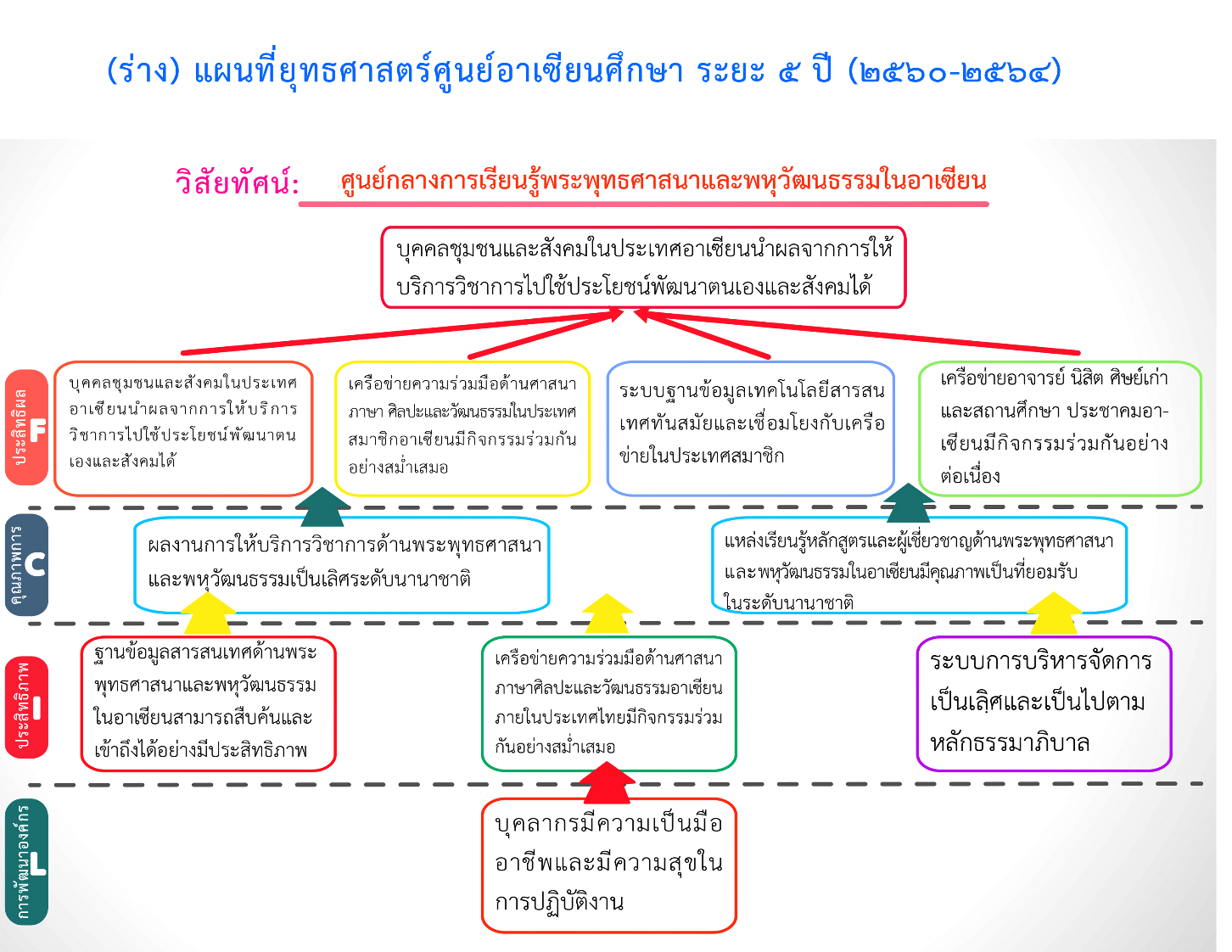 แผนนำทาง (Road map) ศูนย์อาเซียนศึกษาตามแผนยุทธศาสตร์
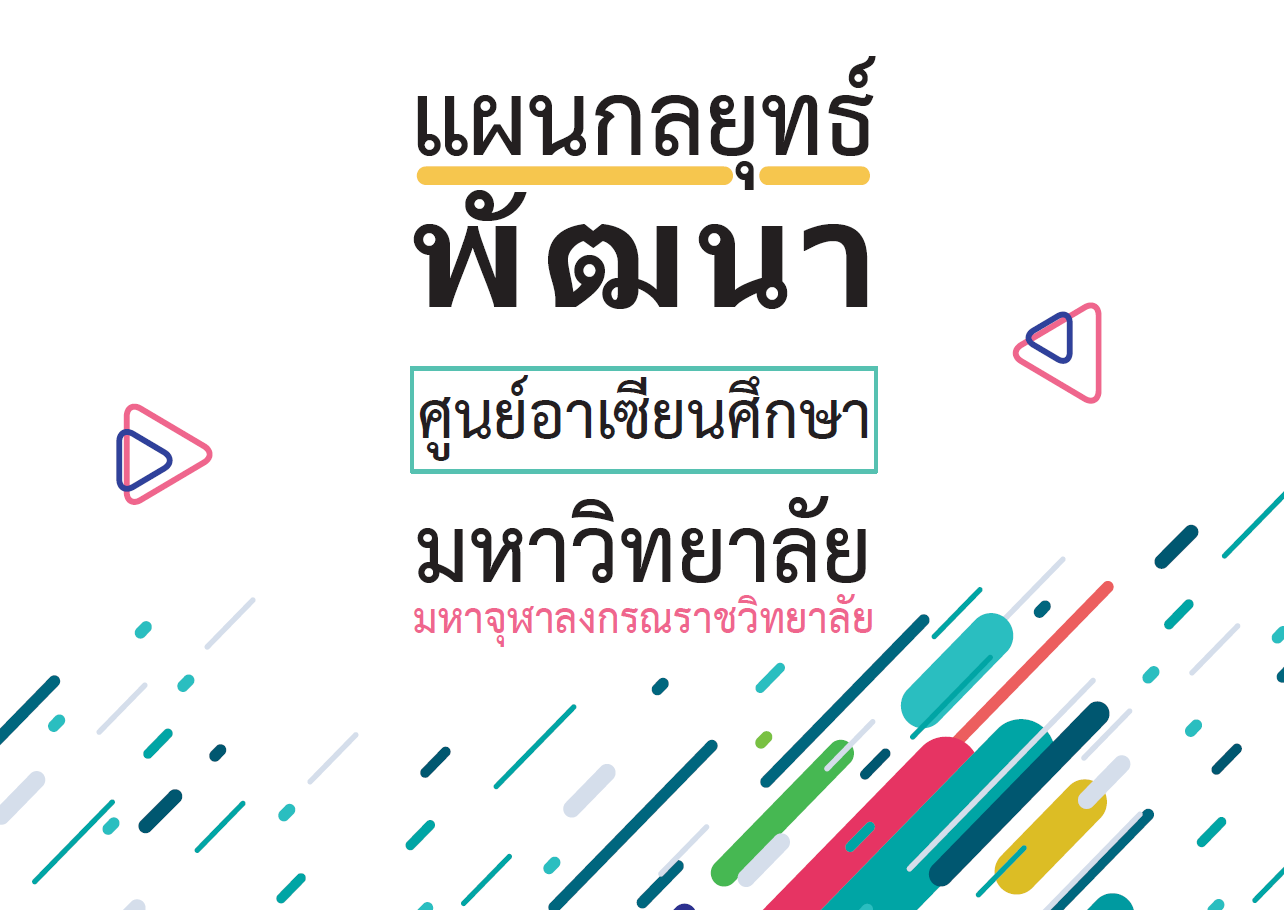 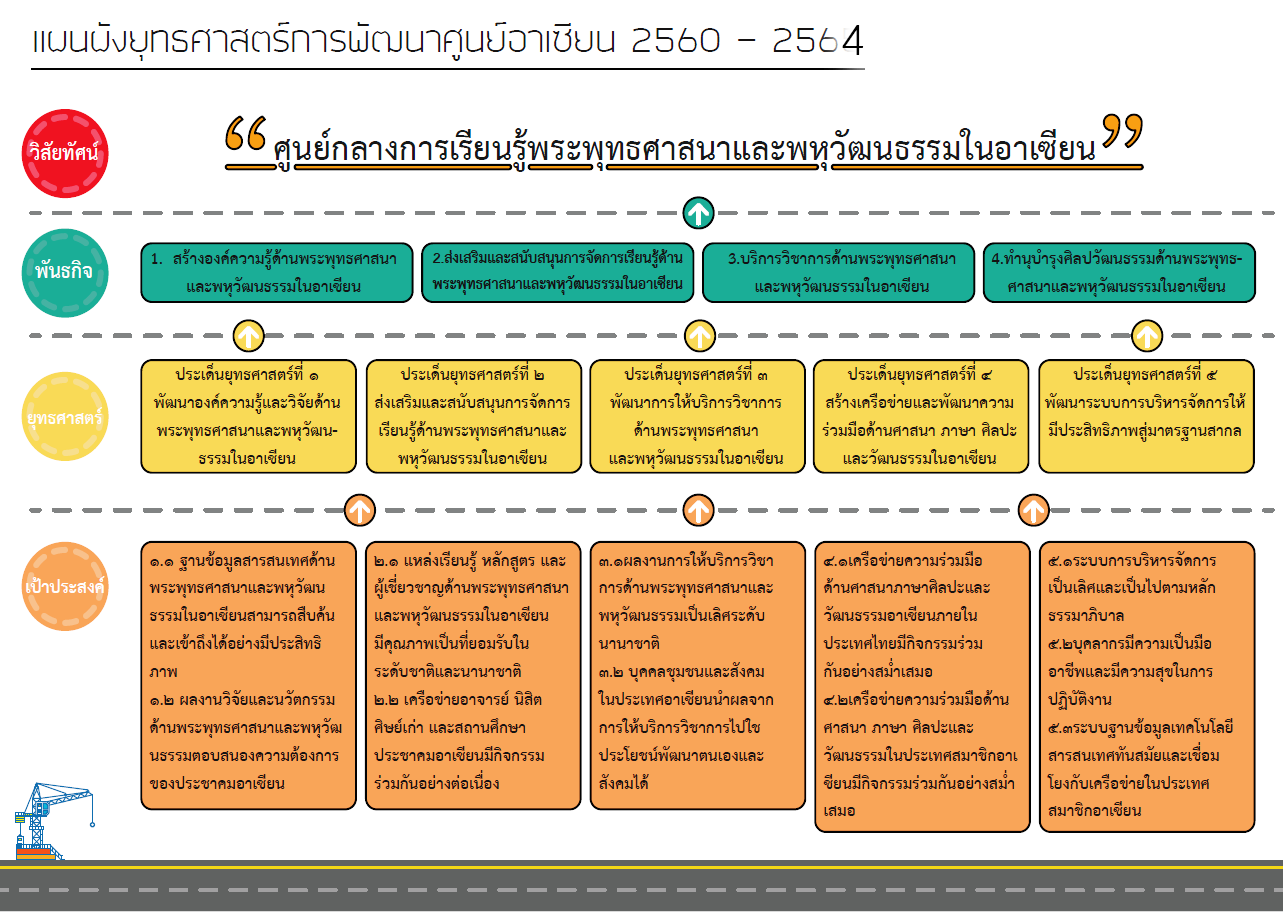 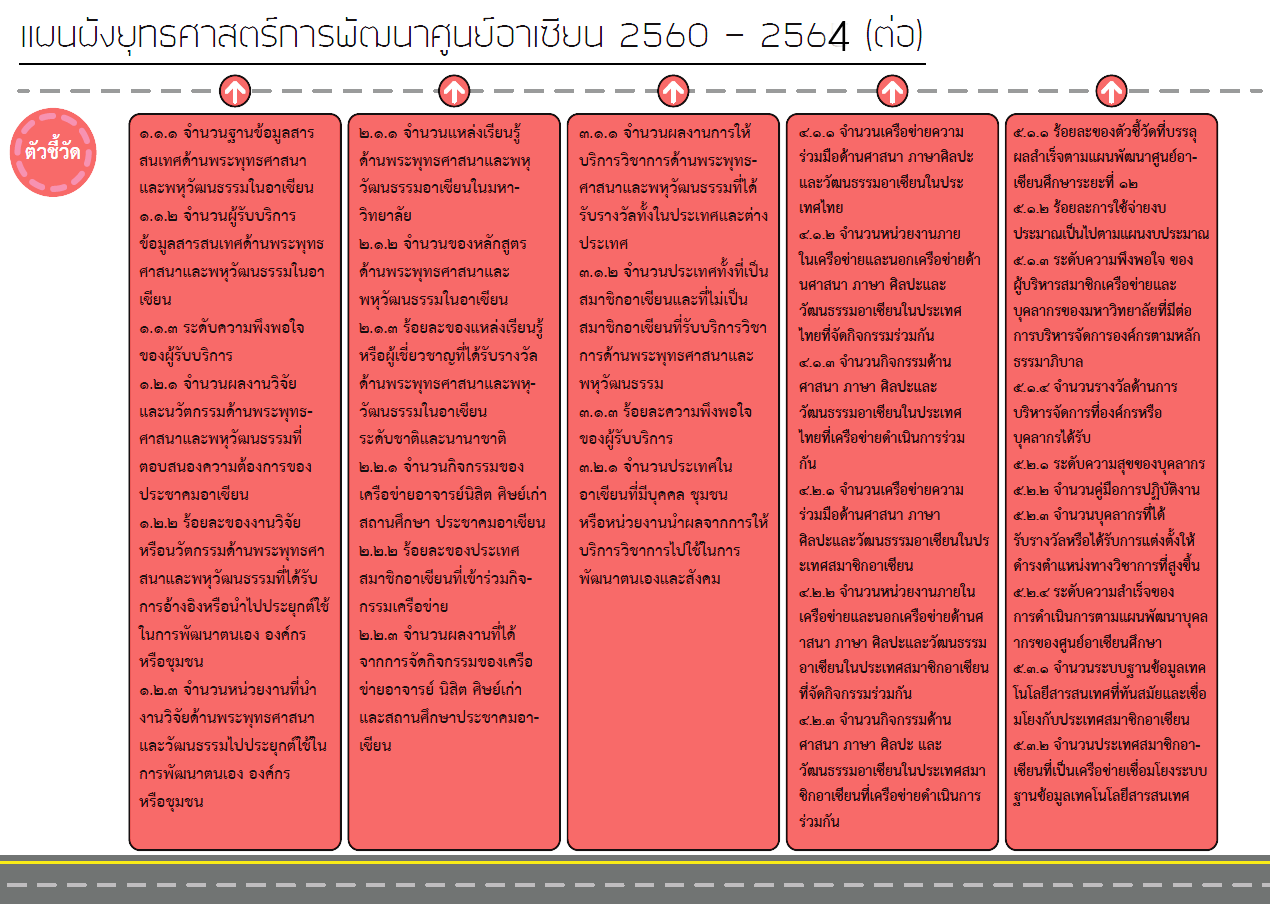 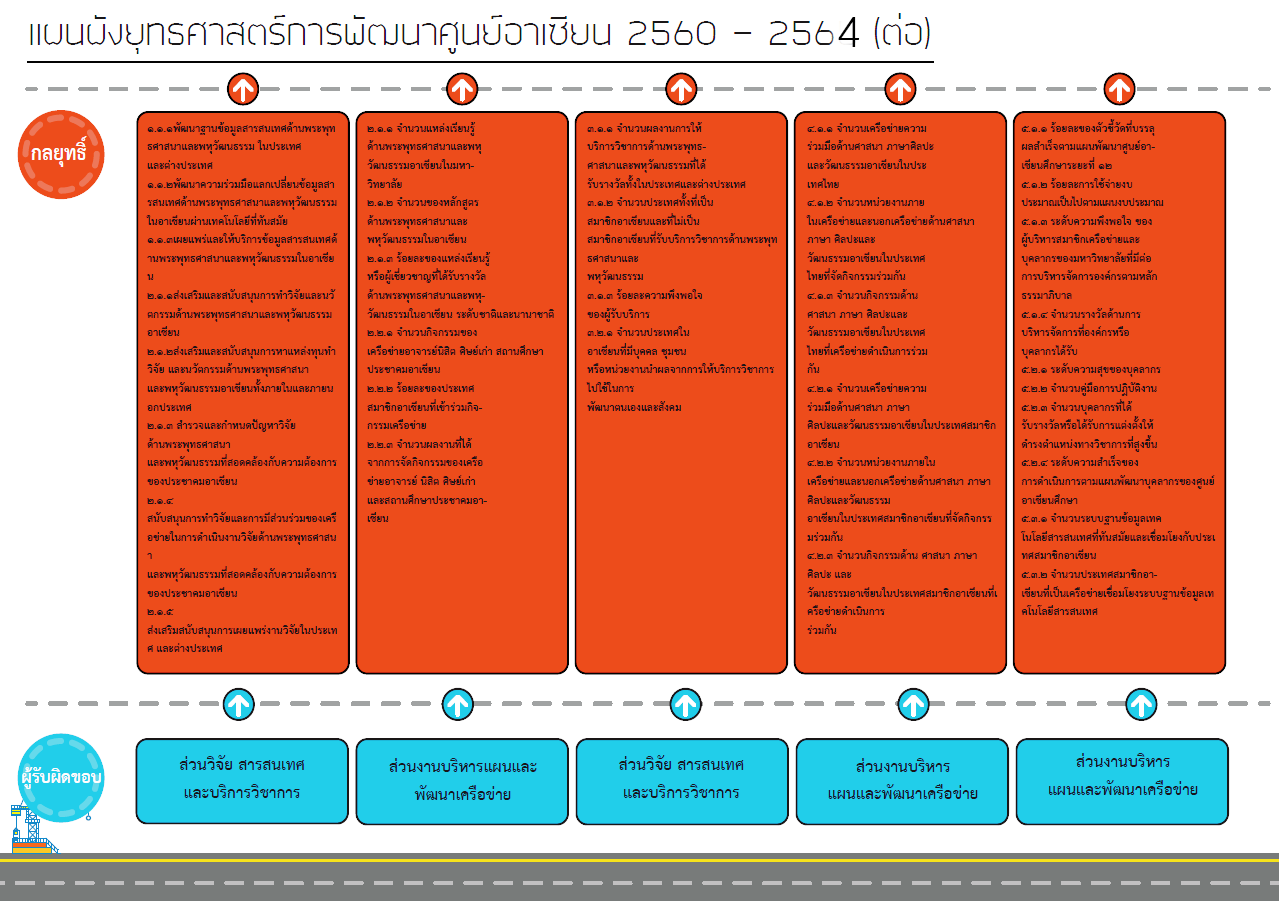 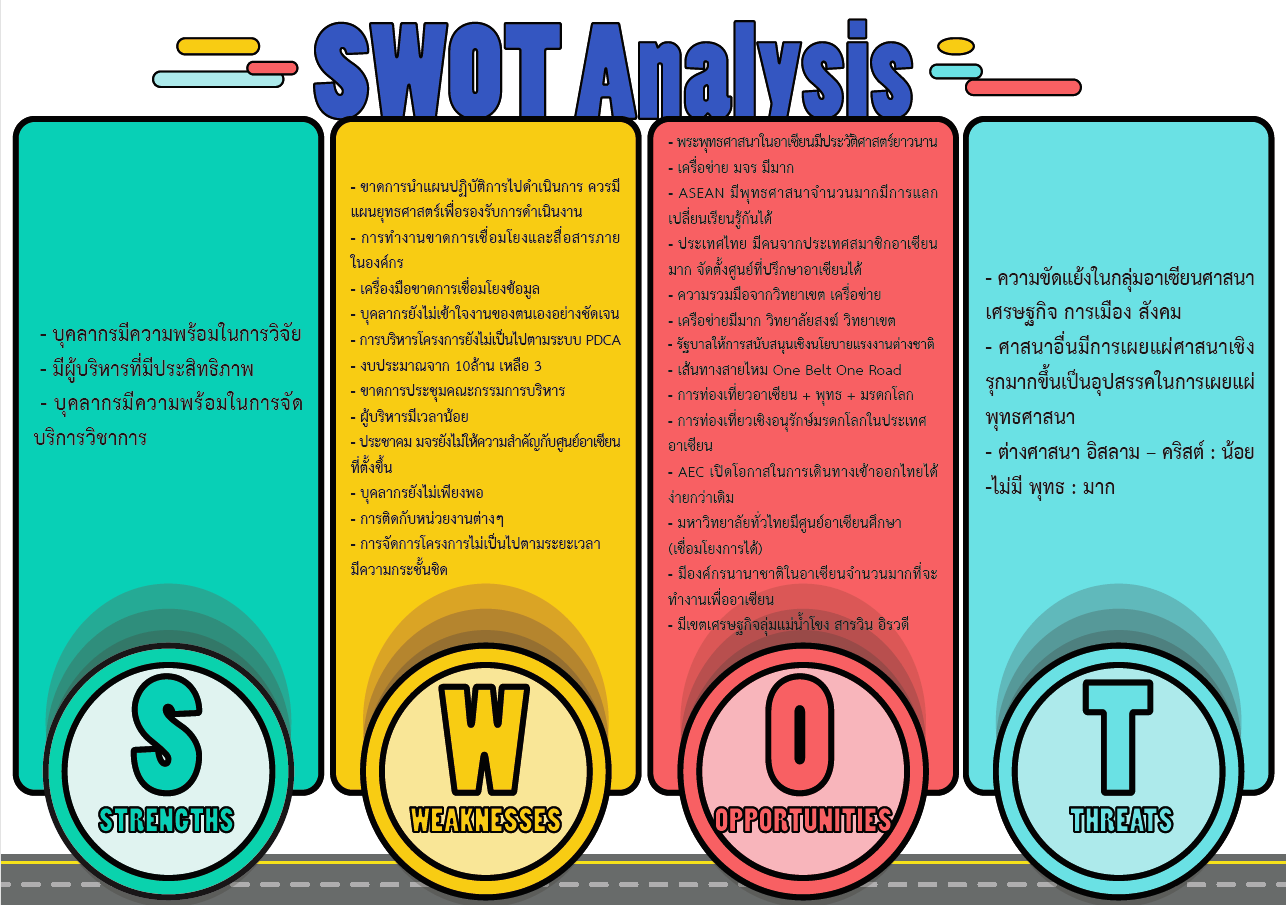 บทสรุปผู้บริหารบทสรุปผู้บริหารบทสรุปผู้บริหารส่วนที่ ๑บทนำ๖บทสรุปผู้บริหาร๗๑.๑พัฒนาการศูนย์อาเซียนศึกษา๑๔๑.๒โครงสร้างการบริหารงานศูนย์อาเซียนศึกษา๒๐๑.๓บุคคลากร๒๒๑.๔ทิศทางศูนย์อาเซียนศึกษา๒๔๑.๕การวิเคราะห์ความสอดคล้องระหว่างแผนพัฒนามหาวิทยาลัย มหาจุฬาลงกรณราชวิทยาลัย ในช่วงแผนพัฒนาการศึกษาระดับอุดมศึกษา ฉบับที่ ๑๒ (พ.ศ.๒๕๖๐-๒๕๖๔) กับแผนยุทธศาสตร์ศูนย์อาเซียนศึกษา พ.ศ.๒๕๖๐-๒๕๖๔๒๔ส่วนที่ ๒ การวิเคราะห์สภาพแวดล้อมศูนย์อาเซียนศึกษา (SWOT Analysis)การวิเคราะห์สภาพแวดล้อมศูนย์อาเซียนศึกษา (SWOT Analysis)๒๗๒.๑ผลการวิเคราะห์สถานการณ์การประกันคุณภาพการศึกษา (SWOT Analysis)๒๗๒.๒การวิเคราะห์กลยุทธ์จากผล SWOT โดยใช้ TOWS Matrix๒๘ส่วนที่ ๓ แผนยุทธศาสตร์การพัฒนาศูนย์อาเซียนศึกษามหาวิทยาลัยมหาจุฬาลงกรณราชวิทยาลัย พ.ศ. ๒๕๖๐-๒๕๖๔แผนยุทธศาสตร์การพัฒนาศูนย์อาเซียนศึกษามหาวิทยาลัยมหาจุฬาลงกรณราชวิทยาลัย พ.ศ. ๒๕๖๐-๒๕๖๔๓๒๓.๑ปรัญชา๓๓๓.๒วิสัยทัศน์๓๓๓.๓พันธกิจ๓๓๓.๔ยุทธศาสตร์ เป้าประสงค์ กลยุทธ์ ตัวชี้วัดและโครงการ๓๔๓.๕ตางรางแสดงยุทธศสตร์ เป้าประสงค์ กลยุทธ์ โครงการ ตัวชี้วัด๔๓๓.๖แนวทางการดำเนินงานของมหาวิทยาลัย คณะ วิทยาเขตและวิทยาลัย๖๑๓.๗สรุป วิสัยทัศน์ ๑ พันธกิจ ๔ ยุทธศาสตร์ ๕ เป้าประสงค์ ๑๐ ตัวชี้วัดระดับเป้าประสงค์ ๒๙ กลยุทธ์ ๒๘๗๓๓.๘ แผนที่ยุทธศาสตร์ศูนย์อาเซียนศึกษา ระยะ ๕ ปี (๒๕๖๐-๒๕๖๔)๗๔๓.๙แผนนำทาง (Road map) ศูนย์อาเซียนศึกษาตามแผนยุทธศาสตร์๗๕๓.๑๐ตารางแสดงความเชื่อมโยงยุทธศาสตร์๘๐ภาคผนวกคำสั่งมหาวิทยาลัยมหาจุฬาลงกรณราชวิทยาลัยเรื่อง แต่งตั้งคณะกรรมการจัดทำแผนยุทธศาสตร์ศูนย์อาเซียนศึกษามหาวิทยาลัยมหาจุฬาลงกรณ์ราชวิทยาลัย พ.ศ.๒๕๖๐-๒๕๖๔บทนำบทสรุปผู้บริหาร๑.๑พัฒนาการศูนย์อาเซียนศึกษา๑.๒โครงสร้างการบริหารงานศูนย์อาเซียนศึกษา๑.๓ผลการประเมินคุณภาพการศึกษาภายในประจำปีการศึกษา ๒๕๕๙-๒๕๖๐๑.๔ทิศทางศูนย์อาเซียนศึกษา๑.๕การวิเคราะห์ความสอดคล้องระหว่างแผนพัฒนามหาวิทยาลัย มหาจุฬาลงกรณราชวิทยาลัย ในช่วงแผนพัฒนาการศึกษาระดับอุดมศึกษา ฉบับที่ ๑๒ (พ.ศ.๒๕๖๐-๒๕๖๔) กับแผนยุทธศาสตร์ศูนย์อาเซียนศึกษา พ.ศ.๒๕๖๐-๒๕๖๔ยุทธศาสตร์ที่ ๑พัฒนาองค์ความรู้และวิจัยด้านพระพุทธศาสนาในอาเซียนผู้รับผิดชอบเป้าประสงค์ที่ ๑ ๑.๑ ฐานข้อมูลสารสนเทศด้านพระพุทธศาสนาในอาเซียนสามารถสืบค้นและเข้าถึงได้อย่างมีประสิทธิภาพส่วนวิจัย สารสนเทศ และบริการวิชาการตัวชี้วัด๑.๑ จำนวนฐานข้อมูลสารสนเทศด้านพระพุทธศาสนาในอาเซียน๑.๒ จำนวนผู้รับบริการข้อมูลสารสนเทศด้านพระพุทธศาสนาในอาเซียน๑.๓ ระดับความพึงพอใจของผู้รับบริการส่วนวิจัย สารสนเทศ และบริการวิชาการกลยุทธ์  ๑.๑.๑ พัฒนาฐานข้อมูลสารสนเทศด้านพระพุทธศาสนา  ในประเทศ และต่างประเทศ๑.๑.๒ พัฒนาความร่วมมือแลกเปลี่ยนข้อมูลสารสนเทศด้านพระพุทธศาสนาในอาเซียนผ่านเทคโนโลยีที่ทันสมัย๑.๑.๓ เผยแพร่และให้บริการข้อมูลสารสนเทศด้านพระพุทธศาสนาในอาเซียนส่วนวิจัย สารสนเทศ และบริการวิชาการเป้าประสงค์ที่ ๒๑.๒ ผลงานวิจัย และนวัตกรรมด้านพระพุทธศาสนา และพหุวัฒนธรรมตอบสนองความต้องการของประชาคมอาเซียนส่วนวิจัย สารสนเทศ และบริการวิชาการตัวชี้วัด๒.๑ จำนวนผลงานวิจัย และนวัตกรรมด้านพระพุทธศาสนา และพหุวัฒนธรรมที่ตอบสนองความต้องการของประชาคมอาเซียน๒.๒ ร้อยละของงานวิจัย หรือนวัตกรรมด้านพระพุทธศาสนา และพหุวัฒนธรรมที่ได้รับการอ้างอิงหรือนำไปประยุกต์ใช้ในการพัฒนาตนเอง องค์กร หรือชุมชน๒.๓ จำนวนหน่วยงานที่นำงานวิจัยด้านพระพุทธศาสนาและวัฒนธรรมไปประยุกต์ใช้ในการพัฒนาตนเอง องค์กร หรือชุมชนส่วนวิจัย สารสนเทศ และบริการวิชาการกลยุทธ์  ๒.๑.๑ ส่งเสริมและสนับสนุนการทำวิจัย และนวัตกรรมด้านพระพุทธศาสนา และพหุวัฒนธรรมอาเซียน๒.๑.๒ ส่งเสริมและสนับสนุนการหาแหล่งทุนทำวิจัย และนวัตกรรมด้านพระพุทธศาสนา และพหุวัฒนธรรมอาเซียนทั้งภายในและภายนอกประเทศ๒.๑.๓ สำรวจและกำหนดปัญหาวิจัยด้านพระพุทธศาสนา และพหุวัฒนธรรมที่สอดคล้องกับความต้องการของประชาคมอาเซียน๒.๑.๔ สนับสนุนการทำวิจัยและการมีส่วนร่วมของเครือข่ายในการดำเนินงานวิจัยด้านพระพุทธศาสนา และพหุวัฒนธรรมที่สอดคล้องกับความต้องการของประชาคมอาเซียน๒.๑.๕ ส่งเสริมสนับสนุนการเผยแพร่งานวิจัยในประเทศ และต่างประเทศส่วนวิจัย สารสนเทศ และบริการวิชาการยุทธศาสตร์ที่ ๒ส่งเสริมและสนับสนุนการจัดการเรียนรู้ด้านพระพุทธศาสนาในอาเซียนผู้รับผิดชอบเป้าประสงค์ที่ ๑ แหล่งเรียนรู้ หลักสูตร และผู้เชี่ยวชาญด้านพระพุทธศาสนาในอาเซียน มีคุณภาพเป็นที่ยอมรับในระดับชาติและนานาชาติ ส่วนงานบริหาร แผน และพัฒนาเครือข่ายตัวชี้วัด๒.๑ จำนวนแหล่งเรียนรู้ด้านพระพุทธศาสนา อาเซียนในมหาวิทยาลัย๒.๒ จำนวนของหลักสูตรด้านพระพุทธศาสนาในอาเซียน ๒.๓ ร้อยละของแหล่งเรียนรู้ หรือผู้เชี่ยวชาญที่ได้รับรางวัลด้านพระพุทธศาสนาในอาเซียน ระดับชาติและนานาชาติส่วนงานบริหาร แผน และพัฒนาเครือข่ายกลยุทธ์  ๑.๑.๑ ส่งเสริมและสนับสนุนวิทยาเขตและวิทยาลัยสงฆ์ให้พัฒนาแหล่งเรียนรู้ด้านพระพุทธศาสนา อาเซียน๑.๑.๒ สำรวจ ส่งเสริมและสนับสนุนวิทยาเขต วิทยาลัยสงฆ์ให้พัฒนาหลักสูตรด้านพระพุทธศาสนา อาเซียน๑.๑.๓ เผยแพร่ผลงานของแหล่งเรียนรู้และผู้เชี่ยวชาญด้านพระพุทธศาสนา อาเซียนในระดับขาติและนานาชาติส่วนงานบริหาร แผน และพัฒนาเครือข่ายเป้าประสงค์ที่ ๒เครือข่ายอาจารย์ นิสิต ศิษย์เก่า และสถานศึกษา ประชาคมอาเซียนมีกิจกรรมร่วมกันอย่างต่อเนื่องส่วนงานบริหาร แผน และพัฒนาเครือข่ายตัวชี้วัด๒.๑ จำนวนกิจกรรมของเครือข่ายอาจารย์นิสิต ศิษย์เก่า สถานศึกษา ประชาคมอาเซียน ๒.๒ ร้อยละของประเทศสมาชิกอาเซียนที่เข้าร่วมกิจกรรมเครือข่าย๒.๓ จำนวนผลงานที่ได้จากการจัดกิจกรรมของเครือข่ายอาจารย์ นิสิต ศิษย์เก่า และสถานศึกษา ประชาคมอาเซียนส่วนงานบริหาร แผน และพัฒนาเครือข่ายกลยุทธ์  ๒.๑.๑ ส่งเสริมและสนับสนุนการจัดกิจกรรมเครือข่ายอาจารย์ นิสิต ศิษย์เก่า และสถานศึกษาและประเทศสมาชิกอาเซียนอย่างต่อเนื่อง๒.๑.๒ พัฒนาเครือข่ายความร่วมมือด้านพระพุทธศาสนา อาเซียน ในสถานศึกษาของประเทศสมาชิกอาเซียนส่วนงานบริหาร แผน และพัฒนาเครือข่ายยุทธศาสตร์ที่ ๓พัฒนาการให้บริการวิชาการด้านพระพุทธศาสนาในอาเซียนผู้รับผิดชอบเป้าประสงค์ที่ ๑ ผลงานการให้บริการวิชาการด้านพระพุทธศาสนา เป็นเลิศระดับนานาชาติส่วนวิจัย สารสนเทศ และบริการวิชาการตัวชี้วัด๓.๑ จำนวนผลงานการให้บริการวิชาการด้านพระพุทธศาสนา ที่ได้รับรางวัลทั้งในประเทศและต่างประเทศ๓.๑ จำนวนประเทศทั้งที่เป็นสมาชิกอาเซียนและที่ไม่เป็นสมาชิกอาเซียนที่รับบริการวิชาการด้านพระพุทธศาสนา ๓.๑ ร้อยละความพึงพอใจของผู้รับบริการส่วนวิจัย สารสนเทศ และบริการวิชาการกลยุทธ์  ๓.๑.๑ พัฒนาการให้บริการวิชาการด้านพระพุทธศาสนา ให้มีประสิทธิภาพและประสิทธิผล๓.๑.๒ ส่งเสริมและสนับสนุนความร่วมมือระหว่างประเทศทั้งที่เป็นสมาชิกอาเซียนและที่ไม่เป็นสมาชิกอาเซียนในการให้บริการวิชาการด้านพระพุทธศาสนา ส่วนวิจัย สารสนเทศ และบริการวิชาการส่วนวิจัย สารสนเทศ และบริการวิชาการเป้าประสงค์ที่ ๒บุคคล ชุมชนและสังคมในประเทศอาเซียนนำผลจากการให้บริการวิชาการไปใช้ประโยชน์ พัฒนาตนเองและสังคมได้ส่วนวิจัย สารสนเทศ และบริการวิชาการตัวชี้วัด๓.๒.๑ จำนวนประเทศในอาเซียนที่มีบุคคล ชุมชน หรือหน่วยงานนำผลจากการให้บริการวิชาการไปใช้ในการพัฒนาตนเองและสังคมส่วนวิจัย สารสนเทศ และบริการวิชาการกลยุทธ์  ๓.๒.๑ สนับสนุนการแลกเปลี่ยนเรียนรู้ระหว่างบุคคล ชุมชน หรือหน่วยงาน ด้านพระพุทธศาสนา  ระหว่างประเทศอาเซียนส่วนวิจัย สารสนเทศ และบริการวิชาการยุทธศาสตร์ที่ ๔สร้างเครือข่ายและพัฒนาความร่วมมือด้านศาสนา ภาษา ศิลปะและวัฒนธรรมในอาเซียนผู้รับผิดชอบเป้าประสงค์ที่ ๑ เครือข่ายความร่วมมือด้านศาสนา ภาษา ศิลปะและวัฒนธรรมอาเซียนภายในประเทศไทยมีกิจกรรมร่วมกันอย่างสม่ำเสมอส่วนงานบริหาร แผนและพัฒนาเครือข่ายตัวชี้วัด๔.๑ จำนวนเครือข่ายความร่วมมือด้านศาสนา ภาษา ศิลปะและวัฒนธรรมอาเซียนในประเทศไทย๔.๒ จำนวนหน่วยงานภายในเครือข่ายและนอกเครือข่ายด้านศาสนา ภาษา ศิลปะและวัฒนธรรมอาเซียนในประเทศไทยที่จัดกิจกรรมร่วมกัน๔.๓ จำนวนกิจกรรมด้านศาสนา ภาษา ศิลปะและวัฒนธรรมอาเซียนในประเทศไทยที่เครือข่ายดำเนินการร่วมกันส่วนงานบริหาร แผนและพัฒนาเครือข่ายกลยุทธ์  ๑.๑.๑ พัฒนาเครือข่ายความร่วมมือด้านศาสนา ภาษา ศิลปะและวัฒนธรรมอาเซียนในประเทศไทย๑.๑.๒ ส่งเสริมและสนับสนุนให้มีการจัดกิจกรรมด้านศาสนา  ภาษา ศิลปะและวัฒนธรรมอาเซียนในประเทศไทยส่วนงานบริหาร แผนและพัฒนาเครือข่ายส่วนงานบริหาร แผนและพัฒนาเครือข่ายเป้าประสงค์ที่ ๒เครือข่ายความร่วมมือด้านศาสนา ภาษา ศิลปะและวัฒนธรรมในประเทศสมาชิกอาเซียนมีกิจกรรมร่วมกันอย่างสม่ำเสมอส่วนงานบริหาร แผนและพัฒนาเครือข่ายตัวชี้วัด๑.๑ จำนวนเครือข่ายความร่วมมือด้านศาสนา ภาษา ศิลปะและวัฒนธรรมอาเซียนในประเทศสมาชิกอาเซียน๑.๒ จำนวนหน่วยงานภายในเครือข่ายและนอกเครือข่ายด้านศาสนา ภาษา ศิลปะและวัฒนธรรมอาเซียนในประเทศสมาชิกอาเซียนที่จัดกิจกรรมร่วมกัน๑.๓ จำนวนกิจกรรมด้านศาสนา ภาษา ศิลปะและวัฒนธรรมอาเซียนในประเทศสมาชิกอาเซียนที่เครือข่ายดำเนินการร่วมกันส่วนงานบริหาร แผนและพัฒนาเครือข่ายกลยุทธ์  ๑.๑.๑ พัฒนาเครือข่ายความร่วมมือด้านศาสนา ภาษา ศิลปะและวัฒนธรรมอาเซียนในประเทศสมาชิกอาเซียน๑.๑.๒ ส่งเสริมและสนับสนุนให้มีการจัดกิจกรรมด้านศาสนา  ภาษา ศิลปะและวัฒนธรรมอาเซียนในประเทศสมาชิกอาเซียนส่วนงานบริหาร แผนและพัฒนาเครือข่ายยุทธศาสตร์ที่ ๕ยุทธศำสตร์ที่ ๕ พัฒนำระบบกำรบริหำรจัดกำรให้มีประสิทธิภำพสู่มำตรฐำนสำกลผู้รับผิดชอบเป้าประสงค์ที่ ๑ ระบบการบริหารจัดการเป็นเลิศและเป็นไปตามหลักธรรมาภิบาลส่วนงานบริหาร แผนและพัฒนาเครือข่ายตัวชี้วัด๕.๑ ร้อยละของตัวชี้วัดที่บรรลุผลสาเร็จตามแผนพัฒนาศูนย์อาเซียนศึกษาระยะที่ ๑๒ ๕.๒ ร้อยละการใช้จ่ายงบประมาณเป็นไปตามแผนงบประมาณ ๕.๓ ระดับความพึงพอใจของผู้บริหารสมาชิกเครือข่ายและบุคลากรของมหาวิทยาลัยที่มีต่อการบริหารจัดการองค์กรตามหลักธรรมาภิบาล ๕.๔ จำนวนรางวัลด้านการบริหารจัดการที่องค์กรหรือบุคลากรได้รับ ส่วนงานบริหาร แผนและพัฒนาเครือข่ายกลยุทธ์  ๑.๑.๑ ส่งเสริมและพัฒนาการบริหารจัดการโดยใช้แผนพัฒนาศูนย์อาเซียนศึกษาระยะที่ ๑๒ เป็นกรอบในการดาเนินงาน ๑.๑.๒ พัฒนาระบบและ กลไกการบริหารจัดการให้มีความเป็นเลิศ และเป็นไปตามหลักธรรมาภิบาล ๑.๑.๓ ส่งเสริมและสนับสนุนการกากับ ติดตาม และประเมินผลการปฏิบัติงานเป็นไปตามหลักธรรมาภิบาล ส่วนงานบริหาร แผนและพัฒนาเครือข่ายส่วนงานบริหาร แผนและพัฒนาเครือข่ายเป้าประสงค์ที่ ๒บุคลากรมีความเป็นมืออาชีพและมีความสุขในการปฏิบัติงาน ส่วนงานบริหาร แผนและพัฒนาเครือข่ายตัวชี้วัด๕.๑ ระดับความสุขของบุคลากร ๕.๒ จำนวนคู่มือการปฏิบัติงาน ๕.๓ จำนวนบุคลากรที่ได้รับรางวัลหรือได้รับการแต่งตั้งให้ดารงตาแหน่งทางวิชาการที่สูงขึ้น ๕.๔ ระดับความสาเร็จของการดาเนินการตามแผนพัฒนาบุคลากรของศูนย์อาเซียนศึกษา ส่วนงานบริหาร แผนและพัฒนาเครือข่ายกลยุทธ์  ๒.๑.๑ เสริมสร้างแรงจูงใจ และจัดสวัสดิการที่เหมาะสมให้แก่บุคลากร ๒.๑.๒ พัฒนาศักยภาพบุคลากรที่ตรงตามภาระงาน ให้มีความตื่นรู้ ทันยุค ทันเหตุการณ์ ๒.๑.๓ จัดทาแผนพัฒนาบุคลากรของศูนย์อาเซียนศึกษา เป้าประสงค์ที่ ๓ระบบฐานข้อมูลเทคโนโลยีสารสนเทศทันสมัยและเชื่อมโยงกับเครือข่ายในประเทศสมาชิกอาเซียนส่วนงานบริหาร แผนและพัฒนาเครือข่ายตัวชี้วัด๑.๑ จำนวนระบบฐานข้อมูลเทคโนโลยีสารสนเทศที่ทันสมัยและเชื่อมโยงกับประเทศสมาชิกอาเซียน ส่วนงานบริหาร แผนและพัฒนาเครือข่ายส่วนงานบริหาร แผนและพัฒนาเครือข่ายกลยุทธ์  ๑.๑.๑ พัฒนาระบบฐานข้อมูลเทคโนโลยีสารสนเทศที่ทันสมัยและเชื่อมโยงกับประเทศสมาชิกอาเซียน ๑.๑.๒ พัฒนาความร่วมมือด้านข้อมูลสารสนเทศกับประเทศสมาชิกอาเซียนผ่านเทคโนโลยีที่ทันสมัย ส่วนงานบริหาร แผนและพัฒนาเครือข่ายการวิเคราะห์สภาพแวดล้อมศูนย์อาเซียนศึกษา (SWOT Analysis)๒.๑ผลการวิเคราะห์สถานการณ์การประกันคุณภาพการศึกษา (SWOT Analysis)๒.๒การวิเคราะห์กลยุทธ์จากผล SWOT โดยใช้ TOWS Matrixปัจจัยภายใน (internal factors)จุดแข็ง (Strengths)1. บุคลากรมีความพร้อมในการวิจัย 2. มีผู้บริหารที่มีประสิทธิภาพ3. บุคลากรมีความพร้อมในการจัดบริการวิชาการ
จุดอ่อน (Weaknesses)
1.ขาดการนำแผนปฏิบัติการไปดำเนินการ ควรมีแผนยุทธศาสตร์เพื่อรองรับการดำเนินงาน2. การทำงานขาดการเชื่อมโยงและสื่อสารภายในองค์กร3. เครื่องมือขาดการเชื่อมโยงข้อมูล4. บุคลากรยังไม่เข้าใจงานของตนเองอย่างชัดเจน5. การบริหารโครงการยังไม่เป็นไปตามระบบ PDCA6. งบประมาณจาก ๑๐ล้าน เหลือ ๓7. ขาดการประชุมคณะกรรมการบริหารผู้บริหารมีเวลาน้อย8. ประชาคม มจร ยังไม่ให้ความสำคัญกับศูนย์อาเซียนที่ตั้งขึ้น9. บุคลากรยังไม่เพียงพอ10.การติดกับหน่วยงานต่างๆ11. การจัดการโครงการไม่เป็นไปตามระยะเวลา มีความกระชั้นชิดปัจจัยภายนอก (external factors)โอกาส (Opportunities)
1.พระพุทธศาสนาในอาเซียนมีประวัติศาสตร์ยาวนาน2. เครื่อข่าย มจร มีมาก3. ASEAN มีพุทธศาสนาจำนวนมาก มีการแลกเปลี่ยนเรียนรู้กันได้4. ประเทศไทย มีคนจากประเทศสมาชิกอาเซียนมาก จัดตั้งศูนย์ที่ปรึกษาอาเซียนได้5. ความรวมมือจากวิทยาเขต เครื่อข่ายเครือข่ายมีมาก วิทยาลัยสงฆ์ วิทยาเขต6.รัฐบาลให้การสนับสนุนเชิงนโยบายแรงงานต่างชาติ7. เส้นทางสายไหม One Belt One Road8. การท่องเที่ยวอาเซียน + พุทธ + มรดกโลก9.การท่องเที่ยวเชิงอนุรักษ์มรดกโลกในประเทศอาเซียน10. AEC เปิดโอกาสในการเดินทางเข้าออกไทยได้ง่ายกว่าเดิม11. มหาวิทยาลัยทั่วไทยมีศูนย์อาเซียนศึกษา (เชื่อมโยงการได้)12. มีองค์กรนานาชาติในอาเซียน13. จำนวนมากที่จะทำงานเพื่ออาเซียน14.มีเขตเศรษฐกิจลุ่มแม่น้ำโขง สารวิน อิรวดีอุปสรรค (Obstracles)1. ความขัดแย้งในกลุ่มอาเซียน ศาสนา เศรษฐกิจ การเมือง สังคม2.ศาสนาอื่นมีการเผยแผ่ศาสนาเชิงรุกมากขึ้นเป็นอุปสรรคในการเผยแผ่พุทธศาสนา3. ต่างศาสนา อิสลาม – คริสต์ : น้อย-ไม่มี พุทธ : มากSWOT  MATRIXStrengths = SWeaknesses = WSWOT  MATRIXบุคลากรมีความพร้อมในการวิจัยขาดการนำแผนปฏิบัติการไปดำเนินการ ควรมีแผนยุทธศาสตร์เพื่อรองรับการดำเนินงานSWOT  MATRIXมีผู้บริหารที่มีประสิทธิภาพการทำงานขาดการเชื่อมโยงและสื่อสารภายในองค์กรSWOT  MATRIXบุคลากรมีความพร้อมในการจัดบริการวิชาการเครื่องมือขาดการเชื่อมโยงข้อมูลSWOT  MATRIXบุคลากรยังไม่เข้าใจงานของตนเองอย่างชัดเจนSWOT  MATRIXการบริหารโครงการยังไม่เป็นไปตามระบบ PDCAOpportunities = OSO StrategiesWO Strategiesพระพุทธศาสนาในอาเซียนมีประวัติศสาสตร์ยาวนาน๑.๑.เครื่อข่าย มจร มีมาก๒.๒.ASEAN มีพุทธศาสนาจำนวนมาก มีการแลกเปลี่ยนเรียนรู้กันได้๓.๓.ประเทศไทย มีคนจากประเทศสมาชิกอาเซียนมาก จัดตั้งศูนย์ที่ปรึกษาอาเซียนได้๔.๔.ความรวมมือจากวิทยาเขต เครื่อข่าย๕.๕.Threats = TST StrategiesWT Strategiesความขัดแย้งในกลุ่มอาเซียน ศาสนา เศรษฐกิจ การเมือง สังคม๑.๑.ศาสนาอื่นมีการเผยแผ่ศาสนาเชิงรุกมากขึ้นเป็นอุปสรรคในการเผยแผ่พุทธศาสนา๒.๒.ต่างศาสนา อิสลาม – คริสต์ : น้อย-ไม่มี พุทธ : มาก๓.๓.แผนยุทธศาสตร์การพัฒนาศูนย์อาเซียนศึกษามหาวิทยาลัยมหาจุฬาลงกรณราชวิทยาลัย พ.ศ. ๒๕๖๐-๒๕๖๔๓.๑ปรัญชา๓.๒วิสัยทัศน์๓.๓พันธกิจ๓.๔ยุทธศาสตร์ เป้าประสงค์ กลยุทธ์ ตัวชี้วัดและโครงการ๓.๕เป้าประสงค์ ตัวชี้วัดเป้าประสงค์และค่าเป้าหมาย๓.๖กลยุทธ์ ตัวชี้วัดกลยุทธ์ เป้าหมายและโครงการ๓.๗แนวทางการดำเนินงานของมหาวิทยาลัย คณะ วิทยาเขตและวิทยาชัย๓.๘ประมาณการงบประมาณ๓.๙การแปลงแผนสู่การปฏิบัติ การติดตามและการประเมินผล๓.๑๐ตารางแสดงความสอดคล้องของแผนพัฒนามหาวิทยาลัยระยะที่ ๑๒ กับแผนยุทธศาสตร์ศูนย์อาเซียนศึกษา๓.๑๑แผนที่ยุทธศาสตร์การประกันคุณภาพการศึกษา๓.๑๒แผนที่นำทาง (Road map) ศูนย์อาเซียนศึกษาตามแผนยุทธศาสตร์ประเด็นยุทธศาสตร์เป้าประสงค์ตัวชี้วัดเป้าประสงค์กลยุทธ์โครงการ/กิจกรรมหมายเหตุยุทธศาสตร์ที่ ๑ พัฒนาองค์ความรู้และวิจัยด้านพระพุทธศาสนาในอาเซียนยุทธศาสตร์ที่ ๑ พัฒนาองค์ความรู้และวิจัยด้านพระพุทธศาสนาในอาเซียน๑.๑ ฐานข้อมูลสารสนเทศด้านพระพุทธศาสนาในอาเซียนสามารถสืบค้นและเข้าถึงได้อย่างมีประสิทธิภาพ๑.๑ จำนวนฐานข้อมูลสารสนเทศด้านพระพุทธศาสนาในอาเซียน๑.๑.๑ พัฒนาฐานข้อมูลสารสนเทศด้านพระพุทธศาสนา  ในประเทศ และต่างประเทศโครงการจัดทำฐานข้อมูลด้านพุทธศาสนาและพหุวัฒนธรรม ในประชาคมอาเซียนยุทธศาสตร์ที่ ๑ พัฒนาองค์ความรู้และวิจัยด้านพระพุทธศาสนาในอาเซียนยุทธศาสตร์ที่ ๑ พัฒนาองค์ความรู้และวิจัยด้านพระพุทธศาสนาในอาเซียน๑.๑ ฐานข้อมูลสารสนเทศด้านพระพุทธศาสนาในอาเซียนสามารถสืบค้นและเข้าถึงได้อย่างมีประสิทธิภาพ๑.๒ จำนวนผู้รับบริการข้อมูลสารสนเทศด้านพระพุทธศาสนาในอาเซียน๑.๑.๒ พัฒนาความร่วมมือแลกเปลี่ยนข้อมูลสารสนเทศด้านพระพุทธศาสนาในอาเซียนผ่านเทคโนโลยีที่ทันสมัยโครงการแปลตำรายุทธศาสตร์ที่ ๑ พัฒนาองค์ความรู้และวิจัยด้านพระพุทธศาสนาในอาเซียนยุทธศาสตร์ที่ ๑ พัฒนาองค์ความรู้และวิจัยด้านพระพุทธศาสนาในอาเซียน๑.๑ ฐานข้อมูลสารสนเทศด้านพระพุทธศาสนาในอาเซียนสามารถสืบค้นและเข้าถึงได้อย่างมีประสิทธิภาพ๑.๓ ระดับความพึงพอใจของผู้รับบริการ๑.๑.๓ เผยแพร่และให้บริการข้อมูลสารสนเทศด้านพระพุทธศาสนาในอาเซียนโครงการคลินิกวิจัยเพื่อพัฒนาศักยภาพงานวิชาการและวิจัยของนิสิตมหาวิทยาลัยมหาจุฬาลงกรณราชวิทยาลัยยุทธศาสตร์ที่ ๑ พัฒนาองค์ความรู้และวิจัยด้านพระพุทธศาสนาในอาเซียนยุทธศาสตร์ที่ ๑ พัฒนาองค์ความรู้และวิจัยด้านพระพุทธศาสนาในอาเซียน๑.๒ ผลงานวิจัย และนวัตกรรมด้านพระพุทธศาสนา และพหุวัฒนธรรมตอบสนองความต้องการของประชาคมอาเซียน๒.๑ จำนวนผลงานวิจัย และนวัตกรรมด้านพระพุทธศาสนา และพหุวัฒนธรรมที่ตอบสนองความต้องการของประชาคมอาเซียน๒.๑.๑ ส่งเสริมและสนับสนุนการทำวิจัย และนวัตกรรมด้านพระพุทธศาสนา และพหุวัฒนธรรมอาเซียนโครงการสัมมนาเชิงปฏิบัติการและวิจัยการบริหารงานด้านพุทธศาสนายุทธศาสตร์ที่ ๑ พัฒนาองค์ความรู้และวิจัยด้านพระพุทธศาสนาในอาเซียนยุทธศาสตร์ที่ ๑ พัฒนาองค์ความรู้และวิจัยด้านพระพุทธศาสนาในอาเซียน๑.๒ ผลงานวิจัย และนวัตกรรมด้านพระพุทธศาสนา และพหุวัฒนธรรมตอบสนองความต้องการของประชาคมอาเซียน๒.๒ ร้อยละของงานวิจัย หรือนวัตกรรมด้านพระพุทธศาสนา และพหุวัฒนธรรมที่ได้รับการอ้างอิงหรือนำไปประยุกต์ใช้ในการพัฒนาตนเอง องค์กร หรือชุมชน๒.๑.๒ ส่งเสริมและสนับสนุนการหาแหล่งทุนทำวิจัย และนวัตกรรมด้านพระพุทธศาสนา และพหุวัฒนธรรมอาเซียนทั้งภายในและภายนอกประเทศโครงการวิจัยมุ่งเป้าเพื่อบูรณาการพระพุทธศาสนากับประชาคมอาเซียนยุทธศาสตร์ที่ ๑ พัฒนาองค์ความรู้และวิจัยด้านพระพุทธศาสนาในอาเซียนยุทธศาสตร์ที่ ๑ พัฒนาองค์ความรู้และวิจัยด้านพระพุทธศาสนาในอาเซียน๑.๒ ผลงานวิจัย และนวัตกรรมด้านพระพุทธศาสนา และพหุวัฒนธรรมตอบสนองความต้องการของประชาคมอาเซียน๒.๓ จำนวนหน่วยงานที่นำงานวิจัยด้านพระพุทธศาสนาและวัฒนธรรมไปประยุกต์ใช้ในการพัฒนาตนเอง องค์กร หรือชุมชน๒.๑.๓ สำรวจและกำหนดปัญหาวิจัยด้านพระพุทธศาสนา และพหุวัฒนธรรมที่สอดคล้องกับความต้องการของประชาคมอาเซียนโครงการสัมมนาเชิงปฏิบัติการด้านการจัดการศึกษาในภูมิภาคอาเซียน  ยุทธศาสตร์ที่ ๑ พัฒนาองค์ความรู้และวิจัยด้านพระพุทธศาสนาในอาเซียนยุทธศาสตร์ที่ ๑ พัฒนาองค์ความรู้และวิจัยด้านพระพุทธศาสนาในอาเซียน๑.๒ ผลงานวิจัย และนวัตกรรมด้านพระพุทธศาสนา และพหุวัฒนธรรมตอบสนองความต้องการของประชาคมอาเซียน๒.๑.๔ สนับสนุนการทำวิจัยและการมีส่วนร่วมของเครือข่ายในการดำเนินงานวิจัยด้านพระพุทธศาสนา และพหุวัฒนธรรมที่สอดคล้องกับความต้องการของประชาคมอาเซียนโครงการประชุมวิชาการพุทธวิจัยในอาเซียนระดับชาติยุทธศาสตร์ที่ ๑ พัฒนาองค์ความรู้และวิจัยด้านพระพุทธศาสนาในอาเซียนยุทธศาสตร์ที่ ๑ พัฒนาองค์ความรู้และวิจัยด้านพระพุทธศาสนาในอาเซียน๑.๒ ผลงานวิจัย และนวัตกรรมด้านพระพุทธศาสนา และพหุวัฒนธรรมตอบสนองความต้องการของประชาคมอาเซียน๒.๑.๕ ส่งเสริมสนับสนุนการเผยแพร่งานวิจัยในประเทศ และต่างประเทศ โครงการพัฒนาศักยภาพการวิจัยทางพระพุทธศาสนาเพื่อความก้าวหน้าในประชาคมอาเซียนประเด็นยุทธศาสตร์ที่ ๑ ส่งเสริมและสนับสนุนการจัดการเรียนรู้ด้านพระพุทธศาสนาในอาเซียน๒.๑ แหล่งเรียนรู้ หลักสูตร และผู้เชี่ยวชาญด้านพระพุทธศาสนาในอาเซียน มีคุณภาพเป็นที่ยอมรับในระดับชาติและนานาชาติ (ต่อ)๒.๑ จำนวนแหล่งเรียนรู้ด้านพระพุทธศาสนา อาเซียนในมหาวิทยาลัย๑.๑.๑ ส่งเสริมและสนับสนุนวิทยาเขตและวิทยาลัยสงฆ์ให้พัฒนาแหล่งเรียนรู้ด้านพระพุทธศาสนา อาเซียนโครงการจัดตั้งแหล่งเรียนรู้อาเซียนศึกษแต่ละวิทยาเขต วิทยาลัยสงฆ์ โครงการก่อสร้างอาคารอาเซียนศึกษา/เป็นศูนย์ประสานงานอาเซียน (ส่วนกลาง)โครงการจัดทำห้องพุทธศิลป์อาเซียนโครงการจัดทำหอสมุดอาเซียนประเด็นยุทธศาสตร์ที่ ๑ ส่งเสริมและสนับสนุนการจัดการเรียนรู้ด้านพระพุทธศาสนาในอาเซียน๒.๑ แหล่งเรียนรู้ หลักสูตร และผู้เชี่ยวชาญด้านพระพุทธศาสนาในอาเซียน มีคุณภาพเป็นที่ยอมรับในระดับชาติและนานาชาติ (ต่อ)๒.๒ จำนวนของหลักสูตรด้านพระพุทธศาสนาในอาเซียน ๑.๑.๒ สำรวจ ส่งเสริมและสนับสนุนวิทยาเขต วิทยาลัยสงฆ์ให้พัฒนาหลักสูตรด้านพระพุทธศาสนา อาเซียนโครงการภาษาไทยในฐานะเป็นภาษาต่างประเทศ-โครงการจัดทำวารสารอาเซียนศึกษา (ภาษาอังกฤษนานชาติอาเซียน) ส่วนกลาง)ประกาศนียบัตรภาษาไทยเขมร-ไทยประกาศนียบัตรภาษาไทยสำหรับชาวกัมพูชา (วส. บุรีรัมย์)โครงการสนับสนุนการจัดทำหลักสูตร (training) การสอนวิชาอาเซียนศึกษา/พุทธศาสนาในอาเซียนโครงการจัดทำหลักสูตรพุทธศาสนาเพื่อการท่องเที่ยวในอาเซียนโครงการเตรียมความพร้อมของนิสิตมจร กับการเข้าใจประชาคมอาเซียนประเด็นยุทธศาสตร์ที่ ๑ ส่งเสริมและสนับสนุนการจัดการเรียนรู้ด้านพระพุทธศาสนาในอาเซียน๒.๑ แหล่งเรียนรู้ หลักสูตร และผู้เชี่ยวชาญด้านพระพุทธศาสนาในอาเซียน มีคุณภาพเป็นที่ยอมรับในระดับชาติและนานาชาติ (ต่อ)๒.๓ ร้อยละของแหล่งเรียนรู้ หรือผู้เชี่ยวชาญที่ได้รับรางวัลด้านพระพุทธศาสนาในอาเซียน ระดับชาติและนานาชาติ ๑.๑.๓ เผยแพร่ผลงานของแหล่งเรียนรู้และผู้เชี่ยวชาญด้านพระพุทธศาสนา อาเซียนในระดับขาติและนานาชาติ-โครงการจัดทำหลักสูตร การเขียนบทความวิชาการในประชาคมอาเซียน-โครงการพัฒนาบุคลากรด้านภาษา-โครงการมอบทุนการศึกษาในเครือข่ายนิสิตอาเซียนประเด็นยุทธศาสตร์ที่ ๑ ส่งเสริมและสนับสนุนการจัดการเรียนรู้ด้านพระพุทธศาสนาในอาเซียน๒.๒ เครือข่ายอาจารย์ นิสิต ศิษย์เก่า และสถานศึกษา ประชาคมอาเซียนมีกิจกรรมร่วมกันอย่างต่อเนื่อง๒.๑ จำนวนผลงานวิจัย และนวัตกรรมด้านพระพุทธศาสนา และพหุวัฒนธรรมของนิสิตอาเซียนใน มจร ที่ตอบสนองความต้องการของประชาคมอาเซียน๒.๑.๑ ส่งเสริมและสนับสนุนการจัดกิจกรรมเครือข่ายอาจารย์ นิสิต ศิษย์เก่า และสถานศึกษาและประเทศสมาชิกอาเซียนอย่างต่อเนื่อง -โครงการ ASEAN Cultural DAY -โครงการการรับปริญญามจร อาเซียน-โครงการเครือข่ายนิสิต มจร อาเซียน-โครงการเครือข่าย นักวิชาการ อาเซียน ประเด็นยุทธศาสตร์ที่ ๑ ส่งเสริมและสนับสนุนการจัดการเรียนรู้ด้านพระพุทธศาสนาในอาเซียน๒.๒ เครือข่ายอาจารย์ นิสิต ศิษย์เก่า และสถานศึกษา ประชาคมอาเซียนมีกิจกรรมร่วมกันอย่างต่อเนื่อง๒.๑.๒ พัฒนาเครือข่ายความร่วมมือด้านพระพุทธศาสนา อาเซียน ในสถานศึกษาของประเทศสมาชิกอาเซียน -โครงการ One Buddhism One Road-โครงการ เครือข่ายวัฒนธรรม ศาสนา อาเซียนประเด็นยุทธศาสตร์ที่ ๓ พัฒนาการให้บริการวิชาการด้านพระพุทธศาสนาในอาเซียน๓.๑ ผลงานการให้บริการวิชาการด้านพระพุทธศาสนา เป็นเลิศระดับนานาชาติ๓.๑ จำนวนผลงานการให้บริการวิชาการด้านพระพุทธศาสนา ที่ได้รับรางวัลทั้งในประเทศและต่างประเทศ๑.๑.๑ พัฒนาการให้บริการวิชาการด้านพระพุทธศาสนา ให้มีประสิทธิภาพและประสิทธิผล-โครงการคลินิกวิจัยเพื่อพัฒนาศักยภาพงานวิชาการและวิจัยของนิสิตมหาวิทยาลัยมหาจุฬาลงกรณราชวิทยาลัยประเด็นยุทธศาสตร์ที่ ๓ พัฒนาการให้บริการวิชาการด้านพระพุทธศาสนาในอาเซียน๓.๑ ผลงานการให้บริการวิชาการด้านพระพุทธศาสนา เป็นเลิศระดับนานาชาติ๓.๒ จำนวนประเทศทั้งที่เป็นสมาชิกอาเซียนและที่ไม่เป็นสมาชิกอาเซียนที่รับบริการวิชาการด้านพระพุทธศาสนา ๑.๑.๒ ส่งเสริมและสนับสนุนความร่วมมือระหว่างประเทศทั้งที่เป็นสมาชิกอาเซียนและที่ไม่เป็นสมาชิกอาเซียนในการให้บริการวิชาการด้านพระพุทธศาสนา -โครงการพัฒนาศักยภาพการวิจัยทางพระพุทธศาสนาเพื่อความก้าวหน้าในประชาคมอาเซียน- โครงการนิสิตอาเซียนสัมพันธ์ ประเด็นยุทธศาสตร์ที่ ๓ พัฒนาการให้บริการวิชาการด้านพระพุทธศาสนาในอาเซียน๓.๑ ผลงานการให้บริการวิชาการด้านพระพุทธศาสนา เป็นเลิศระดับนานาชาติ๓.๓ ร้อยละความพึงพอใจของผู้รับบริการ ประเด็นยุทธศาสตร์ที่ ๓ พัฒนาการให้บริการวิชาการด้านพระพุทธศาสนาในอาเซียน๓.๒ บุคคล ชุมชนและสังคมในประเทศอาเซียนนำผลจากการให้บริการวิชาการไปใช้ประโยชน์ พัฒนาตนเองและสังคมได้๓.๑ จำนวนประเทศในอาเซียนที่มีบุคคล ชุมชน หรือหน่วยงานนำผลจากการให้บริการวิชาการไปใช้ในการพัฒนาตนเองและสังคม๒.๑.๑ สนับสนุนการแลกเปลี่ยนเรียนรู้ระหว่างบุคคล ชุมชน หรือหน่วยงาน ด้านพระพุทธศาสนา  ระหว่างประเทศอาเซียน-โครงการคลินิกวิจัยเพื่อพัฒนาศักยภาพงานวิชาการและวิจัยของนิสิตมหาวิทยาลัยมหาจุฬาลงกรณราชวิทยาลัยประเด็นยุทธศาสตร์ที่  ๔ สร้างเครือข่ายและพัฒนาความร่วมมือด้านศาสนา ภาษา ศิลปะและวัฒนธรรมในอาเซียนประเด็นยุทธศาสตร์ที่  ๔ สร้างเครือข่ายและพัฒนาความร่วมมือด้านศาสนา ภาษา ศิลปะและวัฒนธรรมในอาเซียน๑.๑ จำนวนเครือข่ายความร่วมมือด้านศาสนา ภาษา ศิลปะและวัฒนธรรมอาเซียนในประเทศไทย๑.๑.๑ พัฒนาเครือข่ายความร่วมมือด้านศาสนา ภาษา ศิลปะและวัฒนธรรมอาเซียนในประเทศไทย- โครงการจัดทำ MOU เกี่ยวกับพุทธศาสนา สังคม-วัฒนธรรม การศึกษา- โครงการจัดทำฐานข้อมูลด้านพุทธศาสนาและพหุวัฒนธรรมในประชาคมอาเซียน- โครงการจัดทำเครือข่ายด้านพุทธศาสนา ศาสนา ภาษา ศิลปะและวัฒนธรรมอาเซียนภายในประเทศไทยประเด็นยุทธศาสตร์ที่  ๔ สร้างเครือข่ายและพัฒนาความร่วมมือด้านศาสนา ภาษา ศิลปะและวัฒนธรรมในอาเซียนประเด็นยุทธศาสตร์ที่  ๔ สร้างเครือข่ายและพัฒนาความร่วมมือด้านศาสนา ภาษา ศิลปะและวัฒนธรรมในอาเซียน๑.๒ จำนวนหน่วยงานภายในเครือข่ายและนอกเครือข่ายด้านศาสนา ภาษา ศิลปะและวัฒนธรรมอาเซียนในประเทศไทยที่จัดกิจกรรมร่วมกัน๑.๑.๒ ส่งเสริมและสนับสนุนให้มีการจัดกิจกรรมด้านศาสนา  ภาษา ศิลปะและวัฒนธรรมอาเซียนในประเทศไทย-โครงการร่วมมือของสมาชิกประชาคมอาเซียน- โครงการจัดทำเครือข่ายด้านพุทธศาสนา ศาสนา ภาษา ศิลปะและวัฒนธรรมอาเซียนระหว่างประเทศอาเซียน- เครือข่ายพระธรรมทูต- วัดสระเกศ- ศูนย์เอเชียศึกษา ม.มหิดล- ศูนย์อาเซียน ม.นเรศวร- ศูนย์อาเซียน มธ. ม.จุฬาฯ และอื่นๆ-โครงการความร่วมมือเครือข่ายภาษา- โครงการความร่วมมือเครือข่ายด้านศิลปะวัฒนธรรม และพุทธศาสนาประเด็นยุทธศาสตร์ที่  ๔ สร้างเครือข่ายและพัฒนาความร่วมมือด้านศาสนา ภาษา ศิลปะและวัฒนธรรมในอาเซียนประเด็นยุทธศาสตร์ที่  ๔ สร้างเครือข่ายและพัฒนาความร่วมมือด้านศาสนา ภาษา ศิลปะและวัฒนธรรมในอาเซียน๑.๓ จำนวนกิจกรรมด้านศาสนา ภาษา ศิลปะและวัฒนธรรมอาเซียนในประเทศไทยที่เครือข่ายดำเนินการร่วมกัน- โครงการจัดรายการทีวี “อาเซียนสัมพันธ์พุทธศาสนาพหุวัฒนธรรม” ประเด็นยุทธศาสตร์ที่  ๔ สร้างเครือข่ายและพัฒนาความร่วมมือด้านศาสนา ภาษา ศิลปะและวัฒนธรรมในอาเซียน๔.๒ เครือข่ายความร่วมมือด้านศาสนา ภาษา ศิลปะและวัฒนธรรมในประเทศสมาชิกอาเซียนมีกิจกรรมร่วมกันอย่างสม่ำเสมอ๔.๑ จำนวนเครือข่ายความร่วมมือด้านศาสนา ภาษา ศิลปะและวัฒนธรรมอาเซียนในประเทศสมาชิกอาเซียน๔.๑.๑ พัฒนาเครือข่ายความร่วมมือด้านศาสนา ภาษา ศิลปะและวัฒนธรรมอาเซียนในประเทศสมาชิกอาเซียน-โครงการ MCU Contests- โครงการ ASEAN Cultural Day- โครงการเสวนาอาเซียนศึกษาประเด็นยุทธศาสตร์ที่  ๔ สร้างเครือข่ายและพัฒนาความร่วมมือด้านศาสนา ภาษา ศิลปะและวัฒนธรรมในอาเซียน๔.๒ เครือข่ายความร่วมมือด้านศาสนา ภาษา ศิลปะและวัฒนธรรมในประเทศสมาชิกอาเซียนมีกิจกรรมร่วมกันอย่างสม่ำเสมอ๔.๒ จำนวนหน่วยงานภายในเครือข่ายและนอกเครือข่ายด้านศาสนา ภาษา ศิลปะและวัฒนธรรมอาเซียนในประเทศสมาชิกอาเซียนที่จัดกิจกรรมร่วมกัน๔.๑.๒ ส่งเสริมและสนับสนุนให้มีการจัดกิจกรรมด้านศาสนา  ภาษา ศิลปะและวัฒนธรรมอาเซียนในประเทศสมาชิกอาเซียน-โครงการค่ายยุวชนอาเซียนเพื่อวัฒนธรรม ภาษา และศาสนา-โครงการส่งเสริมและพัฒนาเครือข่ายกิจกรรมอาเซียน ประเด็นยุทธศาสตร์ที่  ๔ สร้างเครือข่ายและพัฒนาความร่วมมือด้านศาสนา ภาษา ศิลปะและวัฒนธรรมในอาเซียน๔.๒ เครือข่ายความร่วมมือด้านศาสนา ภาษา ศิลปะและวัฒนธรรมในประเทศสมาชิกอาเซียนมีกิจกรรมร่วมกันอย่างสม่ำเสมอ๔.๓ จำนวนกิจกรรมด้านศาสนา ภาษา ศิลปะและวัฒนธรรมอาเซียนในประเทศสมาชิกอาเซียนที่เครือข่ายดำเนินการร่วมกัน-โครงการบวชพระสงฆ์/สามเณรอาเซียน-โครงการสร้างเครือข่ายนิสิต-โครงการสร้างเครือข่ายอาจารย์ และนักวิชาการรุ่นใหม่ประเด็นยุทธศาสตร์ที่ ๕ พัฒนาระบบการบริหารจัดการให้มีประสิทธิภาพสู่มาตรฐานสากล๕.๑ ระบบการบริหารจัดการเป็นเลิศและเป็นไปตามหลักธรรมาภิบาล๕.๑ ร้อยละของตัวชี้วัดที่บรรลุผลสำเร็จตามแผนพัฒนาศูนย์อาเซียนศึกษาระยะที่ ๑๒ ๑.๑.๑ ส่งเสริมและพัฒนาการบริหารจัดการโดยใช้แผนพัฒนาศูนย์อาเซียนศึกษาระยะที่ ๑๒ เป็นกรอบในการดำเนินงาน-โครงการพัฒนาการบริหารงาน 4.0-โครงการจัดทำแผนปฏิบัติการประจำปี-- -- โครงการจัดทำแผนการเงินและงบประมาณประเด็นยุทธศาสตร์ที่ ๕ พัฒนาระบบการบริหารจัดการให้มีประสิทธิภาพสู่มาตรฐานสากล๕.๑ ระบบการบริหารจัดการเป็นเลิศและเป็นไปตามหลักธรรมาภิบาล๕.๒ ร้อยละการใช้จ่ายงบประมาณเป็นไปตามแผนงบประมาณ๑.๑.๒ พัฒนาระบบและ กลไกการบริหารจัดการให้มีความเป็นเลิศ และเป็นไปตามหลักธรรมาภิบาล-โครงการจัดการความรู้สู่องค์กรแห่งการเรียนรู้ประเด็นยุทธศาสตร์ที่ ๕ พัฒนาระบบการบริหารจัดการให้มีประสิทธิภาพสู่มาตรฐานสากล๕.๑ ระบบการบริหารจัดการเป็นเลิศและเป็นไปตามหลักธรรมาภิบาล๕.๓ ระดับความพึงพอใจของผู้บริหารสมาชิกเครือข่ายและบุคลากรของมหาวิทยาลัยที่มีต่อการบริหารจัดการองค์กรตามหลักธรรมาภิบาล๑.๑.๓ ส่งเสริมและสนับสนุนการกำกับ ติดตาม และประเมินผลการปฏิบัติงานเป็นไปตามหลักธรรมาภิบาล-โครงการบริหารความเสี่ยงของศูนย์อาเซียนศึกษา-โครงการกิจกรรมประกันคุณภาพการศึกษาประเด็นยุทธศาสตร์ที่ ๕ พัฒนาระบบการบริหารจัดการให้มีประสิทธิภาพสู่มาตรฐานสากล๕.๑ ระบบการบริหารจัดการเป็นเลิศและเป็นไปตามหลักธรรมาภิบาล๕.๔ จำนวนรางวัลด้านการบริหารจัดการที่องค์กรหรือบุคลากรได้รับประเด็นยุทธศาสตร์ที่ ๕ พัฒนาระบบการบริหารจัดการให้มีประสิทธิภาพสู่มาตรฐานสากล๕.๒ บุคลากรมีความเป็นมืออาชีพและมีความสุขในการปฏิบัติงาน๕.๑ ระดับความสุขของบุคลากร๒.๑.๑ เสริมสร้างแรงจูงใจ และจัดสวัสดิการที่เหมาะสมให้แก่บุคลากร-โครงการสร้างสุขให้บุคคลากรองค์กร-โครงการแบบวัดระดับความสุข-โครงการ Personal KPT ต้องมีตัวชี้วัดชัด-โครงการ SMART JOP DESCRIPTIONวิเคราะห์ตำแหน่งงาน- โครงการ Competency ต้องการคนแบบไหนในองค์-โครงการจัดทำแผนพัฒนาบุคคลากรศูนย์อาเซียนศึกษาประเด็นยุทธศาสตร์ที่ ๕ พัฒนาระบบการบริหารจัดการให้มีประสิทธิภาพสู่มาตรฐานสากล๕.๒ บุคลากรมีความเป็นมืออาชีพและมีความสุขในการปฏิบัติงาน๕.๒ จำนวนคู่มือการปฏิบัติงาน ๒.๑.๒ พัฒนาศักยภาพบุคลากรที่ตรงตามภาระงาน ให้มีความตื่นรู้ ทันยุค ทันเหตุการณ์-โครงการจัดทำคู่มือการปฏิบัติงาน ประเด็นยุทธศาสตร์ที่ ๕ พัฒนาระบบการบริหารจัดการให้มีประสิทธิภาพสู่มาตรฐานสากล๕.๒ บุคลากรมีความเป็นมืออาชีพและมีความสุขในการปฏิบัติงาน๕.๓ จำนวนบุคลากรที่ได้รับรางวัลหรือได้รับการแต่งตั้งให้ดำรงตำแหน่งทางวิชาการที่สูงขึ้น๒.๑.๓ จัดทำแผนพัฒนาบุคลากรของศูนย์อาเซียนศึกษา-โครงการจัดทำแผนพัฒนาบุคคลากรศูนย์อาเซียนศึกษาประเด็นยุทธศาสตร์ที่ ๕ พัฒนาระบบการบริหารจัดการให้มีประสิทธิภาพสู่มาตรฐานสากล๕.๓ ระบบฐานข้อมูลเทคโนโลยีสารสนเทศทันสมัยและเชื่อมโยงกับเครือข่ายในประเทศสมาชิกอาเซียน๑.๑ จำนวนระบบฐานข้อมูลเทคโนโลยีสารสนเทศที่ทันสมัยและเชื่อมโยงกับประเทศสมาชิกอาเซียน๑.๑.๑ พัฒนาระบบฐานข้อมูลเทคโนโลยีสารสนเทศที่ทันสมัยและเชื่อมโยงกับประเทศสมาชิกอาเซียน-โครงการบริหาร ๔.๐-ระบบจัดการสารบัญออนไลน์-ระบบจัดการการเงิน-ระบบจัดการเอกสาร ไฟล์-ระบบจัดการหลักสูตร-ระบบจัดการโครงการของศูนย์-ระบบจัดการฐานข้อมูลอาเซียน- ระบบจัดการข่าวสารสารสนเทศ-ระบบจัดการห้องสมุดออนไลน์-ระบบจัดการข่าวอาเซียนออนไลน์-ระบบจัดการหลักสูตรออนไลน์-ระบบจัดการการบริหารสำนักงานออนไลน์-ระบบจัดการวารสารออนไลน์-ระบบจัดการอีบุ๊คสื่อสิ่งพิมพ์อาเซียนออนไลน์-ระบบระบบฐานข้อเทคโนโลยีประเด็นยุทธศาสตร์ที่ ๕ พัฒนาระบบการบริหารจัดการให้มีประสิทธิภาพสู่มาตรฐานสากล๕.๓ ระบบฐานข้อมูลเทคโนโลยีสารสนเทศทันสมัยและเชื่อมโยงกับเครือข่ายในประเทศสมาชิกอาเซียน๑.๒ จำนวนประเทศสมาชิกอาเซียนที่เป็นเครือข่ายเชื่อมโยงระบบฐานข้อมูลเทคโนโลยีสารสนเทศ๑.๑.๒ พัฒนาความร่วมมือด้านข้อมูลสารสนเทศกับประเทศสมาชิกอาเซียนผ่านเทคโนโลยีที่ทันสมัย-โครงการแลกเปลี่ยนความร่วมมือ แปลฐานข้อมูลทางพระพุทธศาสนาเป้าประสงค์/ตัวชี้วัดเป้าประสงค์หน่วยนับค่าเป้าหมายค่าเป้าหมายค่าเป้าหมายค่าเป้าหมายค่าเป้าหมายกลยุทธ์โครงการ/ตัวชี้วัดโครงการค่าเป้าหมายตัวชี้วัดโครงการค่าเป้าหมายตัวชี้วัดโครงการค่าเป้าหมายตัวชี้วัดโครงการค่าเป้าหมายตัวชี้วัดโครงการค่าเป้าหมายตัวชี้วัดโครงการแหล่งเงินแหล่งเงินประมาณการค่าใช้จ่าย (บาท)ประมาณการค่าใช้จ่าย (บาท)ประมาณการค่าใช้จ่าย (บาท)ประมาณการค่าใช้จ่าย (บาท)ประมาณการค่าใช้จ่าย (บาท)ผู้รับผิดชอบเป้าประสงค์/ตัวชี้วัดเป้าประสงค์หน่วยนับ๖๐๖๑๖๒๖๓๖๔กลยุทธ์โครงการ/ตัวชี้วัดโครงการ๖๐๖๑๖๒๖๓๖๔แผ่นดินราย
ได้๖๐๖๑๖๒๖๓๖๔ผู้รับผิดชอบประเด็นยุทธศาสตร์ที่ ๑  พัฒนาองค์ความรู้และวิจัยด้านพระพุทธศาสนาในอาเซียนประเด็นยุทธศาสตร์ที่ ๑  พัฒนาองค์ความรู้และวิจัยด้านพระพุทธศาสนาในอาเซียนประเด็นยุทธศาสตร์ที่ ๑  พัฒนาองค์ความรู้และวิจัยด้านพระพุทธศาสนาในอาเซียนประเด็นยุทธศาสตร์ที่ ๑  พัฒนาองค์ความรู้และวิจัยด้านพระพุทธศาสนาในอาเซียนประเด็นยุทธศาสตร์ที่ ๑  พัฒนาองค์ความรู้และวิจัยด้านพระพุทธศาสนาในอาเซียนประเด็นยุทธศาสตร์ที่ ๑  พัฒนาองค์ความรู้และวิจัยด้านพระพุทธศาสนาในอาเซียนประเด็นยุทธศาสตร์ที่ ๑  พัฒนาองค์ความรู้และวิจัยด้านพระพุทธศาสนาในอาเซียนประเด็นยุทธศาสตร์ที่ ๑  พัฒนาองค์ความรู้และวิจัยด้านพระพุทธศาสนาในอาเซียนประเด็นยุทธศาสตร์ที่ ๑  พัฒนาองค์ความรู้และวิจัยด้านพระพุทธศาสนาในอาเซียนประเด็นยุทธศาสตร์ที่ ๑  พัฒนาองค์ความรู้และวิจัยด้านพระพุทธศาสนาในอาเซียนประเด็นยุทธศาสตร์ที่ ๑  พัฒนาองค์ความรู้และวิจัยด้านพระพุทธศาสนาในอาเซียนประเด็นยุทธศาสตร์ที่ ๑  พัฒนาองค์ความรู้และวิจัยด้านพระพุทธศาสนาในอาเซียนประเด็นยุทธศาสตร์ที่ ๑  พัฒนาองค์ความรู้และวิจัยด้านพระพุทธศาสนาในอาเซียนประเด็นยุทธศาสตร์ที่ ๑  พัฒนาองค์ความรู้และวิจัยด้านพระพุทธศาสนาในอาเซียนประเด็นยุทธศาสตร์ที่ ๑  พัฒนาองค์ความรู้และวิจัยด้านพระพุทธศาสนาในอาเซียนประเด็นยุทธศาสตร์ที่ ๑  พัฒนาองค์ความรู้และวิจัยด้านพระพุทธศาสนาในอาเซียนประเด็นยุทธศาสตร์ที่ ๑  พัฒนาองค์ความรู้และวิจัยด้านพระพุทธศาสนาในอาเซียนประเด็นยุทธศาสตร์ที่ ๑  พัฒนาองค์ความรู้และวิจัยด้านพระพุทธศาสนาในอาเซียนประเด็นยุทธศาสตร์ที่ ๑  พัฒนาองค์ความรู้และวิจัยด้านพระพุทธศาสนาในอาเซียนประเด็นยุทธศาสตร์ที่ ๑  พัฒนาองค์ความรู้และวิจัยด้านพระพุทธศาสนาในอาเซียนประเด็นยุทธศาสตร์ที่ ๑  พัฒนาองค์ความรู้และวิจัยด้านพระพุทธศาสนาในอาเซียนประเด็นยุทธศาสตร์ที่ ๑  พัฒนาองค์ความรู้และวิจัยด้านพระพุทธศาสนาในอาเซียนเป้าประสงค์ที่ ๑.๑ ฐานข้อมูลสารสนเทศด้านพระพุทธศาสนาในอาเซียนสามารถสืบค้นและเข้าถึงได้อย่างมีประสิทธิภาพเป้าประสงค์ที่ ๑.๑ ฐานข้อมูลสารสนเทศด้านพระพุทธศาสนาในอาเซียนสามารถสืบค้นและเข้าถึงได้อย่างมีประสิทธิภาพเป้าประสงค์ที่ ๑.๑ ฐานข้อมูลสารสนเทศด้านพระพุทธศาสนาในอาเซียนสามารถสืบค้นและเข้าถึงได้อย่างมีประสิทธิภาพเป้าประสงค์ที่ ๑.๑ ฐานข้อมูลสารสนเทศด้านพระพุทธศาสนาในอาเซียนสามารถสืบค้นและเข้าถึงได้อย่างมีประสิทธิภาพเป้าประสงค์ที่ ๑.๑ ฐานข้อมูลสารสนเทศด้านพระพุทธศาสนาในอาเซียนสามารถสืบค้นและเข้าถึงได้อย่างมีประสิทธิภาพเป้าประสงค์ที่ ๑.๑ ฐานข้อมูลสารสนเทศด้านพระพุทธศาสนาในอาเซียนสามารถสืบค้นและเข้าถึงได้อย่างมีประสิทธิภาพเป้าประสงค์ที่ ๑.๑ ฐานข้อมูลสารสนเทศด้านพระพุทธศาสนาในอาเซียนสามารถสืบค้นและเข้าถึงได้อย่างมีประสิทธิภาพเป้าประสงค์ที่ ๑.๑ ฐานข้อมูลสารสนเทศด้านพระพุทธศาสนาในอาเซียนสามารถสืบค้นและเข้าถึงได้อย่างมีประสิทธิภาพเป้าประสงค์ที่ ๑.๑ ฐานข้อมูลสารสนเทศด้านพระพุทธศาสนาในอาเซียนสามารถสืบค้นและเข้าถึงได้อย่างมีประสิทธิภาพเป้าประสงค์ที่ ๑.๑ ฐานข้อมูลสารสนเทศด้านพระพุทธศาสนาในอาเซียนสามารถสืบค้นและเข้าถึงได้อย่างมีประสิทธิภาพเป้าประสงค์ที่ ๑.๑ ฐานข้อมูลสารสนเทศด้านพระพุทธศาสนาในอาเซียนสามารถสืบค้นและเข้าถึงได้อย่างมีประสิทธิภาพเป้าประสงค์ที่ ๑.๑ ฐานข้อมูลสารสนเทศด้านพระพุทธศาสนาในอาเซียนสามารถสืบค้นและเข้าถึงได้อย่างมีประสิทธิภาพเป้าประสงค์ที่ ๑.๑ ฐานข้อมูลสารสนเทศด้านพระพุทธศาสนาในอาเซียนสามารถสืบค้นและเข้าถึงได้อย่างมีประสิทธิภาพเป้าประสงค์ที่ ๑.๑ ฐานข้อมูลสารสนเทศด้านพระพุทธศาสนาในอาเซียนสามารถสืบค้นและเข้าถึงได้อย่างมีประสิทธิภาพเป้าประสงค์ที่ ๑.๑ ฐานข้อมูลสารสนเทศด้านพระพุทธศาสนาในอาเซียนสามารถสืบค้นและเข้าถึงได้อย่างมีประสิทธิภาพเป้าประสงค์ที่ ๑.๑ ฐานข้อมูลสารสนเทศด้านพระพุทธศาสนาในอาเซียนสามารถสืบค้นและเข้าถึงได้อย่างมีประสิทธิภาพเป้าประสงค์ที่ ๑.๑ ฐานข้อมูลสารสนเทศด้านพระพุทธศาสนาในอาเซียนสามารถสืบค้นและเข้าถึงได้อย่างมีประสิทธิภาพเป้าประสงค์ที่ ๑.๑ ฐานข้อมูลสารสนเทศด้านพระพุทธศาสนาในอาเซียนสามารถสืบค้นและเข้าถึงได้อย่างมีประสิทธิภาพเป้าประสงค์ที่ ๑.๑ ฐานข้อมูลสารสนเทศด้านพระพุทธศาสนาในอาเซียนสามารถสืบค้นและเข้าถึงได้อย่างมีประสิทธิภาพเป้าประสงค์ที่ ๑.๑ ฐานข้อมูลสารสนเทศด้านพระพุทธศาสนาในอาเซียนสามารถสืบค้นและเข้าถึงได้อย่างมีประสิทธิภาพเป้าประสงค์ที่ ๑.๑ ฐานข้อมูลสารสนเทศด้านพระพุทธศาสนาในอาเซียนสามารถสืบค้นและเข้าถึงได้อย่างมีประสิทธิภาพเป้าประสงค์ที่ ๑.๑ ฐานข้อมูลสารสนเทศด้านพระพุทธศาสนาในอาเซียนสามารถสืบค้นและเข้าถึงได้อย่างมีประสิทธิภาพ๑.๑ จำนวนฐานข้อมูลสารสนเทศด้านพระพุทธศาสนาในอาเซียนจำนวน๒๒๒๓๕๑.๑.๑ พัฒนาฐานข้อมูลสารสนเทศด้านพระพุทธศาสนา  ในประเทศ และต่างประเทศโครงการจัดทำฐานข้อมูลด้านพุทธศาสนาและพหุวัฒนธรรม ในประชาคมอาเซียนตัวชี้วัด๑.๒ จำนวนผู้รับบริการข้อมูลสารสนเทศด้านพระพุทธศาสนาในอาเซียนจำนวน๒๒๒๓๕๑.๑.๒ พัฒนาความร่วมมือแลกเปลี่ยนข้อมูลสารสนเทศด้านพระพุทธศาสนาในอาเซียนผ่านเทคโนโลยีที่ทันสมัยโครงการแปลตำราตัวชี้วัด๑.๓ ระดับความพึงพอใจของผู้รับบริการร้อยละ๘๗.๕%๘๗.๕%๑๐๐%๑๐๐%๑๐๐%๑.๑.๓ เผยแพร่และให้บริการข้อมูลสารสนเทศด้านพระพุทธศาสนาในอาเซียนโครงการสัมมนาเชิงปฏิบัติการและวิจัยการบริหารงานด้านพุทธศาสนาตัวชี้วัด๑.๒ ผลงานวิจัย และนวัตกรรมด้านพระพุทธศาสนา และพหุวัฒนธรรมตอบสนองความต้องการของประชาคมอาเซียนจำนวน๒๒๒๒๒๒.๑.๑ ส่งเสริมและสนับสนุนการทำวิจัย และนวัตกรรมด้านพระพุทธศาสนา และพหุวัฒนธรรมอาเซียนโครงการคลินิกวิจัยเพื่อพัฒนาศักยภาพงานวิชาการและวิจัยของนิสิตมหาวิทยาลัยมหาจุฬาลงกรณราชวิทยาลัยตัวชี้วัด๒.๑ จำนวนผลงานวิจัย และนวัตกรรมด้านพระพุทธศาสนา และพหุวัฒนธรรมที่ตอบสนองความต้องการของประชาคมอาเซียนจำนวน๑๐๐%๑๐๐%๑๐๐%๑๐๐%๑๐๐%๒.๑.๒ ส่งเสริมและสนับสนุนการหาแหล่งทุนทำวิจัย และนวัตกรรมด้านพระพุทธศาสนา และพหุวัฒนธรรมอาเซียนทั้งภายในและภายนอกประเทศโครงการวิจัยมุ่งเป้าเพื่อบูรณาการพระพุทธศาสนากับประชาคมอาเซียนตัวชี้วัด๒.๒ ร้อยละของงานวิจัย หรือนวัตกรรมด้านพระพุทธศาสนา และพหุวัฒนธรรมที่ได้รับการอ้างอิงหรือนำไปประยุกต์ใช้ในการพัฒนาตนเอง องค์กร หรือชุมชนร้อยละ๕๕๕๕๕โครงการวิจัยมุ่งเป้าเพื่อบูรณาการพระพุทธศาสนากับประชาคมอาเซียนตัวชี้วัด๒.๓ จำนวนหน่วยงานที่นำงานวิจัยด้านพระพุทธศาสนาและวัฒนธรรมไปประยุกต์ใช้ในการพัฒนาตนเอง องค์กร หรือชุมชนจำนวน๕๕๕๕๕๒.๑.๓ สำรวจและกำหนดปัญหาวิจัยด้านพระพุทธศาสนา และพหุวัฒนธรรมที่สอดคล้องกับความต้องการของประชาคมอาเซียนโครงการวิจัยมุ่งเป้าเพื่อบูรณาการพระพุทธศาสนากับประชาคมอาเซียนตัวชี้วัด๒.๑.๔ สนับสนุนการทำวิจัยและการมีส่วนร่วมของเครือข่ายในการดำเนินงานวิจัยด้านพระพุทธศาสนา และพหุวัฒนธรรมที่สอดคล้องกับความต้องการของประชาคมอาเซียนโครงการประชุมวิชาการพุทธวิจัยในอาเซียนระดับชาติตัวชี้วัด๒.๑.๕ ส่งเสริมสนับสนุนการเผยแพร่งานวิจัยในประเทศ และต่างประเทศโครงการประชุมวิชาการพุทธวิจัยในอาเซียนระดับชาติตัวชี้วัดประเด็นยุทธศาสตร์ที่ ๒ ส่งเสริมและสนับสนุนการจัดการเรียนรู้ด้านพระพุทธศาสนาในอาเซียนประเด็นยุทธศาสตร์ที่ ๒ ส่งเสริมและสนับสนุนการจัดการเรียนรู้ด้านพระพุทธศาสนาในอาเซียนประเด็นยุทธศาสตร์ที่ ๒ ส่งเสริมและสนับสนุนการจัดการเรียนรู้ด้านพระพุทธศาสนาในอาเซียนประเด็นยุทธศาสตร์ที่ ๒ ส่งเสริมและสนับสนุนการจัดการเรียนรู้ด้านพระพุทธศาสนาในอาเซียนประเด็นยุทธศาสตร์ที่ ๒ ส่งเสริมและสนับสนุนการจัดการเรียนรู้ด้านพระพุทธศาสนาในอาเซียนประเด็นยุทธศาสตร์ที่ ๒ ส่งเสริมและสนับสนุนการจัดการเรียนรู้ด้านพระพุทธศาสนาในอาเซียนประเด็นยุทธศาสตร์ที่ ๒ ส่งเสริมและสนับสนุนการจัดการเรียนรู้ด้านพระพุทธศาสนาในอาเซียนประเด็นยุทธศาสตร์ที่ ๒ ส่งเสริมและสนับสนุนการจัดการเรียนรู้ด้านพระพุทธศาสนาในอาเซียนประเด็นยุทธศาสตร์ที่ ๒ ส่งเสริมและสนับสนุนการจัดการเรียนรู้ด้านพระพุทธศาสนาในอาเซียนประเด็นยุทธศาสตร์ที่ ๒ ส่งเสริมและสนับสนุนการจัดการเรียนรู้ด้านพระพุทธศาสนาในอาเซียนประเด็นยุทธศาสตร์ที่ ๒ ส่งเสริมและสนับสนุนการจัดการเรียนรู้ด้านพระพุทธศาสนาในอาเซียนประเด็นยุทธศาสตร์ที่ ๒ ส่งเสริมและสนับสนุนการจัดการเรียนรู้ด้านพระพุทธศาสนาในอาเซียนประเด็นยุทธศาสตร์ที่ ๒ ส่งเสริมและสนับสนุนการจัดการเรียนรู้ด้านพระพุทธศาสนาในอาเซียนประเด็นยุทธศาสตร์ที่ ๒ ส่งเสริมและสนับสนุนการจัดการเรียนรู้ด้านพระพุทธศาสนาในอาเซียนประเด็นยุทธศาสตร์ที่ ๒ ส่งเสริมและสนับสนุนการจัดการเรียนรู้ด้านพระพุทธศาสนาในอาเซียนประเด็นยุทธศาสตร์ที่ ๒ ส่งเสริมและสนับสนุนการจัดการเรียนรู้ด้านพระพุทธศาสนาในอาเซียนประเด็นยุทธศาสตร์ที่ ๒ ส่งเสริมและสนับสนุนการจัดการเรียนรู้ด้านพระพุทธศาสนาในอาเซียนประเด็นยุทธศาสตร์ที่ ๒ ส่งเสริมและสนับสนุนการจัดการเรียนรู้ด้านพระพุทธศาสนาในอาเซียนประเด็นยุทธศาสตร์ที่ ๒ ส่งเสริมและสนับสนุนการจัดการเรียนรู้ด้านพระพุทธศาสนาในอาเซียนประเด็นยุทธศาสตร์ที่ ๒ ส่งเสริมและสนับสนุนการจัดการเรียนรู้ด้านพระพุทธศาสนาในอาเซียนประเด็นยุทธศาสตร์ที่ ๒ ส่งเสริมและสนับสนุนการจัดการเรียนรู้ด้านพระพุทธศาสนาในอาเซียนประเด็นยุทธศาสตร์ที่ ๒ ส่งเสริมและสนับสนุนการจัดการเรียนรู้ด้านพระพุทธศาสนาในอาเซียน๒.๑ แหล่งเรียนรู้ หลักสูตร และผู้เชี่ยวชาญด้านพระพุทธศาสนาในอาเซียน มีคุณภาพเป็นที่ยอมรับในระดับชาติและนานาชาติ (ต่อ)๒.๑ แหล่งเรียนรู้ หลักสูตร และผู้เชี่ยวชาญด้านพระพุทธศาสนาในอาเซียน มีคุณภาพเป็นที่ยอมรับในระดับชาติและนานาชาติ (ต่อ)๒.๑ แหล่งเรียนรู้ หลักสูตร และผู้เชี่ยวชาญด้านพระพุทธศาสนาในอาเซียน มีคุณภาพเป็นที่ยอมรับในระดับชาติและนานาชาติ (ต่อ)๒.๑ แหล่งเรียนรู้ หลักสูตร และผู้เชี่ยวชาญด้านพระพุทธศาสนาในอาเซียน มีคุณภาพเป็นที่ยอมรับในระดับชาติและนานาชาติ (ต่อ)๒.๑ แหล่งเรียนรู้ หลักสูตร และผู้เชี่ยวชาญด้านพระพุทธศาสนาในอาเซียน มีคุณภาพเป็นที่ยอมรับในระดับชาติและนานาชาติ (ต่อ)๒.๑ แหล่งเรียนรู้ หลักสูตร และผู้เชี่ยวชาญด้านพระพุทธศาสนาในอาเซียน มีคุณภาพเป็นที่ยอมรับในระดับชาติและนานาชาติ (ต่อ)๒.๑ แหล่งเรียนรู้ หลักสูตร และผู้เชี่ยวชาญด้านพระพุทธศาสนาในอาเซียน มีคุณภาพเป็นที่ยอมรับในระดับชาติและนานาชาติ (ต่อ)๒.๑ แหล่งเรียนรู้ หลักสูตร และผู้เชี่ยวชาญด้านพระพุทธศาสนาในอาเซียน มีคุณภาพเป็นที่ยอมรับในระดับชาติและนานาชาติ (ต่อ)๒.๑ แหล่งเรียนรู้ หลักสูตร และผู้เชี่ยวชาญด้านพระพุทธศาสนาในอาเซียน มีคุณภาพเป็นที่ยอมรับในระดับชาติและนานาชาติ (ต่อ)๒.๑ แหล่งเรียนรู้ หลักสูตร และผู้เชี่ยวชาญด้านพระพุทธศาสนาในอาเซียน มีคุณภาพเป็นที่ยอมรับในระดับชาติและนานาชาติ (ต่อ)๒.๑ แหล่งเรียนรู้ หลักสูตร และผู้เชี่ยวชาญด้านพระพุทธศาสนาในอาเซียน มีคุณภาพเป็นที่ยอมรับในระดับชาติและนานาชาติ (ต่อ)๒.๑ แหล่งเรียนรู้ หลักสูตร และผู้เชี่ยวชาญด้านพระพุทธศาสนาในอาเซียน มีคุณภาพเป็นที่ยอมรับในระดับชาติและนานาชาติ (ต่อ)๒.๑ แหล่งเรียนรู้ หลักสูตร และผู้เชี่ยวชาญด้านพระพุทธศาสนาในอาเซียน มีคุณภาพเป็นที่ยอมรับในระดับชาติและนานาชาติ (ต่อ)๒.๑ แหล่งเรียนรู้ หลักสูตร และผู้เชี่ยวชาญด้านพระพุทธศาสนาในอาเซียน มีคุณภาพเป็นที่ยอมรับในระดับชาติและนานาชาติ (ต่อ)๒.๑ แหล่งเรียนรู้ หลักสูตร และผู้เชี่ยวชาญด้านพระพุทธศาสนาในอาเซียน มีคุณภาพเป็นที่ยอมรับในระดับชาติและนานาชาติ (ต่อ)๒.๑ แหล่งเรียนรู้ หลักสูตร และผู้เชี่ยวชาญด้านพระพุทธศาสนาในอาเซียน มีคุณภาพเป็นที่ยอมรับในระดับชาติและนานาชาติ (ต่อ)๒.๑ แหล่งเรียนรู้ หลักสูตร และผู้เชี่ยวชาญด้านพระพุทธศาสนาในอาเซียน มีคุณภาพเป็นที่ยอมรับในระดับชาติและนานาชาติ (ต่อ)๒.๑ แหล่งเรียนรู้ หลักสูตร และผู้เชี่ยวชาญด้านพระพุทธศาสนาในอาเซียน มีคุณภาพเป็นที่ยอมรับในระดับชาติและนานาชาติ (ต่อ)๒.๑ แหล่งเรียนรู้ หลักสูตร และผู้เชี่ยวชาญด้านพระพุทธศาสนาในอาเซียน มีคุณภาพเป็นที่ยอมรับในระดับชาติและนานาชาติ (ต่อ)๒.๑ แหล่งเรียนรู้ หลักสูตร และผู้เชี่ยวชาญด้านพระพุทธศาสนาในอาเซียน มีคุณภาพเป็นที่ยอมรับในระดับชาติและนานาชาติ (ต่อ)๒.๑ แหล่งเรียนรู้ หลักสูตร และผู้เชี่ยวชาญด้านพระพุทธศาสนาในอาเซียน มีคุณภาพเป็นที่ยอมรับในระดับชาติและนานาชาติ (ต่อ)๒.๑ แหล่งเรียนรู้ หลักสูตร และผู้เชี่ยวชาญด้านพระพุทธศาสนาในอาเซียน มีคุณภาพเป็นที่ยอมรับในระดับชาติและนานาชาติ (ต่อ)๒.๑ จำนวนแหล่งเรียนรู้ด้านพระพุทธศาสนา อาเซียนในมหาวิทยาลัยจำนวน๑๑๒๒๒๑.๑.๑ ส่งเสริมและสนับสนุนวิทยาเขตและวิทยาลัยสงฆ์ให้พัฒนาแหล่งเรียนรู้ด้านพระพุทธศาสนา อาเซียน-โครงการภาษาไทยในฐานะเป็นภาษาต่าง
ประเทศ-โครงการจัดทำวารสารอาเซียนศึกษา (ภาษาอังกฤษนานชาติอาเซียน) (ส่วนกลาง)-โครงการก่อสร้างอาคารอาเซียนศึกษา/เป็นศูนย์ประสานงานอาเซียน (ส่วนกลาง)-โครงการจัดทำห้องพุทธศิลป์อาเซียนตัวชี้วัด๒.๒ จำนวนของหลักสูตรด้านพระพุทธศาสนาในอาเซียน จำนวน๑๑๒๒๒๑.๑.๒ สำรวจ ส่งเสริมและสนับสนุนวิทยาเขต วิทยาลัยสงฆ์ให้พัฒนาหลักสูตรด้านพระพุทธศาสนา อาเซียน-โครงการจัดตั้งแหล่งเรียนรู้อาเซียนศึกษแต่ละวิทยาเขต วิทยาลัยสงฆ์ ประกาศนียบัตรภาษาไทยเขมร-ไทยประกาศนียบัตรภาษาไทยสำหรับชาวกัมพูชา (วส. บุรีรัมย์)โครงการจัดทำหลักสูตร (training) การสอนอาเซียนโครงการเตรียมความพร้อมของนิสิตมจร กับการเข้าใจ ประชาคมอาเซียนตัวชี้วัด๒.๓ ร้อยละของแหล่งเรียนรู้ หรือผู้เชี่ยวชาญที่ได้รับรางวัลด้านพระพุทธศาสนาในอาเซียน ระดับชาติและนานาชาติ ร้อยละ๑๐๐%๑๐๐%๑๐๐%๑๐๐%๑๐๐%๑.๑.๓ เผยแพร่ผลงานของแหล่งเรียนรู้และผู้เชี่ยวชาญด้านพระพุทธศาสนา อาเซียนในระดับขาติและนานาชาติ-โครงการจัดทำหลักสูตร การเขียนบทความวิชาการในประชาคมอาเซียน-โครงการพัฒนาบุคลากรด้านภาษา-โครงการมอบทุนการศึกษาในเครือข่ายนิสิตอาเซียนตัวชี้วัด๒.๒ เครือข่ายอาจารย์ นิสิต ศิษย์เก่า และสถานศึกษา ประชาคมอาเซียนมีกิจกรรมร่วมกันอย่างต่อเนื่อง๒.๒ เครือข่ายอาจารย์ นิสิต ศิษย์เก่า และสถานศึกษา ประชาคมอาเซียนมีกิจกรรมร่วมกันอย่างต่อเนื่อง๒.๒ เครือข่ายอาจารย์ นิสิต ศิษย์เก่า และสถานศึกษา ประชาคมอาเซียนมีกิจกรรมร่วมกันอย่างต่อเนื่อง๒.๒ เครือข่ายอาจารย์ นิสิต ศิษย์เก่า และสถานศึกษา ประชาคมอาเซียนมีกิจกรรมร่วมกันอย่างต่อเนื่อง๒.๒ เครือข่ายอาจารย์ นิสิต ศิษย์เก่า และสถานศึกษา ประชาคมอาเซียนมีกิจกรรมร่วมกันอย่างต่อเนื่อง๒.๒ เครือข่ายอาจารย์ นิสิต ศิษย์เก่า และสถานศึกษา ประชาคมอาเซียนมีกิจกรรมร่วมกันอย่างต่อเนื่อง๒.๒ เครือข่ายอาจารย์ นิสิต ศิษย์เก่า และสถานศึกษา ประชาคมอาเซียนมีกิจกรรมร่วมกันอย่างต่อเนื่อง๒.๒ เครือข่ายอาจารย์ นิสิต ศิษย์เก่า และสถานศึกษา ประชาคมอาเซียนมีกิจกรรมร่วมกันอย่างต่อเนื่อง๒.๒ เครือข่ายอาจารย์ นิสิต ศิษย์เก่า และสถานศึกษา ประชาคมอาเซียนมีกิจกรรมร่วมกันอย่างต่อเนื่อง๒.๒ เครือข่ายอาจารย์ นิสิต ศิษย์เก่า และสถานศึกษา ประชาคมอาเซียนมีกิจกรรมร่วมกันอย่างต่อเนื่อง๒.๒ เครือข่ายอาจารย์ นิสิต ศิษย์เก่า และสถานศึกษา ประชาคมอาเซียนมีกิจกรรมร่วมกันอย่างต่อเนื่อง๒.๒ เครือข่ายอาจารย์ นิสิต ศิษย์เก่า และสถานศึกษา ประชาคมอาเซียนมีกิจกรรมร่วมกันอย่างต่อเนื่อง๒.๒ เครือข่ายอาจารย์ นิสิต ศิษย์เก่า และสถานศึกษา ประชาคมอาเซียนมีกิจกรรมร่วมกันอย่างต่อเนื่อง๒.๒ เครือข่ายอาจารย์ นิสิต ศิษย์เก่า และสถานศึกษา ประชาคมอาเซียนมีกิจกรรมร่วมกันอย่างต่อเนื่อง๒.๒ เครือข่ายอาจารย์ นิสิต ศิษย์เก่า และสถานศึกษา ประชาคมอาเซียนมีกิจกรรมร่วมกันอย่างต่อเนื่อง๒.๒ เครือข่ายอาจารย์ นิสิต ศิษย์เก่า และสถานศึกษา ประชาคมอาเซียนมีกิจกรรมร่วมกันอย่างต่อเนื่อง๒.๒ เครือข่ายอาจารย์ นิสิต ศิษย์เก่า และสถานศึกษา ประชาคมอาเซียนมีกิจกรรมร่วมกันอย่างต่อเนื่อง๒.๒ เครือข่ายอาจารย์ นิสิต ศิษย์เก่า และสถานศึกษา ประชาคมอาเซียนมีกิจกรรมร่วมกันอย่างต่อเนื่อง๒.๒ เครือข่ายอาจารย์ นิสิต ศิษย์เก่า และสถานศึกษา ประชาคมอาเซียนมีกิจกรรมร่วมกันอย่างต่อเนื่อง๒.๒ เครือข่ายอาจารย์ นิสิต ศิษย์เก่า และสถานศึกษา ประชาคมอาเซียนมีกิจกรรมร่วมกันอย่างต่อเนื่อง๒.๒ เครือข่ายอาจารย์ นิสิต ศิษย์เก่า และสถานศึกษา ประชาคมอาเซียนมีกิจกรรมร่วมกันอย่างต่อเนื่อง๒.๒ เครือข่ายอาจารย์ นิสิต ศิษย์เก่า และสถานศึกษา ประชาคมอาเซียนมีกิจกรรมร่วมกันอย่างต่อเนื่อง๒.๑ จำนวนผลงานวิจัย และนวัตกรรมด้านพระพุทธศาสนา และพหุวัฒนธรรมของนิสิตอาเซียนใน มจร ที่ตอบสนองความต้องการของประชาคมอาเซียนจำนวน๑๑๒๒๒๒.๑.๑ ส่งเสริมและสนับสนุนการจัดกิจกรรมเครือข่ายอาจารย์ นิสิต ศิษย์เก่า และสถานศึกษาและประเทศสมาชิกอาเซียนอย่างต่อเนื่อง-โครงการ ASEAN Cultural DAY -โครงการรับปริญญามจรกับอาเซียน-โครงการเครือข่ายนิสิต มจร อาเซียน-โครงการเครือข่าย นักวิชาการ อาเซียนตัวชี้วัด๒.๑.๒ พัฒนาเครือข่ายความร่วมมือด้านพระพุทธศาสนา อาเซียน ในสถานศึกษาของประเทศสมาชิกอาเซียน-โครงการ One Buddhism One Road-โครงการ เครือข่ายวัฒนธรรม ศาสนา อาเซียนตัวชี้วัดประเด็นยุทธศาสตร์ที่ ๓ พัฒนาการให้บริการวิชาการด้านพระพุทธศาสนาในอาเซียนประเด็นยุทธศาสตร์ที่ ๓ พัฒนาการให้บริการวิชาการด้านพระพุทธศาสนาในอาเซียนประเด็นยุทธศาสตร์ที่ ๓ พัฒนาการให้บริการวิชาการด้านพระพุทธศาสนาในอาเซียนประเด็นยุทธศาสตร์ที่ ๓ พัฒนาการให้บริการวิชาการด้านพระพุทธศาสนาในอาเซียนประเด็นยุทธศาสตร์ที่ ๓ พัฒนาการให้บริการวิชาการด้านพระพุทธศาสนาในอาเซียนประเด็นยุทธศาสตร์ที่ ๓ พัฒนาการให้บริการวิชาการด้านพระพุทธศาสนาในอาเซียนประเด็นยุทธศาสตร์ที่ ๓ พัฒนาการให้บริการวิชาการด้านพระพุทธศาสนาในอาเซียนประเด็นยุทธศาสตร์ที่ ๓ พัฒนาการให้บริการวิชาการด้านพระพุทธศาสนาในอาเซียนประเด็นยุทธศาสตร์ที่ ๓ พัฒนาการให้บริการวิชาการด้านพระพุทธศาสนาในอาเซียนประเด็นยุทธศาสตร์ที่ ๓ พัฒนาการให้บริการวิชาการด้านพระพุทธศาสนาในอาเซียนประเด็นยุทธศาสตร์ที่ ๓ พัฒนาการให้บริการวิชาการด้านพระพุทธศาสนาในอาเซียนประเด็นยุทธศาสตร์ที่ ๓ พัฒนาการให้บริการวิชาการด้านพระพุทธศาสนาในอาเซียนประเด็นยุทธศาสตร์ที่ ๓ พัฒนาการให้บริการวิชาการด้านพระพุทธศาสนาในอาเซียนประเด็นยุทธศาสตร์ที่ ๓ พัฒนาการให้บริการวิชาการด้านพระพุทธศาสนาในอาเซียนประเด็นยุทธศาสตร์ที่ ๓ พัฒนาการให้บริการวิชาการด้านพระพุทธศาสนาในอาเซียนประเด็นยุทธศาสตร์ที่ ๓ พัฒนาการให้บริการวิชาการด้านพระพุทธศาสนาในอาเซียนประเด็นยุทธศาสตร์ที่ ๓ พัฒนาการให้บริการวิชาการด้านพระพุทธศาสนาในอาเซียนประเด็นยุทธศาสตร์ที่ ๓ พัฒนาการให้บริการวิชาการด้านพระพุทธศาสนาในอาเซียนประเด็นยุทธศาสตร์ที่ ๓ พัฒนาการให้บริการวิชาการด้านพระพุทธศาสนาในอาเซียนประเด็นยุทธศาสตร์ที่ ๓ พัฒนาการให้บริการวิชาการด้านพระพุทธศาสนาในอาเซียนประเด็นยุทธศาสตร์ที่ ๓ พัฒนาการให้บริการวิชาการด้านพระพุทธศาสนาในอาเซียนประเด็นยุทธศาสตร์ที่ ๓ พัฒนาการให้บริการวิชาการด้านพระพุทธศาสนาในอาเซียน๓.๑ ผลงานการให้บริการวิชาการด้านพระพุทธศาสนา เป็นเลิศระดับนานาชาติ๓.๑ ผลงานการให้บริการวิชาการด้านพระพุทธศาสนา เป็นเลิศระดับนานาชาติ๓.๑ ผลงานการให้บริการวิชาการด้านพระพุทธศาสนา เป็นเลิศระดับนานาชาติ๓.๑ ผลงานการให้บริการวิชาการด้านพระพุทธศาสนา เป็นเลิศระดับนานาชาติ๓.๑ ผลงานการให้บริการวิชาการด้านพระพุทธศาสนา เป็นเลิศระดับนานาชาติ๓.๑ ผลงานการให้บริการวิชาการด้านพระพุทธศาสนา เป็นเลิศระดับนานาชาติ๓.๑ ผลงานการให้บริการวิชาการด้านพระพุทธศาสนา เป็นเลิศระดับนานาชาติ๓.๑ ผลงานการให้บริการวิชาการด้านพระพุทธศาสนา เป็นเลิศระดับนานาชาติ๓.๑ ผลงานการให้บริการวิชาการด้านพระพุทธศาสนา เป็นเลิศระดับนานาชาติ๓.๑ ผลงานการให้บริการวิชาการด้านพระพุทธศาสนา เป็นเลิศระดับนานาชาติ๓.๑ ผลงานการให้บริการวิชาการด้านพระพุทธศาสนา เป็นเลิศระดับนานาชาติ๓.๑ ผลงานการให้บริการวิชาการด้านพระพุทธศาสนา เป็นเลิศระดับนานาชาติ๓.๑ ผลงานการให้บริการวิชาการด้านพระพุทธศาสนา เป็นเลิศระดับนานาชาติ๓.๑ ผลงานการให้บริการวิชาการด้านพระพุทธศาสนา เป็นเลิศระดับนานาชาติ๓.๑ ผลงานการให้บริการวิชาการด้านพระพุทธศาสนา เป็นเลิศระดับนานาชาติ๓.๑ ผลงานการให้บริการวิชาการด้านพระพุทธศาสนา เป็นเลิศระดับนานาชาติ๓.๑ ผลงานการให้บริการวิชาการด้านพระพุทธศาสนา เป็นเลิศระดับนานาชาติ๓.๑ ผลงานการให้บริการวิชาการด้านพระพุทธศาสนา เป็นเลิศระดับนานาชาติ๓.๑ ผลงานการให้บริการวิชาการด้านพระพุทธศาสนา เป็นเลิศระดับนานาชาติ๓.๑ ผลงานการให้บริการวิชาการด้านพระพุทธศาสนา เป็นเลิศระดับนานาชาติ๓.๑ ผลงานการให้บริการวิชาการด้านพระพุทธศาสนา เป็นเลิศระดับนานาชาติ๓.๑ ผลงานการให้บริการวิชาการด้านพระพุทธศาสนา เป็นเลิศระดับนานาชาติ๓.๑ จำนวนผลงานการให้บริการวิชาการด้านพระพุทธศาสนา ที่ได้รับรางวัลทั้งในประเทศและต่างประเทศจำนวน๑๑๒๒๒๑.๑.๑ พัฒนาการให้บริการวิชาการด้านพระพุทธศาสนา ให้มีประสิทธิภาพและประสิทธิผล-โครงการพัฒนาศักยภาพการวิจัยทางพระพุทธศาสนาเพื่อความก้าวหน้าในประชาคมอาเซียนโครงการสัมมนาเพื่อเผยแพร่บทความวิชาการและบทความวิจัยตัวชี้วัด๓.๒ จำนวนประเทศทั้งที่เป็นสมาชิกอาเซียนและที่ไม่เป็นสมาชิกอาเซียนที่รับบริการวิชาการด้านพระพุทธศาสนา จำนวน๑๑๒๒๒๑.๑.๒ ส่งเสริมและสนับสนุนความร่วมมือระหว่างประเทศทั้งที่เป็นสมาชิกอาเซียนและที่ไม่เป็นสมาชิกอาเซียนในการให้บริการวิชาการด้านพระพุทธศาสนา -โครงการคลินิกวิจัยเพื่อพัฒนาศักยภาพงานวิชาการและวิจัยของนิสิตมหาวิทยาลัยมหาจุฬาลงกรณราชวิทยาลัยตัวชี้วัด๓.๓ ร้อยละความพึงพอใจของผู้รับบริการ ร้อยละ๑๐๐%๑๐๐%๑๐๐%๑๐๐%๑๐๐%ตัวชี้วัด๓.๒ บุคคล ชุมชนและสังคมในประเทศอาเซียนนำผลจากการให้บริการวิชาการไปใช้ประโยชน์ พัฒนาตนเองและสังคมได้๓.๒ บุคคล ชุมชนและสังคมในประเทศอาเซียนนำผลจากการให้บริการวิชาการไปใช้ประโยชน์ พัฒนาตนเองและสังคมได้๓.๒ บุคคล ชุมชนและสังคมในประเทศอาเซียนนำผลจากการให้บริการวิชาการไปใช้ประโยชน์ พัฒนาตนเองและสังคมได้๓.๒ บุคคล ชุมชนและสังคมในประเทศอาเซียนนำผลจากการให้บริการวิชาการไปใช้ประโยชน์ พัฒนาตนเองและสังคมได้๓.๒ บุคคล ชุมชนและสังคมในประเทศอาเซียนนำผลจากการให้บริการวิชาการไปใช้ประโยชน์ พัฒนาตนเองและสังคมได้๓.๒ บุคคล ชุมชนและสังคมในประเทศอาเซียนนำผลจากการให้บริการวิชาการไปใช้ประโยชน์ พัฒนาตนเองและสังคมได้๓.๒ บุคคล ชุมชนและสังคมในประเทศอาเซียนนำผลจากการให้บริการวิชาการไปใช้ประโยชน์ พัฒนาตนเองและสังคมได้๓.๒ บุคคล ชุมชนและสังคมในประเทศอาเซียนนำผลจากการให้บริการวิชาการไปใช้ประโยชน์ พัฒนาตนเองและสังคมได้๓.๒ บุคคล ชุมชนและสังคมในประเทศอาเซียนนำผลจากการให้บริการวิชาการไปใช้ประโยชน์ พัฒนาตนเองและสังคมได้๓.๒ บุคคล ชุมชนและสังคมในประเทศอาเซียนนำผลจากการให้บริการวิชาการไปใช้ประโยชน์ พัฒนาตนเองและสังคมได้๓.๒ บุคคล ชุมชนและสังคมในประเทศอาเซียนนำผลจากการให้บริการวิชาการไปใช้ประโยชน์ พัฒนาตนเองและสังคมได้๓.๒ บุคคล ชุมชนและสังคมในประเทศอาเซียนนำผลจากการให้บริการวิชาการไปใช้ประโยชน์ พัฒนาตนเองและสังคมได้๓.๒ บุคคล ชุมชนและสังคมในประเทศอาเซียนนำผลจากการให้บริการวิชาการไปใช้ประโยชน์ พัฒนาตนเองและสังคมได้๓.๒ บุคคล ชุมชนและสังคมในประเทศอาเซียนนำผลจากการให้บริการวิชาการไปใช้ประโยชน์ พัฒนาตนเองและสังคมได้๓.๒ บุคคล ชุมชนและสังคมในประเทศอาเซียนนำผลจากการให้บริการวิชาการไปใช้ประโยชน์ พัฒนาตนเองและสังคมได้๓.๒ บุคคล ชุมชนและสังคมในประเทศอาเซียนนำผลจากการให้บริการวิชาการไปใช้ประโยชน์ พัฒนาตนเองและสังคมได้๓.๒ บุคคล ชุมชนและสังคมในประเทศอาเซียนนำผลจากการให้บริการวิชาการไปใช้ประโยชน์ พัฒนาตนเองและสังคมได้๓.๒ บุคคล ชุมชนและสังคมในประเทศอาเซียนนำผลจากการให้บริการวิชาการไปใช้ประโยชน์ พัฒนาตนเองและสังคมได้๓.๒ บุคคล ชุมชนและสังคมในประเทศอาเซียนนำผลจากการให้บริการวิชาการไปใช้ประโยชน์ พัฒนาตนเองและสังคมได้๓.๒ บุคคล ชุมชนและสังคมในประเทศอาเซียนนำผลจากการให้บริการวิชาการไปใช้ประโยชน์ พัฒนาตนเองและสังคมได้๓.๒ บุคคล ชุมชนและสังคมในประเทศอาเซียนนำผลจากการให้บริการวิชาการไปใช้ประโยชน์ พัฒนาตนเองและสังคมได้๓.๒ บุคคล ชุมชนและสังคมในประเทศอาเซียนนำผลจากการให้บริการวิชาการไปใช้ประโยชน์ พัฒนาตนเองและสังคมได้๓.๑ จำนวนประเทศในอาเซียนที่มีบุคคล ชุมชน หรือหน่วยงานนำผลจากการให้บริการวิชาการไปใช้ในการพัฒนาตนเองและสังคมจำนวน๒๒๓๔๕๒.๑.๑ สนับสนุนการแลกเปลี่ยนเรียนรู้ระหว่างบุคคล ชุมชน หรือหน่วยงาน ด้านพระพุทธศาสนา  ระหว่างประเทศอาเซียน-โครงการคลินิกวิจัยเพื่อพัฒนาศักยภาพงานวิชาการและวิจัยของนิสิตมหาวิทยาลัยมหาจุฬาลงกรณราชวิทยาลัยตัวชี้วัดประเด็นยุทธศาสตร์ที่  ๔ สร้างเครือข่ายและพัฒนาความร่วมมือด้านศาสนา ภาษา ศิลปะและวัฒนธรรมในอาเซียนประเด็นยุทธศาสตร์ที่  ๔ สร้างเครือข่ายและพัฒนาความร่วมมือด้านศาสนา ภาษา ศิลปะและวัฒนธรรมในอาเซียนประเด็นยุทธศาสตร์ที่  ๔ สร้างเครือข่ายและพัฒนาความร่วมมือด้านศาสนา ภาษา ศิลปะและวัฒนธรรมในอาเซียนประเด็นยุทธศาสตร์ที่  ๔ สร้างเครือข่ายและพัฒนาความร่วมมือด้านศาสนา ภาษา ศิลปะและวัฒนธรรมในอาเซียนประเด็นยุทธศาสตร์ที่  ๔ สร้างเครือข่ายและพัฒนาความร่วมมือด้านศาสนา ภาษา ศิลปะและวัฒนธรรมในอาเซียนประเด็นยุทธศาสตร์ที่  ๔ สร้างเครือข่ายและพัฒนาความร่วมมือด้านศาสนา ภาษา ศิลปะและวัฒนธรรมในอาเซียนประเด็นยุทธศาสตร์ที่  ๔ สร้างเครือข่ายและพัฒนาความร่วมมือด้านศาสนา ภาษา ศิลปะและวัฒนธรรมในอาเซียนประเด็นยุทธศาสตร์ที่  ๔ สร้างเครือข่ายและพัฒนาความร่วมมือด้านศาสนา ภาษา ศิลปะและวัฒนธรรมในอาเซียนประเด็นยุทธศาสตร์ที่  ๔ สร้างเครือข่ายและพัฒนาความร่วมมือด้านศาสนา ภาษา ศิลปะและวัฒนธรรมในอาเซียนประเด็นยุทธศาสตร์ที่  ๔ สร้างเครือข่ายและพัฒนาความร่วมมือด้านศาสนา ภาษา ศิลปะและวัฒนธรรมในอาเซียนประเด็นยุทธศาสตร์ที่  ๔ สร้างเครือข่ายและพัฒนาความร่วมมือด้านศาสนา ภาษา ศิลปะและวัฒนธรรมในอาเซียนประเด็นยุทธศาสตร์ที่  ๔ สร้างเครือข่ายและพัฒนาความร่วมมือด้านศาสนา ภาษา ศิลปะและวัฒนธรรมในอาเซียนประเด็นยุทธศาสตร์ที่  ๔ สร้างเครือข่ายและพัฒนาความร่วมมือด้านศาสนา ภาษา ศิลปะและวัฒนธรรมในอาเซียนประเด็นยุทธศาสตร์ที่  ๔ สร้างเครือข่ายและพัฒนาความร่วมมือด้านศาสนา ภาษา ศิลปะและวัฒนธรรมในอาเซียนประเด็นยุทธศาสตร์ที่  ๔ สร้างเครือข่ายและพัฒนาความร่วมมือด้านศาสนา ภาษา ศิลปะและวัฒนธรรมในอาเซียนประเด็นยุทธศาสตร์ที่  ๔ สร้างเครือข่ายและพัฒนาความร่วมมือด้านศาสนา ภาษา ศิลปะและวัฒนธรรมในอาเซียนประเด็นยุทธศาสตร์ที่  ๔ สร้างเครือข่ายและพัฒนาความร่วมมือด้านศาสนา ภาษา ศิลปะและวัฒนธรรมในอาเซียนประเด็นยุทธศาสตร์ที่  ๔ สร้างเครือข่ายและพัฒนาความร่วมมือด้านศาสนา ภาษา ศิลปะและวัฒนธรรมในอาเซียนประเด็นยุทธศาสตร์ที่  ๔ สร้างเครือข่ายและพัฒนาความร่วมมือด้านศาสนา ภาษา ศิลปะและวัฒนธรรมในอาเซียนประเด็นยุทธศาสตร์ที่  ๔ สร้างเครือข่ายและพัฒนาความร่วมมือด้านศาสนา ภาษา ศิลปะและวัฒนธรรมในอาเซียนประเด็นยุทธศาสตร์ที่  ๔ สร้างเครือข่ายและพัฒนาความร่วมมือด้านศาสนา ภาษา ศิลปะและวัฒนธรรมในอาเซียนประเด็นยุทธศาสตร์ที่  ๔ สร้างเครือข่ายและพัฒนาความร่วมมือด้านศาสนา ภาษา ศิลปะและวัฒนธรรมในอาเซียน๑.๑ จำนวนเครือข่ายความร่วมมือด้านศาสนา ภาษา ศิลปะและวัฒนธรรมอาเซียนในประเทศไทยจำนวน๑๒๓๕๕๑.๑.๑ พัฒนาเครือข่ายความร่วมมือด้านศาสนา ภาษา ศิลปะและวัฒนธรรมอาเซียนในประเทศไทย-โครงการจัดทำฐานข้อมูลด้านพุทธศาสนาและพหุวัฒนธรรมในประชาคมอาเซียน- โครงการจัดทำเครือข่ายด้านพุทธศาสนา ศาสนา ภาษา ศิลปะและวัฒนธรรมอาเซียนภายในประเทศไทยตัวชี้วัด๑.๒ จำนวนหน่วยงานภายในเครือข่ายและนอกเครือข่ายด้านศาสนา ภาษา ศิลปะและวัฒนธรรมอาเซียนในประเทศไทยที่จัดกิจกรรมร่วมกันจำนวน๕๕๕๕๕๑.๑.๒ ส่งเสริมและสนับสนุนให้มีการจัดกิจกรรมด้านศาสนา  ภาษา ศิลปะและวัฒนธรรมอาเซียนในประเทศไทย-โครงการร่วมมือของสมาชิกประชาคมอาเซียน-โครงการศึกษาดูงานบุคลากรมหาวิทยาลัยในประชาคมอาเซียน-โครงการสร้างเครือข่ายอาเซียนกรรมฐาน ๔.๐- โครงการจัดทำเครือข่ายด้านพุทธศาสนา ศาสนา ภาษา ศิลปะและวัฒนธรรมอาเซียนระหว่างประเทศอาเซียน-โครงการจัดทำ MOU รับกับ-เครือข่ายพระธรรมทูต- วัดสระเกศ- ศูนย์เอเชียศึกษา ม.มหิดล- ศูนย์อาเซียน ม.นเรศวร- ศูนย์อาเซียน มธ. ม.จุฬาฯ และอื่นๆตัวชี้วัด๑.๓ จำนวนกิจกรรมด้านศาสนา ภาษา ศิลปะและวัฒนธรรมอาเซียนในประเทศไทยที่เครือข่ายดำเนินการร่วมกันจำนวน๑๒๓๕๕-โครงการความร่วมมือเครือข่ายภาษา- โครงการความร่วมมือเครือข่ายศิลปะวัฒนธรรม- โครงการความร่วมมือเครือข่ายด้านการปฏิบัติวิปัสสนากรรมฐาน- โครงการจัดรายการทีวี “อาเซียนสัมพันธ์พุทธศาสนาพหุวัฒนธรรม”ตัวชี้วัด๔.๒ เครือข่ายความร่วมมือด้านศาสนา ภาษา ศิลปะและวัฒนธรรมในประเทศสมาชิกอาเซียนมีกิจกรรมร่วมกันอย่างสม่ำเสมอ๔.๒ เครือข่ายความร่วมมือด้านศาสนา ภาษา ศิลปะและวัฒนธรรมในประเทศสมาชิกอาเซียนมีกิจกรรมร่วมกันอย่างสม่ำเสมอ๔.๒ เครือข่ายความร่วมมือด้านศาสนา ภาษา ศิลปะและวัฒนธรรมในประเทศสมาชิกอาเซียนมีกิจกรรมร่วมกันอย่างสม่ำเสมอ๔.๒ เครือข่ายความร่วมมือด้านศาสนา ภาษา ศิลปะและวัฒนธรรมในประเทศสมาชิกอาเซียนมีกิจกรรมร่วมกันอย่างสม่ำเสมอ๔.๒ เครือข่ายความร่วมมือด้านศาสนา ภาษา ศิลปะและวัฒนธรรมในประเทศสมาชิกอาเซียนมีกิจกรรมร่วมกันอย่างสม่ำเสมอ๔.๒ เครือข่ายความร่วมมือด้านศาสนา ภาษา ศิลปะและวัฒนธรรมในประเทศสมาชิกอาเซียนมีกิจกรรมร่วมกันอย่างสม่ำเสมอ๔.๒ เครือข่ายความร่วมมือด้านศาสนา ภาษา ศิลปะและวัฒนธรรมในประเทศสมาชิกอาเซียนมีกิจกรรมร่วมกันอย่างสม่ำเสมอ๔.๒ เครือข่ายความร่วมมือด้านศาสนา ภาษา ศิลปะและวัฒนธรรมในประเทศสมาชิกอาเซียนมีกิจกรรมร่วมกันอย่างสม่ำเสมอ๔.๒ เครือข่ายความร่วมมือด้านศาสนา ภาษา ศิลปะและวัฒนธรรมในประเทศสมาชิกอาเซียนมีกิจกรรมร่วมกันอย่างสม่ำเสมอ๔.๒ เครือข่ายความร่วมมือด้านศาสนา ภาษา ศิลปะและวัฒนธรรมในประเทศสมาชิกอาเซียนมีกิจกรรมร่วมกันอย่างสม่ำเสมอ๔.๒ เครือข่ายความร่วมมือด้านศาสนา ภาษา ศิลปะและวัฒนธรรมในประเทศสมาชิกอาเซียนมีกิจกรรมร่วมกันอย่างสม่ำเสมอ๔.๒ เครือข่ายความร่วมมือด้านศาสนา ภาษา ศิลปะและวัฒนธรรมในประเทศสมาชิกอาเซียนมีกิจกรรมร่วมกันอย่างสม่ำเสมอ๔.๒ เครือข่ายความร่วมมือด้านศาสนา ภาษา ศิลปะและวัฒนธรรมในประเทศสมาชิกอาเซียนมีกิจกรรมร่วมกันอย่างสม่ำเสมอ๔.๒ เครือข่ายความร่วมมือด้านศาสนา ภาษา ศิลปะและวัฒนธรรมในประเทศสมาชิกอาเซียนมีกิจกรรมร่วมกันอย่างสม่ำเสมอ๔.๒ เครือข่ายความร่วมมือด้านศาสนา ภาษา ศิลปะและวัฒนธรรมในประเทศสมาชิกอาเซียนมีกิจกรรมร่วมกันอย่างสม่ำเสมอ๔.๒ เครือข่ายความร่วมมือด้านศาสนา ภาษา ศิลปะและวัฒนธรรมในประเทศสมาชิกอาเซียนมีกิจกรรมร่วมกันอย่างสม่ำเสมอ๔.๒ เครือข่ายความร่วมมือด้านศาสนา ภาษา ศิลปะและวัฒนธรรมในประเทศสมาชิกอาเซียนมีกิจกรรมร่วมกันอย่างสม่ำเสมอ๔.๒ เครือข่ายความร่วมมือด้านศาสนา ภาษา ศิลปะและวัฒนธรรมในประเทศสมาชิกอาเซียนมีกิจกรรมร่วมกันอย่างสม่ำเสมอ๔.๒ เครือข่ายความร่วมมือด้านศาสนา ภาษา ศิลปะและวัฒนธรรมในประเทศสมาชิกอาเซียนมีกิจกรรมร่วมกันอย่างสม่ำเสมอ๔.๒ เครือข่ายความร่วมมือด้านศาสนา ภาษา ศิลปะและวัฒนธรรมในประเทศสมาชิกอาเซียนมีกิจกรรมร่วมกันอย่างสม่ำเสมอ๔.๒ เครือข่ายความร่วมมือด้านศาสนา ภาษา ศิลปะและวัฒนธรรมในประเทศสมาชิกอาเซียนมีกิจกรรมร่วมกันอย่างสม่ำเสมอ๔.๒ เครือข่ายความร่วมมือด้านศาสนา ภาษา ศิลปะและวัฒนธรรมในประเทศสมาชิกอาเซียนมีกิจกรรมร่วมกันอย่างสม่ำเสมอ๔.๑ จำนวนเครือข่ายความร่วมมือด้านศาสนา ภาษา ศิลปะและวัฒนธรรมอาเซียนในประเทศสมาชิกอาเซียนจำนวน๑๒๓๕๕๔.๑.๑ พัฒนาเครือข่ายความร่วมมือด้านศาสนา ภาษา ศิลปะและวัฒนธรรมอาเซียนในประเทศสมาชิกอาเซียน-โครงการ MCU Contests- โครงการ ASEAN Cultural Day- โครงการวิพากษ์อาเซียนตัวชี้วัด๔.๒ จำนวนหน่วยงานภายในเครือข่ายและนอกเครือข่ายด้านศาสนา ภาษา ศิลปะและวัฒนธรรมอาเซียนในประเทศสมาชิกอาเซียนที่จัดกิจกรรมร่วมกันจำนวน๕๕๕๕๕๔.๑.๒ ส่งเสริมและสนับสนุนให้มีการจัดกิจกรรมด้านศาสนา  ภาษา ศิลปะและวัฒนธรรมอาเซียนในประเทศสมาชิกอาเซียน-โครงการค่ายยุวชนอาเซียนเพื่อวัฒนธรรม ภาษา และศาสนา-โครงการเครือข่ายยุวพุทธและยุวสงฆ์อาเซียนเป็นจิตอาสาเพื่อการพัฒนาสังคม -โครงการส่งเสริมและพัฒนาเครือข่าย (ขอนแก่น/หนองคาย/เชียงใหม่/นครศรีธรรมราช)-โครงการยุวชนอาเซียนอาเซียน-โครงการนิสิตอาเซียนสัมพันธ์-โครงการบวชพระสงฆ์/สามเณรอาเซียน-โครงการสร้างเครือข่ายนิสิต-โครงการสร้างเครือข่ายอาจารย์ และนักปราชญ์รุ่นใหม่ตัวชี้วัด๔.๓ จำนวนกิจกรรมด้านศาสนา ภาษา ศิลปะและวัฒนธรรมอาเซียนในประเทศสมาชิกอาเซียนที่เครือข่ายดำเนินการร่วมกันจำนวน๑๒๓๕๕โครงการจัดทำฐานข้อมูลอาเซียน ด้าน ศาสนา ภาษา ศิลปะและวัฒนธรรม -โครงการสวดพระไตรปิฎกอาเซียนตัวชี้วัดประเด็นยุทธศาสตร์ที่ ๕ พัฒนาระบบการบริหารจัดการให้มีประสิทธิภาพสู่มาตรฐานสากลประเด็นยุทธศาสตร์ที่ ๕ พัฒนาระบบการบริหารจัดการให้มีประสิทธิภาพสู่มาตรฐานสากลประเด็นยุทธศาสตร์ที่ ๕ พัฒนาระบบการบริหารจัดการให้มีประสิทธิภาพสู่มาตรฐานสากลประเด็นยุทธศาสตร์ที่ ๕ พัฒนาระบบการบริหารจัดการให้มีประสิทธิภาพสู่มาตรฐานสากลประเด็นยุทธศาสตร์ที่ ๕ พัฒนาระบบการบริหารจัดการให้มีประสิทธิภาพสู่มาตรฐานสากลประเด็นยุทธศาสตร์ที่ ๕ พัฒนาระบบการบริหารจัดการให้มีประสิทธิภาพสู่มาตรฐานสากลประเด็นยุทธศาสตร์ที่ ๕ พัฒนาระบบการบริหารจัดการให้มีประสิทธิภาพสู่มาตรฐานสากลประเด็นยุทธศาสตร์ที่ ๕ พัฒนาระบบการบริหารจัดการให้มีประสิทธิภาพสู่มาตรฐานสากลประเด็นยุทธศาสตร์ที่ ๕ พัฒนาระบบการบริหารจัดการให้มีประสิทธิภาพสู่มาตรฐานสากลประเด็นยุทธศาสตร์ที่ ๕ พัฒนาระบบการบริหารจัดการให้มีประสิทธิภาพสู่มาตรฐานสากลประเด็นยุทธศาสตร์ที่ ๕ พัฒนาระบบการบริหารจัดการให้มีประสิทธิภาพสู่มาตรฐานสากลประเด็นยุทธศาสตร์ที่ ๕ พัฒนาระบบการบริหารจัดการให้มีประสิทธิภาพสู่มาตรฐานสากลประเด็นยุทธศาสตร์ที่ ๕ พัฒนาระบบการบริหารจัดการให้มีประสิทธิภาพสู่มาตรฐานสากลประเด็นยุทธศาสตร์ที่ ๕ พัฒนาระบบการบริหารจัดการให้มีประสิทธิภาพสู่มาตรฐานสากลประเด็นยุทธศาสตร์ที่ ๕ พัฒนาระบบการบริหารจัดการให้มีประสิทธิภาพสู่มาตรฐานสากลประเด็นยุทธศาสตร์ที่ ๕ พัฒนาระบบการบริหารจัดการให้มีประสิทธิภาพสู่มาตรฐานสากลประเด็นยุทธศาสตร์ที่ ๕ พัฒนาระบบการบริหารจัดการให้มีประสิทธิภาพสู่มาตรฐานสากลประเด็นยุทธศาสตร์ที่ ๕ พัฒนาระบบการบริหารจัดการให้มีประสิทธิภาพสู่มาตรฐานสากลประเด็นยุทธศาสตร์ที่ ๕ พัฒนาระบบการบริหารจัดการให้มีประสิทธิภาพสู่มาตรฐานสากลประเด็นยุทธศาสตร์ที่ ๕ พัฒนาระบบการบริหารจัดการให้มีประสิทธิภาพสู่มาตรฐานสากลประเด็นยุทธศาสตร์ที่ ๕ พัฒนาระบบการบริหารจัดการให้มีประสิทธิภาพสู่มาตรฐานสากลประเด็นยุทธศาสตร์ที่ ๕ พัฒนาระบบการบริหารจัดการให้มีประสิทธิภาพสู่มาตรฐานสากล๕.๑ ระบบการบริหารจัดการเป็นเลิศและเป็นไปตามหลักธรรมาภิบาล๕.๑ ระบบการบริหารจัดการเป็นเลิศและเป็นไปตามหลักธรรมาภิบาล๕.๑ ระบบการบริหารจัดการเป็นเลิศและเป็นไปตามหลักธรรมาภิบาล๕.๑ ระบบการบริหารจัดการเป็นเลิศและเป็นไปตามหลักธรรมาภิบาล๕.๑ ระบบการบริหารจัดการเป็นเลิศและเป็นไปตามหลักธรรมาภิบาล๕.๑ ระบบการบริหารจัดการเป็นเลิศและเป็นไปตามหลักธรรมาภิบาล๕.๑ ระบบการบริหารจัดการเป็นเลิศและเป็นไปตามหลักธรรมาภิบาล๕.๑ ระบบการบริหารจัดการเป็นเลิศและเป็นไปตามหลักธรรมาภิบาล๕.๑ ระบบการบริหารจัดการเป็นเลิศและเป็นไปตามหลักธรรมาภิบาล๕.๑ ระบบการบริหารจัดการเป็นเลิศและเป็นไปตามหลักธรรมาภิบาล๕.๑ ระบบการบริหารจัดการเป็นเลิศและเป็นไปตามหลักธรรมาภิบาล๕.๑ ระบบการบริหารจัดการเป็นเลิศและเป็นไปตามหลักธรรมาภิบาล๕.๑ ระบบการบริหารจัดการเป็นเลิศและเป็นไปตามหลักธรรมาภิบาล๕.๑ ระบบการบริหารจัดการเป็นเลิศและเป็นไปตามหลักธรรมาภิบาล๕.๑ ระบบการบริหารจัดการเป็นเลิศและเป็นไปตามหลักธรรมาภิบาล๕.๑ ระบบการบริหารจัดการเป็นเลิศและเป็นไปตามหลักธรรมาภิบาล๕.๑ ระบบการบริหารจัดการเป็นเลิศและเป็นไปตามหลักธรรมาภิบาล๕.๑ ระบบการบริหารจัดการเป็นเลิศและเป็นไปตามหลักธรรมาภิบาล๕.๑ ระบบการบริหารจัดการเป็นเลิศและเป็นไปตามหลักธรรมาภิบาล๕.๑ ระบบการบริหารจัดการเป็นเลิศและเป็นไปตามหลักธรรมาภิบาล๕.๑ ระบบการบริหารจัดการเป็นเลิศและเป็นไปตามหลักธรรมาภิบาล๕.๑ ระบบการบริหารจัดการเป็นเลิศและเป็นไปตามหลักธรรมาภิบาล๕.๑ ร้อยละของตัวชี้วัดที่บรรลุผลสำเร็จตามแผนพัฒนาศูนย์อาเซียนศึกษาระยะที่ ๑๒ ร้อยละ๗๕%๗๕%๗๕%๗๕%๑๐๐%๑.๑.๑ ส่งเสริมและพัฒนาการบริหารจัดการโดยใช้แผนพัฒนาศูนย์อาเซียนศึกษาระยะที่ ๑๒ เป็นกรอบในการดำเนินงาน-โครงการพัฒนาการบริหารงาน 4.0-โครงการจัดทำแผนปฏิบัติการประจำปีงบประมาณศูนย์อาเซียนศึกษาตัวชี้วัด๕.๒ ร้อยละการใช้จ่ายงบประมาณเป็นไปตามแผนงบประมาณร้อยละ๗๕%๗๕%๗๕%๗๕%๑๐๐%๑.๑.๒ พัฒนาระบบและ กลไกการบริหารจัดการให้มีความเป็นเลิศ และเป็นไปตามหลักธรรมาภิบาล-โครงการจัดการความรู้สู่องค์กรแห่งการเรียนรู้ตัวชี้วัด๕.๓ ระดับความพึงพอใจของผู้บริหารสมาชิกเครือข่ายและบุคลากรของมหาวิทยาลัยที่มีต่อการบริหารจัดการองค์กรตามหลักธรรมาภิบาลร้อยละ๗๕%๗๕%๗๕%๗๕%๗๕%๑.๑.๓ ส่งเสริมและสนับสนุนการกำกับ ติดตาม และประเมินผลการปฏิบัติงานเป็นไปตามหลักธรรมาภิบาล-โครงการบริหารความเสี่ยงของศูนย์อาเซียนศึกษา-โครงการกิจกรรมประกันคุณภาพการศึกษาตัวชี้วัด๕.๔ จำนวนรางวัลด้านการบริหารจัดการที่องค์กรหรือบุคลากรได้รับจำนวน๒๓๔๕๖โครงการจัดแสดงรางวัลเกี่ยวกับอาเซียนตัวชี้วัด๕.๒ บุคลากรมีความเป็นมืออาชีพและมีความสุขในการปฏิบัติงาน๕.๒ บุคลากรมีความเป็นมืออาชีพและมีความสุขในการปฏิบัติงาน๕.๒ บุคลากรมีความเป็นมืออาชีพและมีความสุขในการปฏิบัติงาน๕.๒ บุคลากรมีความเป็นมืออาชีพและมีความสุขในการปฏิบัติงาน๕.๒ บุคลากรมีความเป็นมืออาชีพและมีความสุขในการปฏิบัติงาน๕.๒ บุคลากรมีความเป็นมืออาชีพและมีความสุขในการปฏิบัติงาน๕.๒ บุคลากรมีความเป็นมืออาชีพและมีความสุขในการปฏิบัติงาน๕.๒ บุคลากรมีความเป็นมืออาชีพและมีความสุขในการปฏิบัติงาน๕.๒ บุคลากรมีความเป็นมืออาชีพและมีความสุขในการปฏิบัติงาน๕.๒ บุคลากรมีความเป็นมืออาชีพและมีความสุขในการปฏิบัติงาน๕.๒ บุคลากรมีความเป็นมืออาชีพและมีความสุขในการปฏิบัติงาน๕.๒ บุคลากรมีความเป็นมืออาชีพและมีความสุขในการปฏิบัติงาน๕.๒ บุคลากรมีความเป็นมืออาชีพและมีความสุขในการปฏิบัติงาน๕.๒ บุคลากรมีความเป็นมืออาชีพและมีความสุขในการปฏิบัติงาน๕.๒ บุคลากรมีความเป็นมืออาชีพและมีความสุขในการปฏิบัติงาน๕.๒ บุคลากรมีความเป็นมืออาชีพและมีความสุขในการปฏิบัติงาน๕.๒ บุคลากรมีความเป็นมืออาชีพและมีความสุขในการปฏิบัติงาน๕.๒ บุคลากรมีความเป็นมืออาชีพและมีความสุขในการปฏิบัติงาน๕.๒ บุคลากรมีความเป็นมืออาชีพและมีความสุขในการปฏิบัติงาน๕.๒ บุคลากรมีความเป็นมืออาชีพและมีความสุขในการปฏิบัติงาน๕.๒ บุคลากรมีความเป็นมืออาชีพและมีความสุขในการปฏิบัติงาน๕.๒ บุคลากรมีความเป็นมืออาชีพและมีความสุขในการปฏิบัติงาน๕.๑ ระดับความสุขของบุคลากรร้อยละ๑๒๓๔๕๒.๑.๑ เสริมสร้างแรงจูงใจ และจัดสวัสดิการที่เหมาะสมให้แก่บุคลากร-โครงการสร้างสุขให้บุคคลากรองค์กร-โครงการแบบวัดระดับความสุข- โครงการPersonal KPT ต้องมีตัวชี้วัดชัด-โครงการ SMART JOP DESCRIPTIONวิเคราะห์ตำแหน่งงานโครงการ Competency ต้องการคนแบบไหนในองค์-โครงการจัดทำแผนพัฒนาบุคคลากรศูนย์อาเซียนศึกษาตัวชี้วัด๕.๒ จำนวนคู่มือการปฏิบัติงาน จำนวน๒๒๒๕๕๒.๑.๒ พัฒนาศักยภาพบุคลากรที่ตรงตามภาระงาน ให้มีความตื่นรู้ ทันยุค ทันเหตุการณ์-โครงการจัดทำคู่มือการปฏิบัติงานตัวชี้วัด๕.๓ จำนวนบุคลากรที่ได้รับรางวัลหรือได้รับการแต่งตั้งให้ดำรงตำแหน่งทางวิชาการที่สูงขึ้นจำนวน๑๑๑๑๑๒.๑.๓ จัดทำแผนพัฒนาบุคลากรของศูนย์อาเซียนศึกษา-โครงการจัดทำแผนพัฒนาบุคคลากรศูนย์อาเซียนศึกษาตัวชี้วัด ๕.๓ ระบบฐานข้อมูลเทคโนโลยีสารสนเทศทันสมัยและเชื่อมโยงกับเครือข่ายในประเทศสมาชิกอาเซียน ๕.๓ ระบบฐานข้อมูลเทคโนโลยีสารสนเทศทันสมัยและเชื่อมโยงกับเครือข่ายในประเทศสมาชิกอาเซียน ๕.๓ ระบบฐานข้อมูลเทคโนโลยีสารสนเทศทันสมัยและเชื่อมโยงกับเครือข่ายในประเทศสมาชิกอาเซียน ๕.๓ ระบบฐานข้อมูลเทคโนโลยีสารสนเทศทันสมัยและเชื่อมโยงกับเครือข่ายในประเทศสมาชิกอาเซียน ๕.๓ ระบบฐานข้อมูลเทคโนโลยีสารสนเทศทันสมัยและเชื่อมโยงกับเครือข่ายในประเทศสมาชิกอาเซียน ๕.๓ ระบบฐานข้อมูลเทคโนโลยีสารสนเทศทันสมัยและเชื่อมโยงกับเครือข่ายในประเทศสมาชิกอาเซียน ๕.๓ ระบบฐานข้อมูลเทคโนโลยีสารสนเทศทันสมัยและเชื่อมโยงกับเครือข่ายในประเทศสมาชิกอาเซียน ๕.๓ ระบบฐานข้อมูลเทคโนโลยีสารสนเทศทันสมัยและเชื่อมโยงกับเครือข่ายในประเทศสมาชิกอาเซียน ๕.๓ ระบบฐานข้อมูลเทคโนโลยีสารสนเทศทันสมัยและเชื่อมโยงกับเครือข่ายในประเทศสมาชิกอาเซียน ๕.๓ ระบบฐานข้อมูลเทคโนโลยีสารสนเทศทันสมัยและเชื่อมโยงกับเครือข่ายในประเทศสมาชิกอาเซียน ๕.๓ ระบบฐานข้อมูลเทคโนโลยีสารสนเทศทันสมัยและเชื่อมโยงกับเครือข่ายในประเทศสมาชิกอาเซียน ๕.๓ ระบบฐานข้อมูลเทคโนโลยีสารสนเทศทันสมัยและเชื่อมโยงกับเครือข่ายในประเทศสมาชิกอาเซียน ๕.๓ ระบบฐานข้อมูลเทคโนโลยีสารสนเทศทันสมัยและเชื่อมโยงกับเครือข่ายในประเทศสมาชิกอาเซียน ๕.๓ ระบบฐานข้อมูลเทคโนโลยีสารสนเทศทันสมัยและเชื่อมโยงกับเครือข่ายในประเทศสมาชิกอาเซียน ๕.๓ ระบบฐานข้อมูลเทคโนโลยีสารสนเทศทันสมัยและเชื่อมโยงกับเครือข่ายในประเทศสมาชิกอาเซียน ๕.๓ ระบบฐานข้อมูลเทคโนโลยีสารสนเทศทันสมัยและเชื่อมโยงกับเครือข่ายในประเทศสมาชิกอาเซียน ๕.๓ ระบบฐานข้อมูลเทคโนโลยีสารสนเทศทันสมัยและเชื่อมโยงกับเครือข่ายในประเทศสมาชิกอาเซียน ๕.๓ ระบบฐานข้อมูลเทคโนโลยีสารสนเทศทันสมัยและเชื่อมโยงกับเครือข่ายในประเทศสมาชิกอาเซียน ๕.๓ ระบบฐานข้อมูลเทคโนโลยีสารสนเทศทันสมัยและเชื่อมโยงกับเครือข่ายในประเทศสมาชิกอาเซียน ๕.๓ ระบบฐานข้อมูลเทคโนโลยีสารสนเทศทันสมัยและเชื่อมโยงกับเครือข่ายในประเทศสมาชิกอาเซียน ๕.๓ ระบบฐานข้อมูลเทคโนโลยีสารสนเทศทันสมัยและเชื่อมโยงกับเครือข่ายในประเทศสมาชิกอาเซียน ๕.๓ ระบบฐานข้อมูลเทคโนโลยีสารสนเทศทันสมัยและเชื่อมโยงกับเครือข่ายในประเทศสมาชิกอาเซียน๑.๑ จำนวนระบบฐานข้อมูลเทคโนโลยีสารสนเทศที่ทันสมัยและเชื่อมโยงกับประเทศสมาชิกอาเซียนจำนวน๒๓๔๕๕๑.๑.๑ พัฒนาระบบฐานข้อมูลเทคโนโลยีสารสนเทศที่ทันสมัยและเชื่อมโยงกับประเทศสมาชิกอาเซียน-โครงการบริหารผ่าน ระบบฐานข้อมูลอาเซียนศึกษา ๔.๐-ระบบจัดการสารบัญออนไลน์-ระบบจัดการการเงิน-ระบบจัดการเอกสาร ไฟล์-ระบบจัดการหลักสูตร-ระบบจัดการโครงการของศูนย์-ระบบจัดการฐานข้อมูลอาเซียน- ระบบจัดการข่าวสารสารสนเทศ-ระบบจัดการห้องสมุดออนไลน์-ระบบจัดการข่าวอาเซียนออนไลน์-ระบบจัดการหลักสูตรออนไลน์-ระบบจัดการการบริหารสำนักงานออนไลน์-ระบบจัดการวารสารออนไลน์-ระบบจัดการอีบุ๊คสื่อสิ่งพิมพ์อาเซียนออนไลน์-ระบบระบบฐานข้อเทคโนโลยีตัวชี้วัด๑.๒ จำนวนประเทศสมาชิกอาเซียนที่เป็นเครือข่ายเชื่อมโยงระบบฐานข้อมูลเทคโนโลยีสารสนเทศจำนวน๒๓๔๕๕๑.๑.๒ พัฒนาความร่วมมือด้านข้อมูลสารสนเทศกับประเทศสมาชิกอาเซียนผ่านเทคโนโลยีที่ทันสมัย-โครงการแลกเปลี่ยนความร่วมมือ แปลฐานข้อมูลทางพระพุทธศาสนาตัวชี้วัดกลยุทธ์ตัวชี้วัดกลยุทธ์หน่วยนับเป้าหมายดำเนินการเป้าหมายดำเนินการเป้าหมายดำเนินการเป้าหมายดำเนินการเป้าหมายดำเนินการแนวทางการดำเนินงานของมหาวิทยาลัยแนวทางการดำเนินงานของศูนย์ วิทยาเขต วิทยาลัยกลยุทธ์ตัวชี้วัดกลยุทธ์หน่วยนับ๒๕๖๐๒๕๖๑๒๕๖๒๒๕๖๓๒๕๖๔๑.๑.๑ พัฒนาฐานข้อมูลสารสนเทศด้านพระพุทธศาสนา  ในประเทศ และต่างประเทศจำนวน๒๒๒๓๕๑.๑.๒ พัฒนาความร่วมมือแลกเปลี่ยนข้อมูลสารสนเทศด้านพระพุทธศาสนาในอาเซียนผ่านเทคโนโลยีที่ทันสมัยร้อยละ๗๕%๑๐๐%๑๐๐%๑๐๐%๑๐๐%๑.๑.๓ เผยแพร่และให้บริการข้อมูลสารสนเทศด้านพระพุทธศาสนาในอาเซียนจำนวน๒๒๒๒๒กลยุทธ์ตัวชี้วัดกลยุทธ์หน่วยนับเป้าหมายดำเนินการเป้าหมายดำเนินการเป้าหมายดำเนินการเป้าหมายดำเนินการเป้าหมายดำเนินการแนวทางการดำเนินงานของมหาวิทยาลัยแนวทางการดำเนินงานของศูนย์ วิทยาเขต วิทยาลัยกลยุทธ์ตัวชี้วัดกลยุทธ์หน่วยนับ๒๕๖๐๒๕๖๑๒๕๖๒๒๕๖๓๒๕๖๔๒.๑.๑ ส่งเสริมและสนับสนุนการทำวิจัย และนวัตกรรมด้านพระพุทธศาสนา และพหุวัฒนธรรมอาเซียนจำนวน๒๒๒๒๒๒.๑.๒ ส่งเสริมและสนับสนุนการหาแหล่งทุนทำวิจัย และนวัตกรรมด้านพระพุทธศาสนา และพหุวัฒนธรรมอาเซียนทั้งภายในและภายนอกประเทศร้อยละ๑๐๐%๑๐๐%๑๐๐%๑๐๐%๑๐๐%๒.๑.๓ สำรวจและกำหนดปัญหาวิจัยด้านพระพุทธศาสนา และพหุวัฒนธรรมที่สอดคล้องกับความต้องการของประชาคมอาเซียนจำนวน๕๕๕๕๕๒.๑.๔ สนับสนุนการทำวิจัยและการมีส่วนร่วมของเครือข่ายในการดำเนินงานวิจัยด้านพระพุทธศาสนา และพหุวัฒนธรรมที่สอดคล้องกับความต้องการของประชาคมอาเซียนจำนวน๕๕๕๕๕๒.๑.๕ ส่งเสริมสนับสนุนการเผยแพร่งานวิจัยในประเทศ และต่างประเทศจำนวน๕๕๕๕๕กลยุทธ์ตัวชี้วัดกลยุทธ์หน่วยนับเป้าหมายดำเนินการเป้าหมายดำเนินการเป้าหมายดำเนินการเป้าหมายดำเนินการเป้าหมายดำเนินการแนวทางการดำเนินงานของมหาวิทยาลัยแนวทางการดำเนินงานของศูนย์ วิทยาเขต วิทยาลัยกลยุทธ์ตัวชี้วัดกลยุทธ์หน่วยนับ๒๕๖๐๒๕๖๑๒๕๖๒๒๕๖๓๒๕๖๔๑.๑.๑ ส่งเสริมและสนับสนุนวิทยาเขตและวิทยาลัยสงฆ์ให้พัฒนาแหล่งเรียนรู้ด้านพระพุทธศาสนา อาเซียนจำนวน๑๑๒๒๒๑.๑.๒ สำรวจ ส่งเสริมและสนับสนุนวิทยาเขต วิทยาลัยสงฆ์ให้พัฒนาหลักสูตรด้านพระพุทธศาสนา อาเซียนจำนวน๑๑๒๒๒๑.๑.๓ เผยแพร่ผลงานของแหล่งเรียนรู้และผู้เชี่ยวชาญด้านพระพุทธศาสนา อาเซียนในระดับขาติและนานาชาติร้อยละ๑๐๐%๑๐๐%๑๐๐%๑๐๐%๑๐๐%กลยุทธ์ตัวชี้วัดกลยุทธ์หน่วยนับเป้าหมายดำเนินการเป้าหมายดำเนินการเป้าหมายดำเนินการเป้าหมายดำเนินการเป้าหมายดำเนินการแนวทางการดำเนินงานของมหาวิทยาลัยแนวทางการดำเนินงานของศูนย์ วิทยาเขต วิทยาลัยกลยุทธ์ตัวชี้วัดกลยุทธ์หน่วยนับ๒๕๖๐๒๕๖๑๒๕๖๒๒๕๖๓๒๕๖๔๒.๑.๑ ส่งเสริมและสนับสนุนการจัดกิจกรรมเครือข่ายอาจารย์ นิสิต ศิษย์เก่า และสถานศึกษาและประเทศสมาชิกอาเซียนอย่างต่อเนื่องจำนวน๒๕๕๑๐๑๐๒.๑.๒ พัฒนาเครือข่ายความร่วมมือด้านพระพุทธศาสนา อาเซียน ในสถานศึกษาของประเทศสมาชิกอาเซียน ร้อยละ๑๐๐%๑๐๐%๑๐๐%๑๐๐%๑๐๐%กลยุทธ์ตัวชี้วัดกลยุทธ์หน่วยนับเป้าหมายดำเนินการเป้าหมายดำเนินการเป้าหมายดำเนินการเป้าหมายดำเนินการเป้าหมายดำเนินการแนวทางการดำเนินงานของมหาวิทยาลัยแนวทางการดำเนินงานของศูนย์ วิทยาเขต วิทยาลัยกลยุทธ์ตัวชี้วัดกลยุทธ์หน่วยนับ๒๕๖๐๒๕๖๑๒๕๖๒๒๕๖๓๒๕๖๔๑.๑.๑ พัฒนาการให้บริการวิชาการด้านพระพุทธศาสนา ให้มีประสิทธิภาพและประสิทธิผลจำนวน๕๕๕๕๕๑.๑.๒ ส่งเสริมและสนับสนุนความร่วมมือระหว่างประเทศทั้งที่เป็นสมาชิกอาเซียนและที่ไม่เป็นสมาชิกอาเซียนในการให้บริการวิชาการด้านพระพุทธศาสนา จำนวน๕๕๕๕๕กลยุทธ์ตัวชี้วัดกลยุทธ์หน่วยนับเป้าหมายดำเนินการเป้าหมายดำเนินการเป้าหมายดำเนินการเป้าหมายดำเนินการเป้าหมายดำเนินการแนวทางการดำเนินงานของมหาวิทยาลัยแนวทางการดำเนินงานของศูนย์ วิทยาเขต วิทยาลัยกลยุทธ์ตัวชี้วัดกลยุทธ์หน่วยนับ๒๕๖๐๒๕๖๑๒๕๖๒๒๕๖๓๒๕๖๔๒.๑.๑ สนับสนุนการแลกเปลี่ยนเรียนรู้ระหว่างบุคคล ชุมชน หรือหน่วยงาน ด้านพระพุทธศาสนา  ระหว่างประเทศอาเซียนจำนวน๕๕๕๕๕กลยุทธ์ตัวชี้วัดกลยุทธ์หน่วยนับเป้าหมายดำเนินการเป้าหมายดำเนินการเป้าหมายดำเนินการเป้าหมายดำเนินการเป้าหมายดำเนินการแนวทางการดำเนินงานของมหาวิทยาลัยแนวทางการดำเนินงานของศูนย์ วิทยาเขต วิทยาลัยกลยุทธ์ตัวชี้วัดกลยุทธ์หน่วยนับ๒๕๖๐๒๕๖๑๒๕๖๒๒๕๖๓๒๕๖๔๑.๑.๑ พัฒนาเครือข่ายความร่วมมือด้านศาสนา ภาษา ศิลปะและวัฒนธรรมอาเซียนในประเทศไทยจำนวน๑๒๓๕๕๑.๑.๒ ส่งเสริมและสนับสนุนให้มีการจัดกิจกรรมด้านศาสนา  ภาษา ศิลปะและวัฒนธรรมอาเซียนในประเทศไทยจำนวน๕๕๕๕๕กลยุทธ์ตัวชี้วัดกลยุทธ์หน่วยนับเป้าหมายดำเนินการเป้าหมายดำเนินการเป้าหมายดำเนินการเป้าหมายดำเนินการเป้าหมายดำเนินการแนวทางการดำเนินงานของมหาวิทยาลัยแนวทางการดำเนินงานของศูนย์ วิทยาเขต วิทยาลัยกลยุทธ์ตัวชี้วัดกลยุทธ์หน่วยนับ๒๕๖๐๒๕๖๑๒๕๖๒๒๕๖๓๒๕๖๔๔.๑.๑ พัฒนาเครือข่ายความร่วมมือด้านศาสนา ภาษา ศิลปะและวัฒนธรรมอาเซียนในประเทศสมาชิกอาเซียนจำนวน๑๒๓๕๕๔.๑.๒ ส่งเสริมและสนับสนุนให้มีการจัดกิจกรรมด้านศาสนา  ภาษา ศิลปะและวัฒนธรรมอาเซียนในประเทศสมาชิกอาเซียนจำนวน๕๕๕๕๕กลยุทธ์ตัวชี้วัดกลยุทธ์หน่วยนับเป้าหมายดำเนินการเป้าหมายดำเนินการเป้าหมายดำเนินการเป้าหมายดำเนินการเป้าหมายดำเนินการแนวทางการดำเนินงานของมหาวิทยาลัยแนวทางการดำเนินงานของศูนย์ วิทยาเขต วิทยาลัยกลยุทธ์ตัวชี้วัดกลยุทธ์หน่วยนับ๒๕๖๐๒๕๖๑๒๕๖๒๒๕๖๓๒๕๖๔๑.๑.๑ ส่งเสริมและพัฒนาการบริหารจัดการโดยใช้แผนพัฒนาศูนย์อาเซียนศึกษาระยะที่ ๑๒ เป็นกรอบในการดำเนินงานร้อยละ๗๕%๗๕%๗๕%๗๕%๑๐๐%๑.๑.๒ พัฒนาระบบและ กลไกการบริหารจัดการให้มีความเป็นเลิศ และเป็นไปตามหลักธรรมาภิบาล จำนวน๒๓๔๕๕๑.๑.๓ ส่งเสริมและสนับสนุนการกำกับ ติดตาม และประเมินผลการปฏิบัติงานเป็นไปตามหลักธรรมาภิบาลร้อยละ๗๕%๗๕%๗๕%๗๕%๗๕%กลยุทธ์ตัวชี้วัดกลยุทธ์หน่วยนับเป้าหมายดำเนินการเป้าหมายดำเนินการเป้าหมายดำเนินการเป้าหมายดำเนินการเป้าหมายดำเนินการแนวทางการดำเนินงานของมหาวิทยาลัยแนวทางการดำเนินงานของศูนย์ วิทยาเขต วิทยาลัยกลยุทธ์ตัวชี้วัดกลยุทธ์หน่วยนับ๒๕๖๐๒๕๖๑๒๕๖๒๒๕๖๓๒๕๖๔๒.๑.๑ เสริมสร้างแรงจูงใจ และจัดสวัสดิการที่เหมาะสมให้แก่บุคลากรจำนวน๑๒๓๔๕๒.๑.๒ พัฒนาศักยภาพบุคลากรที่ตรงตามภาระงาน ให้มีความตื่นรู้ ทันยุค ทันเหตุการณ์จำนวน๒๒๒๕๕๒.๑.๓ จัดทำแผนพัฒนาบุคลากรของศูนย์อาเซียนศึกษาจำนวน๑๑๑๑๑กลยุทธ์ตัวชี้วัดกลยุทธ์หน่วยนับเป้าหมายดำเนินการเป้าหมายดำเนินการเป้าหมายดำเนินการเป้าหมายดำเนินการเป้าหมายดำเนินการแนวทางการดำเนินงานของมหาวิทยาลัยแนวทางการดำเนินงานของศูนย์ วิทยาเขต วิทยาลัยกลยุทธ์ตัวชี้วัดกลยุทธ์หน่วยนับ๒๕๖๐๒๕๖๑๒๕๖๒๒๕๖๓๒๕๖๔๑.๑.๑ พัฒนาระบบฐานข้อมูลเทคโนโลยีสารสนเทศที่ทันสมัยและเชื่อมโยงกับประเทศสมาชิกอาเซียนจำนวน๒๓๔๕๕๑.๑.๒ พัฒนาความร่วมมือด้านข้อมูลสารสนเทศกับประเทศสมาชิกอาเซียนผ่านเทคโนโลยีที่ทันสมัยจำนวน๒๓๔๕๕ลำดับยุทธศาสตร์เป้าประสงค์ตัวชี้วัดระดับเป้าประสงค์กลยุทธ์โครงการ/กิจกรรมตัวชี้วัดระดับโครงการ/กิจกรรม๑ยุทธศาสตร์ที่ ๑๒๖๘xxxxxx๒ยุทธศาสตร์ที่ ๒๒๖๕xxxxxx๓ยุทธศาสตร์ที่ ๓๒๕๓xxxxxx๔ยุทธศาสตร์ที่ ๔๒๖๔xxxxxx๕ยุทธศาสตร์ที่ ๕๒๖๘xxxxxxรวม        ๕๑๐๒๙๒๘xxxxxx